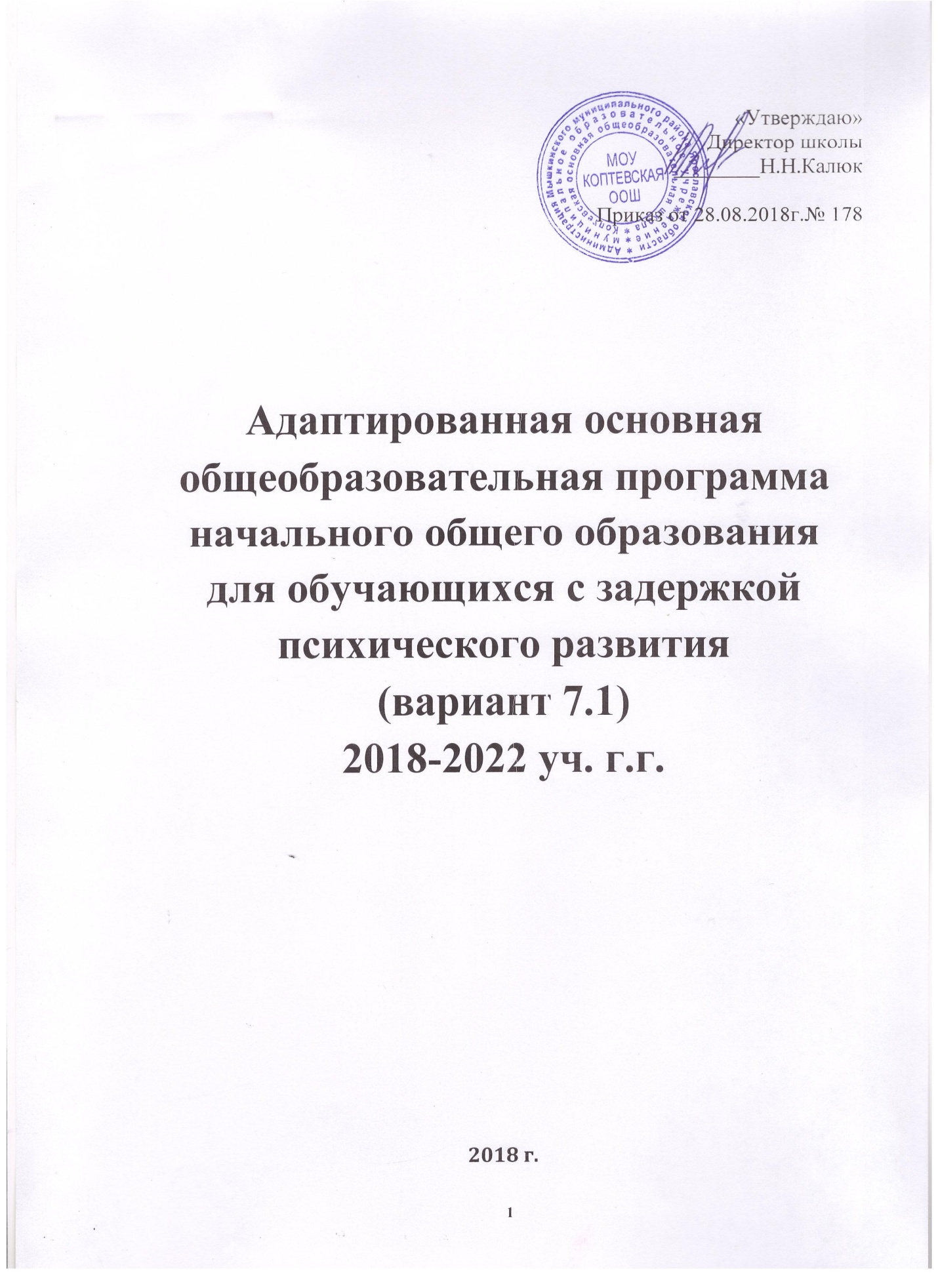 ОБЩИЕ ПОЛОЖЕНИЯАдаптированная основная общеобразовательная программа начального общего образования обучающихся с задержкой психического развития (далее - АООП НОО обучающихся с ЗПР) - это образовательная программа, адаптированная для обучения данной категории обучающихся с учетом особенностей их психофизического развития, индивидуальных возможностей, обеспечивающая коррекцию нарушений развития и социальную адаптацию.АООП НОО самостоятельно разработана  и утверждена МОУ Коптевской ООШ в соответствии с ФГОС НОО обучающихся с ОВЗ и с учетом ПрАООП НОО обучающихся с ЗПР.Адаптированная основная общеобразовательная программа начального общего образования обучающихся с ЗПР (далее - АООП НОО обучающихся с ЗПР) разработана в соответствии с требованиями федерального государственного образовательного стандарта начального общего образования обучающихся с ограниченными возможностями здоровья (далее — ФГОС НОО обучающихся с ОВЗ), предъявляемыми к структуре, условиям реализации и планируемым результатам освоения АООП НОО обучающихся с ЗПР.АООП разработана МОУ Коптевской ООШ с учётом образовательных потребностей и запросов участников образовательного процесса.Целевой раздел.Пояснительная запискаАдаптированная основная образовательная программа начального общего образования обучающихся с задержкой психического развития (далее - АООП НОО обучающихся с ЗПР) - это образовательная программа, адаптированная для обучения данной категории обучающихся с учетом особенностей их психофизического развития, индивидуальных возможностей, обеспечивающая коррекцию нарушений развития и социальную адаптацию.Данная образовательная программа разработана на основе:Федерального закона «Об образовании в Российской Федерации» от 29.12.2012г. №273-Ф3;Федерального государственного образовательного стандарта начального общего образования для детей с ограниченными возможностями здоровья (приказ Минобрнауки России от19.12.2014г. №1598);Примерной адаптированной основной общеобразовательной программы начального общего образования обучающихся с задержкой психического развития (вариант 7.1);Санитарно-эпидемиологических правил и нормативах СанПиН 2.4.2.3286-15, утвержденных постановлением Главного государственного санитарного врача РФ от 10.07.2015г. №26;нормативно-методической документации Министерства образования и науки РФ и других нормативно-правовых актов в области образования;Устава МОУ Коптевской ООШВариант 7.1. предполагает, что обучающийся с ЗПР получает образование, полностью соответствующее по итоговым достижениям к моменту завершения обучения образованию обучающихся, не имеющих ограничений по возможностям здоровья, в те же сроки обучения (1 - 4 классы).Обязательными условиями реализации АООП НОО обучающихся с ЗПР является психолого-педагогическое сопровождение обучающегося, согласованная работа учителя начальных классов с педагогами, реализующими программу коррекционной работы, содержание которой для каждого обучающегося определяется с учетом его особых образовательных потребностей на основе рекомендаций ПМПК.Цель реализации адаптированной основной общеобразовательной программы начального общего образования обучающихся с задержкой психического развития— обеспечение выполнения требований ФГОС НОО обучающихся с ОВЗ посредством создания условий для максимального удовлетворения особых образовательных потребностей обучающихся с ЗПР, обеспечивающих усвоение ими социального и культурного опыта.Достижение поставленной цели при разработке и реализации МОУ Коптевской ООШ АООП НОО обучающихся с ЗПР предусматривает решение следующих основных задач:формирование общей культуры, духовно-нравственное, гражданское, социальное, личностное и интеллектуальное развитие, развитие творческих способностей, сохранение и укрепление здоровья обучающихся с ЗПР;достижение планируемых результатов освоения АООП НОО, целевых установок, приобретение знаний, умений, навыков, компетенций и компетентностей, определяемых личностными, семейными, общественными, государственными потребностями и возможностями обучающегося с ЗПР, индивидуальными особенностями развития и состояния здоровья;становление и развитие личности обучающегося с ЗПР в её индивидуальности, самобытности, уникальности и неповторимости с обеспечением преодоления возможных трудностей познавательного, коммуникативного, двигательного, личностного развития;создание благоприятных условий для удовлетворения особыхобразовательных потребностей обучающихся с ЗПР;обеспечение доступности получения качественного начального общего образования;обеспечение преемственности начального общего и основного общего образования;выявление и развитие возможностей и способностей обучающихся с ЗПР, через организацию их общественно полезной деятельности, проведения спортивно-оздоровительной работы, организацию художественного творчества и др. с использованием системы клубов, секций, студий и кружков (включая организационные формы на основе сетевого взаимодействия), проведении спортивных, творческих и др. соревнований;использование в образовательном процессе современных образовательных технологий деятельностного типа;предоставление обучающимся возможности для эффективной самостоятельной работы;участие педагогических работников, обучающихся, их родителей (законных представителей) и общественности в проектировании и развитии внутришкольной социальной среды;• включение обучающихся в процессы познания и преобразования внешкольной социальной среды (населённого пункта, района, города).Принципы и подходы к формированию адаптированной основной общеобразовательной программы начального общего образования обучающихся с задержкой психического развитияВ основу АООП НОО обучающихся с ОВЗ (ЗПР) заложены дифференцированный и деятельностный подходы.Применение дифференцированного подхода предполагает учет особых образовательных потребностей обучающихся с ОВЗ (ЗПР), которые проявляются в неоднородности по возможностям освоения содержания образования, и предоставление обучающимся возможности реализовать индивидуальный потенциал развития.Деятельностный подход в МОУ Коптевской ООШ основывается на теоретических положениях отечественной психологической науки, раскрывающих основные закономерности процесса обучения и воспитания обучающихся, структуру образовательной деятельности с учетом общих закономерностей развития детей с нормальным и нарушенным развитием и строится на признании того, что развитие личности обучающихся с ОВЗ (ЗПР) младшего школьного возраста определяется характером организации доступной им деятельности (предметно-практической и учебной).Основным средством реализации деятельностного подхода в образовании является обучение как процесс организации познавательной и предметно-практической деятельности обучающихся, обеспечивающий овладение ими содержанием образования. Реализация деятельностного подхода обеспечивает: -придание результатам образования социально и личностно значимого характера; -прочное усвоение обучающимися знаний и опыта разнообразной деятельности и поведения, возможность их самостоятельного продвижения в изучаемых образовательных областях; -существенное повышение мотивации и интереса к учению, приобретению нового опыта деятельности и поведения.В основу АООП НОО обучающихся с ОВЗ (ЗПР) МОУ Коптевской ООШ заложены следующие принципы:принципы государственной политики РФ в области образования (гуманистический характер образования, единство образовательного пространства на территории Российской Федерации, светский характер образования, общедоступность образования, адаптивность системы образования к уровням и особенностям развития и подготовки обучающихся и воспитанников и др.);принцип учета типологических и индивидуальных образовательных потребностей обучающихся;принцип коррекционной направленности образовательного процесса;принцип развивающей направленности образовательного процесса, ориентирующий его на развитие личности обучающегося и расширение его «зоны ближайшего развития» с учетом особых образовательных потребностей;онтогенетический принцип;принцип преемственности, предполагающий при проектировании АООП начального общего образования обучающихся с ОВЗ (ЗПР) ориентировку на программу основного общего образования, что обеспечивает непрерывность образования обучающихся с задержкой психического развития;принцип целостности содержания образования, поскольку в основу структуры содержания образования положено не понятие предмета, а — «образовательной области»;принцип направленности на формирование деятельности, обеспечивает возможность овладения обучающимися с задержкой психического развития всеми видами доступной им предметно-практической деятельности, способами и приемами познавательной и учебной деятельности, коммуникативной деятельности и нормативным поведением;принцип переноса усвоенных знаний, умений, и навыков и отношений, сформированных в условиях учебной ситуации, в различные жизненные ситуации, что обеспечит готовность обучающегося к самостоятельной ориентировке и активной деятельности в реальном мире;принцип сотрудничества с семьей.Психолого-педагогическая характеристика обучающихся с ЗПРОбучающиеся с ЗПР — это дети, имеющее недостатки в психологическом развитии, подтвержденные ПМПК. Категория обучающихся с ЗПР - наиболее многочисленная среди детей с ограниченными возможностями здоровья (ОВЗ) и неоднородная по составу группа школьников. Среди причин возникновения ЗПР могут фигурировать органическая и/или функциональная недостаточность центральной нервной системы, конституциональные факторы, хронические соматические заболевания, неблагоприятные условия воспитания, психическая и социальная депривация. Подобное разнообразие этиологических факторов обусловливает значительный диапазон выраженности нарушений — от состояний, приближающихся к уровню возрастной нормы, до состояний, требующих отграничения от умственной отсталости.Все обучающиеся с ЗПР испытывают в той или иной степени выраженные затруднения в усвоении учебных программ, обусловленные недостаточными познавательными способностями, специфическими расстройствами психологического развития (школьных навыков, речи и др.), нарушениями в организации деятельности и/или поведения. Общими для всех обучающихся с ЗПР являются в разной степени выраженные недостатки в формировании высших психических функций, замедленный темп либо неравномерное становление познавательной деятельности, трудности произвольной саморегуляции. Достаточно часто у обучающихся отмечаются нарушения речевой и мелкой ручной моторики, зрительного восприятия и пространственной ориентировки, умственной работоспособности и эмоциональной сферы.Уровень психического развития поступающего в школу ребёнка с ЗПР зависит не только от характера и степени выраженности первичного (как правило, биологического по своей природе) нарушения, но и от качества предшествующего обучения и воспитания (раннего и дошкольного).Диапазон различий в развитии обучающихся с ЗПР достаточно велик - от практически нормально развивающихся, испытывающих временные и относительно легко устранимые трудности, до обучающихся с выраженными и сложными по структуре нарушениями когнитивной и аффективно- поведенческой сфер личности. От обучающихся, способных при специальной поддержке на равных обучаться совместно со здоровыми сверстниками, до обучающихся, нуждающихся при получении начального общего образования в систематической и комплексной (психолого-медико-педагогической) коррекционной помощи.Различие структуры нарушения психического развития у обучающихся с ЗПР определяет необходимость многообразия специальной поддержки в получении образования и самих образовательных маршрутов, соответствующих возможностям и потребностям обучающихся с ЗПР и направленных на преодоление существующих ограничений в получении образования, вызванных тяжестью нарушения психического развития и способностью или неспособностью обучающегося к освоению образования, сопоставимого по срокам с образованием здоровых сверстников.Дифференциация образовательных программ начального общего образования обучающихся с ЗПР должна соотноситься с дифференциацией этой категории обучающихся в соответствии с характером и структурой нарушения психического развития. Задача разграничения вариантов ЗПР и рекомендации варианта образовательной программы возлагается на ПМПК. Общие ориентиры для рекомендации обучения по АООП НОО (вариант 7.1) могут быть представлены следующим образом.АООП НОО (вариант 7.1) адресована обучающимся с ЗПР, достигшим к моменту поступления в школу уровня психофизического развития близкого возрастной норме, но отмечаются трудности произвольной саморегуляции, проявляющейся в условиях деятельности и организованного поведения, и признаки общей социально-эмоциональной незрелости. Кроме того, у данной категории обучающихся могут отмечаться признаки легкой органической недостаточности центральной нервной системы (ЦНС), выражающиеся в повышенной психической истощаемости с сопутствующим снижением умственной работоспособности и устойчивости к интеллектуальным и эмоциональным нагрузкам. Помимо перечисленных характеристик, у обучающихся могут отмечаться типичные, в разной степени выраженные, дисфункции в сферах пространственных представлений, зрительно-моторной координации, фонетико-фонематического развития, нейродинамики и др. Но при этом наблюдается устойчивость форм адаптивного поведения.Особые образовательные потребности обучающихся с ЗПРОсобые образовательные потребности различаются у обучающихся с ОВЗ разных категорий, поскольку задаются спецификой нарушения психического развития, определяют особую логику построения учебного процесса и находят своё отражение в структуре и содержании образования. Наряду с этим современные научные представления об особенностях психофизического развития разных групп обучающихся позволяют выделить образовательные потребности, как общие для всех обучающихся с ОВЗ, так и специфические.К общим потребностям относятся:получение специальной помощи средствами образования сразу же после выявления первичного нарушения развития;выделение пропедевтического периода в образовании, обеспечивающего преемственность между дошкольным и школьным этапами;получение начального общего образования в условиях образовательных организаций общего или специального типа, адекватного образовательным потребностям обучающегося с ОВЗ;обязательность непрерывности коррекционно-развивающего процесса, реализуемого, как через содержание предметных областей, так и в процессе индивидуальной работы;психологическое сопровождение, оптимизирующее взаимодействие ребенка с педагогами и соучениками;психологическое сопровождение, направленное на установление взаимодействия семьи и образовательной организации;постепенное расширение образовательного пространства, выходящего за пределы образовательной организации.Для обучающихся с ЗПР, осваивающих АООП НОО (вариант 7.1), характерны следующие специфические образовательные потребности:- адаптация основной общеобразовательной программы начального общего образования с учетом необходимости коррекции психофизического развития;- обеспечение особой пространственной и временной организации образовательной среды с учетом функционального состояния центральной нервной системы (ЦНС) и нейродинамики психических процессов обучающихся с ЗПР (быстрой истощаемости, низкой работоспособности, пониженного общего тонуса и др.);- комплексное сопровождение, гарантирующее получение необходимого лечения, направленного на улучшение деятельности ЦНС и на коррекцию поведения, а также специальной психо-коррекционной помощи, направленной на компенсацию дефицитов эмоционального развития, формирование осознанной саморегуляции познавательной деятельности и поведения;- организация процесса обучения с учетом специфики усвоения знаний, умений и навыков обучающимися с ЗПР с учетом темпа учебной работы ("пошаговом» предъявлении материала, дозированной помощи взрослого, использовании специальных методов, приемов и средств, способствующих как общему развитию обучающегося, так и компенсации индивидуальных недостатков развития);- учет актуальных и потенциальных познавательных возможностей, обеспечение индивидуального темпа обучения и продвижения в образовательном пространстве для разных категорий обучающихся с ЗПР;- профилактика и коррекция социокультурной и школьной дезадаптации; постоянный (пошаговый) мониторинг результативности образования и сформированности социальной компетенции обучающихся, уровня и динамики психофизического развития;- обеспечение непрерывного контроля за становлением учебно –познавательной деятельности обучающегося с ЗПР, продолжающегося до достижения уровня, позволяющего справляться с учебными заданиями самостоятельно;- постоянное стимулирование познавательной активности, побуждение интереса к себе, окружающему предметному и социальному миру;- постоянная помощь в осмыслении и расширении контекста усваиваемых знаний, в закреплении и совершенствовании освоенных умений;- специальное обучение «переносу» сформированных знаний и умений в новые ситуации взаимодействия с действительностью;- постоянная актуализация знаний, умений и одобряемых общество мнорм поведения;- использование преимущественно позитивных средств стимуляции деятельности и поведения;- развитие и отработка средств коммуникации, приемов конструктивного общения и взаимодействия (с членами семьи, со сверстниками, с взрослыми),формирование навыков социально одобряемого поведения;- специальная психокоррекционная помощь, направленная на формирование способности к самостоятельной организации собственнойдеятельности и осознанию возникающих трудностей, формирование умения запрашивать и использовать помощь взрослого;- обеспечение взаимодействия семьи и образовательной организации(сотрудничество с родителями, активизация ресурсов семьи для формирования социально активной позиции, нравственных и общекультурных ценностей).Планируемые результаты освоения обучающимися с задержкой психического развития адаптированной основной общеобразовательной программы начального общего образованияСамым общим результатом освоения АООП НОО обучающихся с ЗПР должно стать полноценное начальное общее образование, развитие социальных(жизненных) компетенций.Личностные, метапредметные и предметные результаты освоения обучающимися с ЗПР АООП НОО соответствуют ФГОС НОО.Планируемые результаты освоения основной образовательной программы начального общего образования (далее — планируемые результаты) являются одним из важнейших механизмов реализации требований ФГОС НОО к результатам обучающихся, освоивших основную образовательную программу. Они представляют собой систему обобщенных личностно ориентированных целей образования, допускающих дальнейшее уточнение и конкретизацию, что обеспечивает определение и выявление всех составляющих планируемых результатов, подлежащих формированию и оценке.Планируемые результаты:обеспечивают связь между требованиями ФГОС НОО, 
образовательной деятельностью и системой оценки результатов освоения основной образовательной программы начального общего образования, уточняя и конкретизируя общее понимание личностных, метапредметных и предметных результатов для каждой учебной программы с учетом ведущих целевых установок их освоения, возрастной специфики обучающихся и требований, предъявляемых системой оценки;являются содержательной и критериальной основой для разработки программ учебных предметов, курсов, учебно­методической литературы, а также для системы оценки качества освоения обучающимися основной образовательной программы начального общего образования.Структура планируемых результатов учитывает необходимость:определения динамики развития обучающихся на основе выделения достигнутого уровня развития и ближайшей перспективы — зоны ближайшего развития ребенка;определения возможностей овладения обучающимися учебными действиями на уровне, соответствующем зоне ближайшего развития, в отношении знаний, расширяющих и углубляющих систему опорных знаний, а также знаний и умений, являющихся подготовительными для данного предмета;выделения основных направлений оценочной деятельности — оценки результатов деятельности систем образования различного уровня, педагогов, обучающихся.С этой целью в структуре планируемых результатов по каждой учебной программе (предметной, междисциплинарной) выделяются следующие уровни описания.Ведущие целевые установки и основные ожидаемые результаты изучения данной учебной программы. Их включение в структуру планируемых результатов призвано дать ответ на вопрос о смысле изучения данного предмета, его вкладе в развитие личности обучающихся. Планируемые результаты представлены в первом, общецелевом блоке, предваряющем планируемые результаты по отдельным разделам учебной программы. Этот блок результатов описывает основной, сущностный вклад данной программы в развитие личности обучающихся, в развитие их способностей; отражает такие общие цели образования, как формирование ценностных и мировоззренческих установок, развитие интереса, формирование определенных познавательных потребностей обучающихся. Оценка достижения этих целей ведется в ходе процедур, допускающих предоставление и использование исключительно неперсонифицированной информации, а полученные результаты характеризуют деятельность системы образования.Планируемые предметные результаты, приводятся в двух блоках к каждому разделу учебной программы. Они ориентируют в том, какой уровень освоения опорного учебного материала ожидается от выпускников. Первый блок «Выпускник научится». Критериями отбора данных результатов служат: их значимость для решения основных задач образования на данном уровне, необходимость для последующего обучения, а также потенциальная возможность их достижения большинством обучающихся, как минимум, на уровне, характеризующем исполнительскую компетентность обучающихся. Иными словами, в эту группу включается такая система знаний и учебных действий, которая, во­первых, принципиально необходима для успешного обучения в начальной и основной школе и, во­вторых, при наличии специальной целенаправленной работы учителя может быть освоена подавляющим большинством детей.Достижение планируемых результатов этой группы выносится на итоговую оценку, которая может осуществляться как в ходе освоения данной программы посредством накопительной системы оценки (например, портфеля достижений), так и по итогам ее освоения (с помощью итоговой работы). Оценка освоения опорного материала на уровне, характеризующем исполнительскую компетентность обучающихся, ведется с помощью заданий базового уровня, а на уровне действий, соответствующих зоне ближайшего развития, — с помощью заданий  повышенного уровня. Успешное выполнение обучающимися заданий базового уровня служит единственным основанием для положительного решения вопроса о возможности перехода на следующий уровень обучения.Цели, характеризующие систему учебных действий в отношении знаний, умений, навыков, расширяющих и углубляющих опорную систему или выступающих как пропедевтика для дальнейшего изучения данного предмета. Планируемые результаты, описывающие указанную группу целей, приводятся в блоках «Выпускник получит возможность научиться» к каждому разделу программы учебного предмета. Уровень достижений, соответствующий планируемым результатам этой группы, могут продемонстрировать только отдельные обучающиеся, имеющие более высокий уровень мотивации и способностей. В повседневной практике обучения эта группа целей не отрабатывается со всеми без исключения обучающимися как в силу повышенной сложности учебных действий для обучающихся, так и в силу повышенной сложности учебного материала и/или его пропедевтического характера на данном уровне обучения. Оценка достижения этих целей ведется преимущественно в ходе процедур,  допускающих предоставление и использование исключительно неперсонифицированной информации. Частично задания, ориентированные на оценку достижения этой группы планируемых результатов, могут включаться в материалы итогового контроля.Основные цели такого включения  — предоставить возможность обучающимся продемонстрировать овладение более высокими (по сравнению с базовым) уровнями достижений и выявить динамику роста численности группы наиболее подготовленных обучающихся. При этом  невыполнение обучающимися заданий, с помощью которых ведется оценка достижения планируемых результатов этой группы, не является препятствием для перехода на следующий уровень обучения. В ряде случаев учет достижения планируемых результатов этой группы целесообразно вести в ходе текущего и промежуточного оценивания, а полученные результаты фиксировать посредством накопительной системы оценки (например, в форме портфеля достижений) и учитывать при определении итоговой оценки.Подобная структура представления планируемых результатов подчеркивает тот факт, что при организации образовательной деятельности, направленной на реализацию и достижение планируемых результатов, от учителя требуется использование таких педагогических технологий, которые основаны на дифференциации требований к подготовке обучающихся.При получении начального общего образования устанавливаются планируемые результаты освоения:междисциплинарной программы «Формирование универсальных учебных действий», а также ее разделов «Чтение. Работа с текстом» и «Формирование ИКТ­компетентности обучающихся»;программ по всем учебным предметам.Формирование универсальных учебных действий(личностные и метапредметные результаты)В результате изучения всех без исключения предметов при получении начального общего образования у выпускников будут сформированы личностные, регулятивные, познавательные и коммуникативные универсальные учебные действия как основа умения учиться.Личностные результатыУ выпускника будут сформированы:внутренняя позиция школьника на уровне положительного отношения к школе, ориентации на содержательные моменты школьной действительности и принятия образца «хорошего ученика»;широкая мотивационная основа учебной деятельности, включающая социальные, учебно­познавательные и внешние мотивы;учебно­познавательный интерес к новому учебному материалу и способам решения новой задачи;ориентация на понимание причин успеха в учебной деятельности, в том числе на самоанализ и самоконтроль результата, на анализ соответствия результатов требованиям конкретной задачи, на понимание оценок учителей, товарищей, родителей и других людей;способность к оценке своей учебной деятельности;основы гражданской идентичности, своей этнической принадлежности в форме осознания «Я» как члена семьи, представителя народа, гражданина России, чувства сопричастности и гордости за свою Родину, народ и историю, осознание ответственности человека за общее благополучие;ориентация в нравственном содержании и смысле как собственных поступков, так и поступков окружающих людей;знание основных моральных норм и ориентация на их выполнение;развитие этических чувств — стыда, вины, совести как регуляторов морального поведения; понимание чувств других людей и сопереживание им;установка на здоровый образ жизни;основы экологической культуры: принятие ценности природного мира, готовность следовать в своей деятельности нормам природоохранного, нерасточительного, здоровьесберегающего поведения;чувство прекрасного и эстетические чувства на основе знакомства с мировой и отечественной художественной культурой.Выпускник получит возможность для формирования:- внутренней позиции обучающегося на уровне положительного отношения к образовательной организации, понимания необходимости учения, выраженного в преобладании учебно­познавательных мотивов и предпочтении социального способа оценки знаний;- выраженной устойчивой учебно­познавательной мотивации учения;- устойчивого учебно­познавательного интереса к новым общим способам решения задач;- адекватного понимания причин успешности/неуспешности учебной деятельности;- положительной адекватной дифференцированной самооценки на основе критерия успешности реализации социальной роли «хорошего ученика»;- компетентности в реализации основ гражданской идентичности в поступках и деятельности;- морального сознания на конвенциональном уровне, способности к решению моральных дилемм на основе учета позиций партнеров в общении, ориентации на их мотивы и чувства, устойчивое следование в поведении моральным нормам и этическим требованиям;- установки на здоровый образ жизни и реализации ее в реальном поведении и поступках;- осознанных устойчивых эстетических предпочтений и ориентации на искусство как значимую сферу человеческой жизни; - эмпатии как осознанного понимания чувств других людей и сопереживания им, выражающихся в поступках, направленных на помощь другим и обеспечение их благополучия.Регулятивные универсальные учебные действияВыпускник научится:- принимать и сохранять учебную задачу;- учитывать выделенные учителем ориентиры действия в новом учебном материале в сотрудничестве с учителем;- планировать свои действия в соответствии с поставленной задачей и условиями ее реализации, в том числе во внутреннем плане;- учитывать установленные правила в планировании и контроле способа решения;- осуществлять итоговый и пошаговый контроль по результату;- оценивать правильность выполнения действия на уровне адекватной ретроспективной оценки соответствия результатов требованиям данной задачи;- адекватно воспринимать предложения и оценку учителей, товарищей, родителей и других людей;- различать способ и результат действия;- вносить необходимые коррективы в действие после его завершения на основе его оценки и учета характера сделанных ошибок, использовать предложения и оценки для создания нового, более совершенного результата, использовать запись в цифровой форме хода и результатов решения задачи, собственной звучащей речи на русском, родном и иностранном языках.Выпускник получит возможность научиться:- в сотрудничестве с учителем ставить новые учебные задачи;- преобразовывать практическую задачу в познавательную;- проявлять познавательную инициативу в учебном сотрудничестве;- самостоятельно учитывать выделенные учителем ориентиры действия в новом учебном материале;- осуществлять констатирующий и предвосхищающий контроль по результату и по способу действия, актуальный контроль на уровне произвольного внимания;- самостоятельно оценивать правильность выполнения действия и вносить необходимые коррективы в исполнение как по ходу его реализации, так и в конце действия.Познавательные универсальные учебные действияВыпускник научится:- осуществлять поиск необходимой информации для выполнения учебных заданий с использованием учебной литературы, энциклопедий, справочников (включая электронные, цифровые), в открытом информационном пространстве, в том числе контролируемом пространстве сети Интернет;- осуществлять запись (фиксацию) выборочной информации об окружающем мире и о себе самом, в том числе с помощью инструментов ИКТ;- использовать знаково­символические средства, в том числе модели (включая виртуальные) и схемы (включая концептуальные), для решения задач;- проявлять познавательную инициативу в учебном сотрудничестве;- строить сообщения в устной и письменной форме;- ориентироваться на разнообразие способов решения задач;- основам смыслового восприятия художественных и познавательных текстов, выделять существенную информацию из сообщений разных видов (в первую очередь текстов);- осуществлять анализ объектов с выделением существенных и несущественных признаков;- осуществлять синтез как составление целого из частей;- проводить сравнение, сериацию и классификацию по заданным критериям;- устанавливать причинно­следственные связи в изучаемом круге явлений;- строить рассуждения в форме связи простых суждений об объекте, его строении, свойствах и связях;- обобщать, т. е. осуществлять генерализацию и выведение общности для целого ряда или класса единичных объектов, на основе выделения сущностной связи;- осуществлять подведение под понятие на основе распознавания объектов, выделения существенных признаков и их синтеза;- устанавливать аналогии;- владеть рядом общих приемов решения задач.Выпускник получит возможность научиться:-осуществлять расширенный поиск информации с использованием ресурсов библиотек и сети Интернет;-записывать, фиксировать информацию об окружающем мире с помощью инструментов ИКТ;-создавать и преобразовывать модели и схемы для решения задач;-осознанно и произвольно строить сообщения в устной и письменной форме;-осуществлять выбор наиболее эффективных способов решения задач в зависимости от конкретных условий;-осуществлять синтез как составление целого из частей, самостоятельно достраивая и восполняя недостающие компоненты;-осуществлять сравнение, сериацию и классификацию, самостоятельно выбирая -основания и критерии для указанных логических операций;-строить логическое рассуждение, включающее установление причинно­следственных связей;-произвольно и осознанно владеть общими приемами решения задач.Коммуникативные универсальные учебные действияВыпускник научится:-адекватно использовать коммуникативные, прежде всего речевые, средства для решения различных коммуникативных задач, строить монологическое высказывание (в том числе сопровождая его аудиовизуальной поддержкой), владеть диалогической формой коммуникации, используя в том числе средства и инструменты ИКТ и дистанционного общения;-допускать возможность существования у людей различных точек зрения, в том числе не совпадающих с его собственной, и ориентироваться на позицию партнера в общении и взаимодействии;-учитывать разные мнения и стремиться к координации различных позиций в сотрудничестве;-формулировать собственное мнение и позицию;-договариваться и приходить к общему решению в совместной деятельности, в том числе в ситуации столкновения интересов;-строить понятные для партнера высказывания, учитывающие, что партнер знает и видит, а что нет; задавать вопросы;-контролировать действия партнера;-использовать речь для регуляции своего действия;-адекватно использовать речевые средства для решения различных коммуникативных задач, строить монологическое высказывание, владеть диалогической формой речи.Выпускник получит возможность научиться:-учитывать и координировать в сотрудничестве позиции других людей, отличные от собственной;-учитывать разные мнения и интересы и обосновывать собственную позицию;-понимать относительность мнений и подходов к решению проблемы;-аргументировать свою позицию и координировать ее с позициями партнеров в -сотрудничестве при выработке общего решения в совместной деятельности;-продуктивно содействовать разрешению конфликтов на основе учета интересов и позиций всех участников;-с учетом целей коммуникации достаточно точно, последовательно и полно передавать партнеру необходимую информацию как ориентир для построения действия;-задавать вопросы, необходимые для организации собственной деятельности и сотрудничества с партнером;-осуществлять взаимный контроль и оказывать в сотрудничестве необходимую взаимопомощь;-адекватно использовать речевые средства для эффективного решения разнообразных коммуникативных задач, планирования и регуляции своей деятельности.Чтение. Работа с текстом (метапредметные результаты)В результате изучения всех без исключения учебных предметов  при получении  начального общего образования выпускники приобретут первичные навыки работы с содержащейся в текстах информацией в процессе чтения соответствующих возрасту литературных, учебных, научно­познавательных текстов, инструкций. Выпускники научатся осознанно читать тексты с целью удовлетворения познавательного интереса, освоения и использования информации. Выпускники овладеют элементарными навыками чтения информации, представленной в наглядно-символической форме, приобретут опыт работы с текстами, содержащими рисунки, таблицы, диаграммы, схемы.У выпускников будут развиты такие читательские действия, как поиск информации, выделение нужной для решения практической или учебной задачи информации, систематизация, сопоставление, анализ и обобщение имеющихся в тексте идей и информации, их интерпретация и преобразование. Обучающиеся смогут использовать полученную из разного вида текстов информацию для установления несложных причинно-следственных связей и зависимостей, объяснения, обоснования утверждений, а также принятия решений в простых учебных и практических ситуациях.Выпускники получат возможность научиться самостоятельно организовывать поиск информации. Они приобретут первичный опыт критического отношения к получаемой информации, сопоставления ее с информацией из других источников и имеющимся жизненным опытом.Работа с текстом: поиск информации и понимание прочитанногоВыпускник научится:находить в тексте конкретные сведения, факты, заданные в явном виде;определять тему и главную мысль текста;делить тексты на смысловые части, составлять план текста;вычленять содержащиеся в тексте основные события и
устанавливать их последовательность; упорядочивать информацию по заданному основанию;сравнивать между собой объекты, описанные в тексте, выделяя 2—3 существенных признака;понимать информацию, представленную в неявном виде (например, находить в тексте несколько примеров, доказывающих приведенное утверждение; характеризовать явление по его описанию; выделять общий признак группы элементов);понимать информацию, представленную разными способами: словесно, в виде таблицы, схемы, диаграммы;понимать текст, опираясь не только на содержащуюся в нем информацию, но и на жанр, структуру, выразительные средства текста;использовать различные виды чтения: ознакомительное, изучающее, поисковое, выбирать нужный вид чтения в соответствии с целью чтения;ориентироваться в соответствующих возрасту словарях и справочниках.Выпускник получит возможность научиться:использовать формальные элементы текста (например,
подзаголовки, сноски) для поиска нужной информации;работать с несколькими источниками информации;сопоставлять информацию, полученную из нескольких источников.Работа с текстом: преобразование и интерпретация информацииВыпускник научится:пересказывать текст подробно и сжато, устно и письменно;соотносить факты с общей идеей текста, устанавливать простые связи, не показанные в тексте напрямую;формулировать несложные выводы, основываясь на тексте; находить аргументы, подтверждающие вывод;сопоставлять и обобщать содержащуюся в разных частях текста информацию;составлять на основании текста небольшое монологическое высказывание, отвечая на поставленный вопрос.Выпускник получит возможность научиться:- делать выписки из прочитанных текстов с учетом цели их дальнейшего использования;- составлять небольшие письменные аннотации к тексту, отзывы о прочитанном.Работа с текстом: оценка информацииВыпускник научится:высказывать оценочные суждения и свою точку зрения о прочитанном тексте;оценивать содержание, языковые особенности и структуру текста; определять место и роль иллюстративного ряда в тексте;на основе имеющихся знаний, жизненного опыта подвергать сомнению достоверность прочитанного, обнаруживать недостоверность получаемых сведений, пробелы в информации и находить пути восполнения этих пробелов;участвовать в учебном диалоге при обсуждении прочитанного или прослушанного текста.Выпускник получит возможность научиться:сопоставлять различные точки зрения;соотносить позицию автора с собственной точкой зрения;в процессе работы с одним или несколькими источниками выявлять достоверную (противоречивую) информацию.Формирование ИКТ­компетентности обучающихся (метапредметные результаты)В результате изучения всех без исключения предметов на уровне начального общего образования начинается формирование навыков, необходимых для жизни и работы в современном высокотехнологичном обществе. Обучающиеся приобретут опыт работы с информационными объектами, в которых объединяются текст, наглядно-графические изображения, цифровые данные, неподвижные и движущиеся изображения, звук, ссылки и базы данных и которые могут передаваться как устно, так и с помощью телекоммуникационных технологий или размещаться в Интернете.Обучающиеся познакомятся с различными средствами информационно-коммуникационных технологий (ИКТ), освоят общие безопасные и эргономичные принципы работы с ними; осознают возможности различных средств ИКТ для использования в обучении, развития собственной познавательной деятельности и общей культуры.Они приобретут первичные навыки обработки и поиска информации при помощи средств ИКТ: научатся вводить различные виды информации в компьютер: текст, звук, изображение, цифровые данные; создавать, редактировать, сохранять и передавать медиасообщения.Выпускники научатся оценивать потребность в дополнительной информации для решения учебных задач и самостоятельной познавательной деятельности; определять возможные источники ее получения; критически относиться к информации и к выбору источника информации. Они научатся планировать, проектировать и моделировать процессы в простых учебных и практических ситуациях.В результате использования средств и инструментов ИКТ и ИКТ-ресурсов для решения разнообразных учебно-познавательных и учебно-практических задач, охватывающих содержание всех изучаемых предметов, у обучающихся будут формироваться и развиваться необходимые универсальные учебные действия и специальные учебные умения, что заложит основу успешной учебной деятельности в средней и старшей школе.Знакомство со средствами ИКТ, гигиена работы с компьютеромВыпускник научится:использовать безопасные для органов зрения, нервной системы, опорно­двигательного аппарата эргономичные приемы работы с компьютером и другими средствами ИКТ; выполнять компенсирующие физические упражнения (мини­зарядку);организовывать систему папок для хранения собственной информации в компьютере.Технология ввода информации в компьютер: ввод текста, запись звука, изображения, цифровых данныхВыпускник научится:вводить информацию в компьютер с использованием различных технических средств (фото- и видеокамеры, микрофона и т. д.), сохранять полученную информацию, набирать небольшие тексты на родном языке; набирать короткие тексты на иностранном языке, использовать компьютерный перевод отдельных слов;рисовать (создавать простые изображения) на графическом планшете;сканировать рисунки и тексты.Выпускник получит возможность научиться использовать программу распознавания сканированного текста на русском языке.Обработка и поиск информацииВыпускник научится:подбирать подходящий по содержанию и техническому качеству результат видеозаписи и фотографирования, использовать сменные носители (флэш-карты);описывать по определенному алгоритму объект или процесс наблюдения, записывать аудиовизуальную и числовую информацию о нем, используя инструменты ИКТ;собирать числовые данные в естественно-научных наблюдениях и экспериментах, используя цифровые датчики, камеру, микрофон и другие средства ИКТ, а также в ходе опроса людей;редактировать тексты, последовательности изображений, слайды в соответствии с коммуникативной или учебной задачей, включая редактирование текста, цепочек изображений, видео- и аудиозаписей, фотоизображений;пользоваться основными функциями стандартного текстового редактора, использовать полуавтоматический орфографический контроль; использовать, добавлять и удалять ссылки в сообщениях разного вида; следовать основным правилам оформления текста;искать информацию в соответствующих возрасту цифровых словарях и справочниках, базах данных, контролируемом Интернете, системе поиска внутри компьютера; составлять список используемых информационных источников (в том числе с использованием ссылок);заполнять учебные базы данных.Выпускник получит возможность научиться грамотно формулировать запросы при поиске в сети Интернет и базах данных, оценивать, интерпретировать и сохранять найденную информацию; критически относиться к информации и к выбору источника информации.Создание, представление и передача сообщенийВыпускник научится:создавать текстовые сообщения с использованием средств ИКТ, редактировать, оформлять и сохранять их;создавать простые сообщения в виде аудио- и видеофрагментов или последовательности слайдов с использованием иллюстраций, видеоизображения, звука, текста;готовить и проводить презентацию перед небольшой аудиторией: создавать план презентации, выбирать аудиовизуальную поддержку, писать пояснения и тезисы для презентации;создавать простые схемы, диаграммы, планы и пр.;создавать простые изображения, пользуясь графическими возможностями компьютера; составлять новое изображение из готовых фрагментов (аппликация);размещать сообщение в информационной образовательной среде образовательной организации;пользоваться основными средствами телекоммуникации; участвовать в коллективной коммуникативной деятельности в информационной образовательной среде, фиксировать ход и результаты общения на экране и в файлах.Выпускник получит возможность научиться:представлять данные;создавать музыкальные произведения с использованием компьютера и музыкальной клавиатуры, в том числе из готовых музыкальных фрагментов и «музыкальных петель».Планирование деятельности, управление и организацияВыпускник научится:создавать движущиеся модели и управлять ими в компьютерно управляемых средах (создание простейших роботов);определять последовательность выполнения действий, составлять инструкции (простые алгоритмы) в несколько действий, строить программы для компьютерного исполнителя с использованием конструкций последовательного выполнения и повторения;планировать несложные исследования объектов и процессов внешнего мира.Выпускник получит возможность научиться:проектировать несложные объекты и процессы реального мира, своей собственной деятельности и деятельности группы, включая навыки роботехнического проектированиямоделировать объекты и процессы реального мира.Планируемые результаты и содержание образовательной области «Филология» на уровне начального общего образованияРусский языкВ результате изучения курса русского языка обучающиеся при получении начального общего образования научатся осознавать язык как основное средство человеческого общения и явление национальной культуры, у них начнет формироваться позитивное эмоционально­ценностное отношение к русскому и родному языкам, стремление к их грамотному использованию, русский язык и родной язык станут для учеников основой всего процесса обучения, средством развития их мышления, воображения, интеллектуальных и творческих способностей.В процессе изучения обучающиеся получат возможность реализовать в устном и письменном общении (в том числе с использованием средств ИКТ) потребность в творческом самовыражении, научатся использовать язык с целью поиска необходимой информации в различных источниках для выполнения учебных заданий.У выпускников, освоивших основную образовательную программу начального общего образования, будет сформировано отношение к правильной устной и письменной речи как показателям общей культуры человека. Они получат начальные представления о нормах русского и родного литературного языка (орфоэпических, лексических, грамматических) и правилах речевого этикета, научатся ориентироваться в целях, задачах, средствах и условиях общения, что станет основой выбора адекватных языковых средств для успешного решения коммуникативной задачи при составлении несложных устных монологических высказываний и письменных текстов. У них будут сформированы коммуникативные учебные действия, необходимые для успешного участия в диалоге: ориентация на позицию партнера, учет различных мнений и координация различных позиций в сотрудничестве, стремление к более точному выражению собственного мнения и позиции, умение задавать вопросы.Выпускник на уровне начального общего образования:научится осознавать безошибочное письмо как одно из проявлений собственного уровня культуры;сможет применять орфографические правила и правила постановки знаков препинания (в объеме изученного) при записи собственных и предложенных текстов, овладеет умением проверять написанное;получит первоначальные представления о системе и структуре русского и родного языков: познакомится с разделами изучения языка – фонетикой и графикой, лексикой, словообразованием (морфемикой), морфологией и синтаксисом; в объеме содержания курса научится находить, характеризовать, сравнивать, классифицировать такие языковые единицы, как звук, буква, часть слова, часть речи, член предложения, простое предложение, что послужит основой для дальнейшего формирования общеучебных, логических и познавательных (символико-моделирующих) универсальных учебных действий с языковыми единицами.В результате изучения курса у выпускников, освоивших основную образовательную программу начального общего образования, будет сформирован учебно-познавательный интерес к новому учебному материалу и способам решения новой языковой задачи, что заложит основы успешной учебной деятельности при продолжении изучения курса русского языка и родного языка на следующем уровне образования.Содержательная линия «Система языка»Раздел «Фонетика и графика»Выпускник научится:различать звуки и буквы;характеризовать звуки русского языка: гласные ударные/безударные; согласные твердые/мягкие, парные/непарные твердые и мягкие; согласные звонкие/глухие, парные/непарные звонкие и глухие;пользоваться русским алфавитом на основе знания последовательности букв в нем для упорядочивания слов и поиска необходимой информации в различных словарях и справочниках.Выпускник получит возможность научиться пользоваться русским алфавитом на основе знания последовательности букв в нем для упорядочивания слов и поиска необходимой информации в различных словарях и справочниках.Раздел «Орфоэпия»Выпускник получит возможность научиться:соблюдать нормы русского и родного литературного языка в собственной речи и оценивать соблюдение этих норм в речи собеседников (в объеме представленного в учебнике материала);находить при сомнении в правильности постановки ударения или произношения слова ответ самостоятельно (по словарю учебника) либо обращаться за помощью к учителю, родителям и др.Раздел «Состав слова (морфемика)»Выпускник научится:различать изменяемые и неизменяемые слова;различать родственные (однокоренные) слова и формы слова;находить в словах с однозначно выделяемыми морфемами окончание, корень, приставку, суффикс.Выпускник получит возможность научитьсявыполнять морфемный анализ слова в соответствии с предложенным учебником алгоритмом, оценивать правильность его выполнения;использовать результаты выполненного морфемного анализа для решения орфографических и/или речевых задач.Раздел «Лексика»Выпускник научится:выявлять слова, значение которых требует уточнения;определять значение слова по тексту или уточнять с помощью толкового словаряподбирать синонимы для устранения повторов в тексте.Выпускник получит возможность научиться:подбирать антонимы для точной характеристики предметов при их сравнении;различать употребление в тексте слов в прямом и переносном значении (простые случаи);оценивать уместность использования слов в тексте;выбирать слова из ряда предложенных для успешного решения коммуникативной задачи.Раздел «Морфология»Выпускник научится:распознавать грамматические признаки слов; с учетом совокупности выявленных признаков (что называет, на какие вопросы отвечает, как изменяется) относить слова к определенной группе основных частей речи (имена существительные, имена прилагательные, глаголы).Выпускник получит возможность научиться:проводить морфологический разбор имен существительных, имен прилагательных, глаголов по предложенному в учебнике алгоритму; оценивать правильность проведения морфологического разбора;находить в тексте такие части речи, как личные местоимения и наречия, предлоги вместе с существительными и личными местоимениями, к которым они относятся, союзы и, а, но, частицу не при глаголах.Раздел «Синтаксис»Выпускник научится:различать предложение, словосочетание, слово;устанавливать при помощи смысловых вопросов связь между словами в словосочетании и предложении;классифицировать предложения по цели высказывания, находить повествовательные/побудительные/вопросительные предложения;определять восклицательную/невосклицательную интонацию предложения;находить главные и второстепенные (без деления на виды) члены предложения;выделять предложения с однородными членами.Выпускник получит возможность научиться:различать второстепенные члены предложения -определения, дополнения, обстоятельства;выполнять в соответствии с предложенным в учебнике алгоритмом разбор простого предложения (по членам предложения, синтаксический), оценивать правильность разбора;различать простые и сложные предложения.Содержательная линия «Орфография и пунктуация»Выпускник научится:применять правила правописания (в объеме содержания курса);определять (уточнять) написание слова по орфографическому словарю учебника;безошибочно списывать текст объемом 80—90 слов;писать под диктовку тексты объемом 75—80 слов в соответствии с изученными правилами правописания;проверять собственный и предложенный текст, находить и исправлять орфографические и пунктуационные ошибки.Выпускник получит возможность научиться:осознавать место возможного возникновения орфографической ошибки;подбирать примеры с определенной орфограммой;при составлении собственных текстов перефразировать записываемое, чтобы избежать орфографических и пунктуационных ошибок;при работе над ошибками осознавать причины появления ошибки и определять способы действий, помогающие предотвратить ее в последующих письменных работах.Содержательная линия «Развитие речи»Выпускник научится:оценивать правильность (уместность) выбора языковых 
и неязыковых средств устного общения на уроке, в школе, 
в быту, со знакомыми и незнакомыми, с людьми разного возраста;соблюдать в повседневной жизни нормы речевого этикета и правила устного общения (умение слышать, реагировать на реплики, поддерживать разговор);выражать собственное мнение и аргументировать его;самостоятельно озаглавливать текст;составлять план текста;сочинять письма, поздравительные открытки, записки и другие небольшие тексты для конкретных ситуаций общения.Выпускник получит возможность научиться:создавать тексты по предложенному заголовку;подробно или выборочно пересказывать текст;пересказывать текст от другого лица;составлять устный рассказ на определенную тему с использованием разных типов речи: описание, повествование, рассуждение;анализировать и корректировать тексты с нарушенным порядком предложений, находить в тексте смысловые пропуски;корректировать тексты, в которых допущены нарушения культуры речи;анализировать последовательность собственных действий при работе над изложениями и сочинениями и соотносить их с разработанным алгоритмом; оценивать правильность выполнения учебной задачи: соотносить собственный текст с исходным (для изложений) и с назначением, задачами, условиями общения (для самостоятельно создаваемых текстов);соблюдать нормы речевого взаимодействия при интерактивном общении (sms­сообщения, электронная почта, Интернет и другие виды и способы связи).Литературное чтениеВыпускники начальной школы осознáют значимость чтения для своего дальнейшего развития и успешного обучения по другим предметам на основе осознания и развития дошкольного и внешкольного опыта, связанного с художественной литературой. У обучающихся будет формироваться потребность в систематическом чтении как средстве познания мира и самого себя. Младшие школьники будут с интересом читать художественные, научно-популярные и учебные тексты, которые помогут им сформировать собственную позицию в жизни, расширят кругозор.Учащиеся получат возможность познакомиться с культурно-историческим наследием России и общечеловеческими ценностями для развития этических чувств и эмоционально-нравственной отзывчивости.Младшие школьники будут учиться полноценно воспринимать художественную литературу, воспроизводить в воображении словесные художественные образы, эмоционально отзываться на прочитанное, высказывать свою точку зрения и уважать мнение собеседника. Они получат возможность воспринимать художественное произведение как особый вид искусства, соотносить его с другими видами искусства как источниками формирования эстетических потребностей и чувств, познакомятся с некоторыми коммуникативными и эстетическими возможностями родного языка, используемыми в художественных произведениях, научатся соотносить собственный жизненный опыт с художественными впечатлениями.К концу обучения в начальной школе дети будут готовы к дальнейшему обучению и систематическому изучению литературы в средней школе, будет достигнут необходимый уровень читательской компетентности, речевого развития, сформированы универсальные действия, отражающие учебную самостоятельность и познавательные интересы, основы элементарной оценочной деятельности.Выпускники овладеют техникой чтения (правильным плавным чтением, приближающимся к темпу нормальной речи), приемами понимания прочитанного и прослушанного произведения, элементарными приемами анализа, интерпретации и преобразования художественных, научно-популярных и учебных текстов. Научатся самостоятельно выбирать интересующую литературу, пользоваться словарями и справочниками, осознают себя как грамотного читателя, способного к творческой деятельности.Школьники научатся вести диалог в различных коммуникативных ситуациях, соблюдая правила речевого этикета, участвовать в обсуждении прослушанного (прочитанного) произведения. Они будут составлять несложные монологические высказывания о произведении (героях, событиях); устно передавать содержание текста по плану; составлять небольшие тексты повествовательного характера с элементами рассуждения и описания. Выпускники научатся декламировать (читать наизусть) стихотворные произведения. Они получат возможность научиться выступать перед знакомой аудиторией (сверстников, родителей, педагогов) с небольшими сообщениями, используя иллюстративный ряд (плакаты, презентацию).Выпускники начальной школы приобретут первичные умения работы с учебной и научно-популярной литературой, будут находить и использовать информацию для практической работы.Выпускники овладеют основами коммуникативной деятельности, на практическом уровне осознают значимость работы в группе и освоят правила групповой работы.Виды речевой и читательской деятельностиВыпускник научится:осознавать значимость чтения для дальнейшего обучения, саморазвития; воспринимать чтение как источник эстетического, нравственного, познавательного опыта; понимать цель чтения: удовлетворение читательского интереса и приобретение опыта чтения, поиск фактов и суждений, аргументации, иной информации;прогнозировать содержание текста художественного произведения по заголовку, автору, жанру и осознавать цель чтения;читать со скоростью, позволяющей понимать смысл прочитанного;различать на практическом уровне виды текстов (художественный, учебный, справочный), опираясь на особенности каждого вида текста;читать (вслух) выразительно доступные для данного возраста прозаические произведения и декламировать стихотворные произведения после предварительной подготовки;использовать различные виды чтения: изучающее, выборочное ознакомительное, выборочное поисковое, выборочное просмотровое в соответствии с целью чтения (для всех видов текстов);ориентироваться в содержании художественного, учебного и научно-популярного текста, понимать его смысл (при чтении вслух и про себя, при прослушивании):  для художественных текстов: определять главную мысль и героев произведения; воспроизводить в воображении словесные художественные образы и картины жизни, изображенные автором; этически оценивать поступки персонажей, формировать свое отношение к героям произведения; определять основные события и устанавливать их последовательность; озаглавливать текст, передавая в заголовке главную мысль текста; находить в тексте требуемую информацию (конкретные сведения, факты, описания), заданную в явном виде; задавать вопросы по содержанию произведения и отвечать на них, подтверждая ответ примерами из текста; объяснять значение слова с опорой на контекст, с использованием словарей и другой справочной литературы;для научно-популярных текстов: определять основное содержание текста; озаглавливать текст, в краткой форме отражая в названии основное содержание текста; находить в тексте требуемую информацию (конкретные сведения, факты, описания явлений, процессов), заданную в явном виде; задавать вопросы по содержанию текста и отвечать на них, подтверждая ответ примерами из текста; объяснять значение слова с опорой на контекст, с использованием словарей и другой справочной литературы; использовать простейшие приемы анализа различных видов текстов:для художественных текстов: устанавливать взаимосвязь между событиями, фактами, поступками (мотивы, последствия), мыслями, чувствами героев, опираясь на содержание текста; для научно-популярных текстов: устанавливать взаимосвязь между отдельными фактами, событиями, явлениями, описаниями, процессами и между отдельными частями текста, опираясь на его содержание; использовать различные формы интерпретации содержания текстов:для художественных текстов: формулировать простые выводы, основываясь на содержании текста; составлять характеристику персонажа;интерпретировать текст, опираясь на некоторые его жанровые, структурные, языковые особенности; устанавливать связи, отношения, не высказанные в тексте напрямую, например, соотносить ситуацию и поступки героев, объяснять (пояснять) поступки героев, опираясь на содержание текста; для научно-популярных текстов: формулировать простые выводы, основываясь на тексте; устанавливать связи, отношения, не высказанные в тексте напрямую, например, объяснять явления природы, пояснять описываемые события, соотнося их с содержанием текста;ориентироваться в нравственном содержании прочитанного, самостоятельно делать выводы, соотносить поступки героев с нравственными нормами (только для художественных текстов);различать на практическом уровне виды текстов (художественный и научно-популярный), опираясь на особенности каждого вида текста (для всех видов текстов);передавать содержание прочитанного или прослушанного с учетом специфики текста в виде пересказа (полного или краткого) (для всех видов текстов);участвовать в обсуждении прослушанного/прочитанного текста (задавать вопросы, высказывать и обосновывать собственное мнение, соблюдая правила речевого этикета и правила работы в группе), опираясь на текст или собственный опыт (для всех видов текстов).Выпускник получит возможность научиться:осмысливать эстетические и нравственные ценности художественного текста и высказывать суждение;осмысливать эстетические и нравственные ценности художественного текста и высказывать собственное суждение;высказывать собственное суждение о прочитанном (прослушанном) произведении, доказывать и подтверждать его фактами со ссылками на текст;устанавливать ассоциации с жизненным опытом, с впечатлениями от восприятия других видов искусства; составлять по аналогии устные рассказы (повествование, рассуждение, описание).Круг детского чтения (для всех видов текстов)Выпускник научится:осуществлять выбор книги в библиотеке (или в контролируемом Интернете) по заданной тематике или по собственному желанию;вести список прочитанных книг с целью использования его в учебной и внеучебной деятельности, в том числе для планирования своего круга чтения;составлять аннотацию и краткий отзыв на прочитанное произведение по заданному образцу.Выпускник получит возможность научиться:работать с тематическим каталогом;работать с детской периодикой;самостоятельно писать отзыв о прочитанной книге (в свободной форме).Литературоведческая пропедевтика (только для художественных текстов)Выпускник научится:распознавать некоторые отличительные особенности художественных произведений (на примерах художественных образов и средств художественной выразительности);отличать на практическом уровне прозаический текст
от стихотворного, приводить примеры прозаических и стихотворных текстов;различать художественные произведения разных жанров (рассказ, басня, сказка, загадка, пословица), приводить примеры этих произведений;находить средства художественной выразительности (метафора, олицетворение, эпитет).Выпускник получит возможность научиться:воспринимать художественную литературу как вид искусства, приводить примеры проявления художественного вымысла в произведениях;сравнивать, сопоставлять, делать элементарный анализ различных текстов, используя ряд литературоведческих понятий (фольклорная и авторская литература, структура текста, герой, автор) и средств художественной выразительности (иносказание, метафора, олицетворение, сравнение, эпитет);определять позиции героев художественного текста, позицию автора художественного текста.Творческая деятельность (только для художественных текстов)Выпускник научится:создавать по аналогии собственный текст в жанре сказки и загадки;восстанавливать текст, дополняя его начало или окончание, или пополняя его событиями;составлять устный рассказ по репродукциям картин художников и/или на основе личного опыта;составлять устный рассказ на основе прочитанных произведений с учетом коммуникативной задачи (для разных адресатов).Выпускник получит возможность научиться:вести рассказ (или повествование) на основе сюжета известного литературного произведения, дополняя и/или изменяя его содержание, например, рассказывать известное литературное произведение от имени одного из действующих лиц или неодушевленного предмета;писать сочинения по поводу прочитанного в виде читательских аннотации или отзыва;создавать серии иллюстраций с короткими текстами по содержанию прочитанного (прослушанного) произведения;создавать проекты в виде книжек-самоделок, презентаций с аудиовизуальной поддержкой и пояснениями;работать в группе, создавая сценарии и инсценируя прочитанное (прослушанное, созданное самостоятельно) художественное произведение, в том числе и в виде мультимедийного продукта (мультфильма).Иностранный язык (английский)В результате изучения иностранного языка при получении 
начального общего образования у обучающихся будут сформированы первоначальные представления о роли и значимости иностранного языка в жизни современного человека и поликультурного мира. Обучающиеся приобретут начальный опыт использования иностранного языка как средства межкультурного общения, как нового инструмента познания мира и культуры других народов, осознают личностный смысл овладения иностранным языком.Знакомство с детским пластом культуры страны (стран) изучаемого языка не только заложит основы уважительного отношения к чужой (иной) культуре, но и будет способствовать более глубокому осознанию обучающимися особенностей культуры своего народа. Начальное общее иноязычное образование позволит сформировать у обучающихся способность в элементарной форме представлять на иностранном языке родную культуру в письменной и устной формах общения с зарубежными сверстниками, в том числе с использованием средств телекоммуникации.Совместное изучение языков и культур, общепринятых человеческих и базовых национальных ценностей заложит основу для формирования гражданской идентичности, чувства патриотизма и гордости за свой народ, свой край, свою страну, поможет лучше осознать свою этническую и национальную принадлежность.Процесс овладения иностранным языком на уровне начального общего образования внесет свой вклад в формирование активной жизненной позиции обучающихся. Знакомство на уроках иностранного языка с доступными образцами зарубежного фольклора, выражение своего отношения к литературным героям, участие в ролевых играх будут способствовать становлению обучающихся как членов гражданского общества.В результате изучения иностранного языка на уровне начального общего образования у обучающихся:сформируется элементарная иноязычная коммуникативная компетенция, т. е. способность и готовность общаться с носителями изучаемого иностранного языка в устной (говорение и аудирование) и письменной (чтение и письмо) формах общения с учетом речевых возможностей и потребностей младшего школьника; расширится лингвистический кругозор; будет получено общее представление о строе изучаемого языка и его некоторых отличиях от родного языка;будут заложены основы коммуникативной культуры, т. е. способность ставить и решать посильные коммуникативные задачи, адекватно использовать имеющиеся речевые и неречевые средства общения, соблюдать речевой этикет, быть вежливыми и доброжелательными речевыми партнерами;сформируются положительная мотивация и устойчивый учебно-познавательный интерес к предмету «Иностранный язык», а также необходимые универсальные учебные действия и специальные учебные умения, что заложит основу успешной учебной деятельности по овладению иностранным языком на следующем уровне образования.Коммуникативные уменияГоворениеВыпускник научится:участвовать в элементарных диалогах, соблюдая нормы речевого этикета, принятые в англо- язычных странах;составлять небольшое описание предмета, картинки, персонажа;рассказывать о себе, своей семье, друге.Выпускник получит возможность научиться:воспроизводить наизусть небольшие произведения детского фольклора;составлять краткую характеристику персонажа;кратко излагать содержание прочитанного текста.АудированиеВыпускник научится:понимать на слух речь учителя и одноклассников при непосредственном общении и вербально/невербально реагировать на услышанное;воспринимать на слух в аудиозаписи и понимать основное содержание небольших сообщений, рассказов, сказок, построенных в основном на знакомом языковом материале.Выпускник получит возможность научиться:воспринимать на слух аудиотекст и полностью понимать содержащуюся в нем информацию;использовать контекстуальную или языковую догадку при восприятии на слух текстов, содержащих некоторые незнакомые слова.ЧтениеВыпускник научится:соотносить графический образ английского (немецкого, французского)  слова с его звуковым образом;читать вслух небольшой текст, построенный на изученном языковом материале, соблюдая правила произношения и соответствующую интонацию;читать про себя и понимать содержание небольшого текста, построенного в основном на изученном языковом материале;читать про себя и находить в тексте необходимую информацию.Выпускник получит возможность научиться:догадываться о значении незнакомых слов по контексту;не обращать внимания на незнакомые слова, не мешающие понимать основное содержание текста.ПисьмоВыпускник научится:выписывать из текста слова, словосочетания и предложения;писать поздравительную открытку с Новым годом, Рождеством, днем рождения (с опорой на образец);писать по образцу краткое письмо зарубежному другу.Выпускник получит возможность научиться:в письменной форме кратко отвечать на вопросы к тексту;составлять рассказ в письменной форме по плану/ключевым словам;заполнять простую анкету;правильно оформлять конверт, сервисные поля в системе электронной почты (адрес, тема сообщения).Языковые средства и навыки оперирования имиГрафика, каллиграфия, орфографияВыпускник научится:воспроизводить графически и каллиграфически корректно все буквы английского алфавита (полупечатное написание букв, буквосочетаний, слов);пользоваться английским (немецким, французским)  алфавитом, знать последовательность букв в нем;списывать текст;восстанавливать слово в соответствии с решаемой учебной задачей;отличать буквы от знаков транскрипции.Выпускник получит возможность научиться:сравнивать и анализировать буквосочетания английского (немецкого, французского) языка и их транскрипцию;группировать слова в соответствии с изученными правилами чтения;уточнять написание слова по словарю;использовать экранный перевод отдельных слов (с русского языка на иностранный и обратно).Фонетическая сторона речиВыпускник научится:различать на слух и адекватно произносить все звуки английского языка, соблюдая нормы произношения звуков;соблюдать правильное ударение в изолированном слове, фразе;различать коммуникативные типы предложений по интонации;корректно произносить предложения с точки зрения их ритмико-интонационных особенностей.Выпускник получит возможность научиться:распознавать связующее r в речи и уметь его использовать;соблюдать интонацию перечисления;соблюдать правило отсутствия ударения на служебных словах (артиклях, союзах, предлогах);читать изучаемые слова по транскрипции.Лексическая сторона речиВыпускник научится:узнавать в письменном и устном тексте изученные лексические единицы, в том числе словосочетания, в пределах тематики на уровне  начального образования;оперировать в процессе общения активной лексикой в соответствии с коммуникативной задачей;восстанавливать текст в соответствии с решаемой учебной задачей.Выпускник получит возможность научиться:узнавать простые словообразовательные элементы;опираться на языковую догадку в процессе чтения и аудирования (интернациональные и сложные слова).Грамматическая сторона речиВыпускник научится:распознавать и употреблять в речи основные коммуникативные типы предложений;распознавать в тексте и употреблять в речи изученные части речи: существительные с определенным/неопределенным/нулевым артиклем; существительные в единственном и множественном числе; глагол­связку to be; глаголы в Present, Past, Future Simple; модальные глаголы can, may, must; личные, притяжательные и указательные местоимения; прилагательные в положительной, сравнительной и превосходной степени; количественные (до 100) и порядковые (до 30) числительные; наиболее употребительные предлоги для выражения временны´х и пространственных отношений.Выпускник получит возможность научиться:узнавать сложносочиненные предложения с союзами and и but;использовать в речи безличные предложения (It’s cold. It’s 5 o’clock. It’s interesting), предложениясконструкцией there is/there are;оперировать в речи неопределенными местоимениями some, any (некоторые случаи употребления: Can I have some tea? Is there any milk in the fridge? — No, there isn’t any);оперироватьвречинаречиямивремени (yesterday, tomorrow, never, usually, often, sometimes); наречиямистепени (much, little, very);распознавать в тексте и дифференцировать слова по определенным признакам (существительные, прилагательные, модальные/смысловые глаголы).Английский язык.        Выпускник научится:распознавать и употреблять в речи основные коммуникативные типы предложений;распознавать в тексте и употреблять в речи изученные части речи: существительные с определённым/неопределённым/нулевым артиклем,  существительные в единственном и множественном числе; склонение существительных; глагол-связку sein; вспомогательные глаголы haben,  werden; глаголы в Рrаsеns,  Futur; модальные глаголы; личные, притяжательные и указательные местоимения; прилагательные в  положительной, сравнительной и превосходной степени;  количественные (до 100) и порядковые (до 30) числительные; наиболее  употребительные предлоги для выражения временных и     пространственных отношений.         Выпускник получит возможность научиться:        • узнавать сложносочинённые предложения с союзами аnd и but;        • использовать в речи безличные предложения, предложения с оборотами;        • оперировать в речи отрицательными местоимениями;        • образовывать по правилу прилагательные в положительной  сравнительной и превосходной степени и исключения и употреблять их в речи;        • распознавать в тексте и дифференцировать слова по определённым признакам (существительные, прилагательные, модальные/смысловые            глаголы).Математика и информатикаВ результате изучения курса математики обучающиеся на уровне начального общего образования:научатся использовать начальные математические знания для описания окружающих предметов, процессов, явлений, оценки количественных и пространственных отношений;овладеют основами логического и алгоритмического мышления, пространственного воображения и математической речи, приобретут необходимые вычислительные навыки;научатся применять математические знания и представления для решения учебных задач, приобретут начальный опыт применения математических знаний в повседневных ситуациях;получат представление о числе как результате счета и измерения, о десятичном принципе записи чисел; научатся выполнять устно и письменно арифметические действия с числами; находить неизвестный компонент арифметического действия; составлять числовое выражение и находить его значение; накопят опыт решения текстовых задач;познакомятся с простейшими геометрическими формами, научатся распознавать, называть и изображать геометрические фигуры, овладеют способами измерения длин и площадей;приобретут в ходе работы с таблицами и диаграммами важные для практико-ориентированной математической деятельности умения, связанные с представлением, анализом и интерпретацией данных; смогут научиться извлекать необходимые данные из таблиц и диаграмм, заполнять готовые формы, объяснять, сравнивать и обобщать информацию, делать выводы и прогнозы.Числа и величиныВыпускник научится:читать, записывать, сравнивать, упорядочивать числа от нуля до миллиона;устанавливать закономерность — правило, по которому составлена числовая последовательность, и составлять последовательность по заданному или самостоятельно выбранному правилу (увеличение/уменьшение числа на несколько единиц, увеличение/уменьшение числа в несколько раз);группировать числа по заданному или самостоятельно установленному признаку;классифицировать числа по одному или нескольким основаниям, объяснять свои действия;читать, записывать и сравнивать величины (массу, время, длину, площадь, скорость), используя основные единицы измерения величин и соотношения между ними (килограмм — грамм; час — минута, минута — секунда; километр — метр, метр — дециметр, дециметр — сантиметр, метр — сантиметр, сантиметр — миллиметр).Выпускник получит возможность научиться:выбирать единицу для измерения данной величины (длины, массы, площади, времени), объяснять свои действия.Арифметические действияВыпускник научится:выполнять письменно действия с многозначными числами (сложение, вычитание, умножение и деление на однозначное, двузначное числа в пределах 10 000) с использованием таблиц сложения и умножения чисел, алгоритмов письменных арифметических действий (в том числе деления с остатком);выполнять устно сложение, вычитание, умножение и деление однозначных, двузначных и трехзначных чисел в случаях, сводимых к действиям в пределах 100 (в том числе с нулем и числом 1);выделять неизвестный компонент арифметического действия и находить его значение;вычислять значение числового выражения (содержащего 2—3 арифметических действия, со скобками и без скобок).Выпускник получит возможность научиться:выполнять действия с величинами;использовать свойства арифметических действий для удобства вычислений;проводить проверку правильности вычислений (с помощью обратного действия, прикидки и оценки результата действия и др.).Работа с текстовыми задачамиВыпускник научится:устанавливать зависимость между величинами, представленными в задаче, планировать ход решения задачи, выбирать и объяснять выбор действий;решать арифметическим способом (в 1—2 действия) учебные задачи и задачи, связанные с повседневной жизнью;решать задачи на нахождение доли величины и величины по значению ее доли (половина, треть, четверть, пятая, десятая часть);оценивать правильность хода решения и реальность ответа на вопрос задачи.Выпускник получит возможность научиться:решать задачи в 3—4 действия;находить разные способы решения задачи.Пространственные отношенияГеометрические фигурыВыпускник научится:описывать взаимное расположение предметов в пространстве и на плоскости;распознавать, называть, изображать геометрические фигуры (точка, отрезок, ломаная, прямой угол, многоугольник, треугольник, прямоугольник, квадрат, окружность, круг);выполнять построение геометрических фигур с заданными измерениями (отрезок, квадрат, прямоугольник) с помощью линейки, угольника;использовать свойства прямоугольника и квадрата для решения задач;распознавать и называть геометрические тела (куб, шар);соотносить реальные объекты с моделями геометрических фигур.Выпускник получит возможность научиться распознавать, различать и называть геометрические тела: параллелепипед, пирамиду, цилиндр, конус.Геометрические величиныВыпускник научится:измерять длину отрезка;вычислять периметр треугольника, прямоугольника и квадрата, площадь прямоугольника и квадрата;оценивать размеры геометрических объектов, расстояния приближенно (на глаз).Выпускник получит возможность научиться вычислять периметр многоугольника, площадь фигуры, составленной из прямоугольников.Работа с информациейВыпускник научится:читать несложные готовые таблицы;заполнять несложные готовые таблицы;читать несложные готовые столбчатые диаграммы.Выпускник получит возможность научиться:читать несложные готовые круговые диаграммы;достраивать несложную готовую столбчатую диаграмму;сравнивать и обобщать информацию, представленную в строках и столбцах несложных таблиц и диаграмм;понимать простейшие выражения, содержащие логические связки и слова («…и…», «если… то…», «верно/неверно, что…», «каждый», «все», «некоторые», «не»);составлять, записывать и выполнять инструкцию (простой алгоритм), план поиска информации;распознавать одну и ту же информацию, представленную в разной форме (таблицы и диаграммы);планировать несложные исследования, собирать и представлять полученную информацию с помощью таблиц и диаграмм;интерпретировать информацию, полученную при проведении несложных исследований (объяснять, сравнивать и обобщать данные, делать выводы и прогнозы).Основы религиозных культур и светской этикиПланируемые результаты освоения предметной области «Основы религиозных культур и светской этики» включают общие результаты по предметной области (учебному предмету) и результаты по каждому учебному модулю с учетом содержания примерных рабочих программ по Основам православной культуры, Основам исламской культуры, Основам буддийской культуры, Основам иудейской культуры, Основам мировых религиозных культур, Основам светской этики.Общие планируемые результаты. В результате освоения каждого модуля курса выпускник научится:– понимать значение нравственных норм и ценностей для достойной жизни личности, семьи, общества;– поступать в соответствии с нравственными принципами, основанными на свободе совести и вероисповедания, духовных традициях народов России, общепринятых в российском обществе нравственных нормах и ценностях;– осознавать ценность человеческой жизни, необходимость стремления к нравственному совершенствованию и духовному развитию;– развивать первоначальные представления о традиционных религиях народов России (православии, исламе, буддизме, иудаизме), их роли в культуре, истории и современности, становлении российской государственности, российской светской (гражданской) этике, основанной на конституционных обязанностях, правах и свободах человека и гражданина в Российской Федерации; – ориентироваться в вопросах нравственного выбора на внутреннюю установку личности поступать согласно своей совести;Планируемые результаты по учебным модулям.Основы православной культурыВыпускник научится:– раскрывать содержание основных составляющих православной христианской культуры, духовной традиции (религиозная вера, мораль, священные книги и места, сооружения, ритуалы, обычаи и обряды, религиозный календарь и праздники, нормы отношений между людьми, в семье, религиозное искусство, отношение к труду и др.);–	ориентироваться в истории возникновения православной христианской религиозной традиции, истории ее формирования в России; –	на примере православной религиозной традиции понимать значение традиционных религий, религиозных культур в жизни людей, семей, народов, российского общества, в истории России; –	излагать свое мнение по поводу значения религии, религиозной культуры в жизни людей и общества;–	соотносить нравственные формы поведения с нормами православной христианской религиозной морали; –	осуществлять поиск необходимой информации для выполнения заданий; участвовать в диспутах, слушать собеседника и излагать свое мнение; готовить сообщения по выбранным темам. Выпускник получит возможность научиться:–	 развивать нравственную рефлексию, совершенствовать морально-нравственное самосознание, регулировать собственное поведение на основе традиционных для российского общества, народов России духовно-нравственных ценностей;–	 устанавливать взаимосвязь между содержанием православной культуры и поведением людей, общественными явлениями;–	 выстраивать отношения с представителями разных мировоззрений и культурных традиций на основе взаимного уважения прав и законных интересов сограждан; – акцентировать внимание на религиозных, духовно-нравственных аспектах человеческого поведения при изучении гуманитарных предметов на последующих уровнях общего образования.Основы исламской культурыВыпускник научится:–	раскрывать содержание основных составляющих исламской культуры, духовной традиции (религиозная вера, мораль, священные книги и места, сооружения, ритуалы, обычаи и обряды, религиозный календарь и праздники, нормы отношений между людьми, в семье, религиозное искусство, отношение к труду и др.);–	ориентироваться в истории возникновения исламской религиозной традиции, истории ее формирования в России; –	на примере исламской религиозной традиции понимать значение традиционных религий, религиозных культур в жизни людей, семей, народов, российского общества, в истории России; –	излагать свое мнение по поводу значения религии, религиозной культуры в жизни людей и общества;–	соотносить нравственные формы поведения с нормами исламской религиозной морали; –	осуществлять поиск необходимой информации для выполнения заданий; участвовать в диспутах, слушать собеседника и излагать свое мнение; готовить сообщения по выбранным темам. Выпускник получит возможность научиться:–	развивать нравственную рефлексию, совершенствовать морально-нравственное самосознание, регулировать собственное поведение на основе традиционных для российского общества, народов России духовно-нравственных ценностей;–	устанавливать взаимосвязь между содержанием исламской культуры и поведением людей, общественными явлениями;–	выстраивать отношения с представителями разных мировоззрений и культурных традиций на основе взаимного уважения прав и законных интересов сограждан; –	акцентировать внимание на религиозных, духовно-нравственных аспектах человеческого поведения при изучении гуманитарных предметов на последующих уровнях общего образования.Основы буддийской культурыВыпускник научится:–	раскрывать содержание основных составляющих буддийской культуры, духовной традиции (религиозная вера, мораль, священные книги и места, сооружения, ритуалы, обычаи и обряды, религиозный календарь и праздники, нормы отношений между людьми, в семье, религиозное искусство, отношение к труду и др.);–	ориентироваться в истории возникновения буддийской религиозной традиции, истории ее формирования в России; –	на примере буддийской религиозной традиции понимать значение традиционных религий, религиозных культур в жизни людей, семей, народов, российского общества, в истории России; –	излагать свое мнение по поводу значения религии, религиозной культуры в жизни людей и общества;–	соотносить нравственные формы поведения с нормами буддийской религиозной морали; –	осуществлять поиск необходимой информации для выполнения заданий; участвовать в диспутах, слушать собеседника и излагать свое мнение; готовить сообщения по выбранным темам. Выпускник получит возможность научиться:–	развивать нравственную рефлексию, совершенствовать морально-нравственное самосознание, регулировать собственное поведение на основе традиционных для российского общества, народов России духовно-нравственных ценностей;–	устанавливать взаимосвязь между содержанием буддийской культуры и поведением людей, общественными явлениями;–	выстраивать отношения с представителями разных мировоззрений и культурных традиций на основе взаимного уважения прав и законных интересов сограждан; –	акцентировать внимание на религиозных, духовно-нравственных аспектах человеческого поведения при изучении гуманитарных предметов на последующих уровнях общего образования.Основы иудейской культурыВыпускник научится:– раскрывать содержание основных составляющих иудейской культуры, духовной традиции (религиозная вера, мораль, священные книги и места, сооружения, ритуалы, обычаи и обряды, религиозный календарь и праздники, нормы отношений между людьми, в семье, религиозное искусство, отношение к труду и др.);–	ориентироваться в истории возникновения иудейской религиозной традиции, истории ее формирования в России; – на примере иудейской религиозной традиции понимать значение традиционных религий, религиозных культур в жизни людей, семей, народов, российского общества, в истории России; – излагать свое мнение по поводу значения религии, религиозной культуры в жизни людей и общества;–	соотносить нравственные формы поведения с нормами иудейской религиозной морали; –	осуществлять поиск необходимой информации для выполнения заданий; участвовать в диспутах, слушать собеседника и излагать свое мнение; готовить сообщения по выбранным темам. Выпускник получит возможность научиться:–	развивать нравственную рефлексию, совершенствовать морально-нравственное самосознание, регулировать собственное поведение на основе традиционных для российского общества, народов России духовно-нравственных ценностей;–	устанавливать взаимосвязь между содержанием иудейской культуры и поведением людей, общественными явлениями;–	выстраивать отношения с представителями разных мировоззрений и культурных традиций на основе взаимного уважения прав и законных интересов сограждан; –	акцентировать внимание на религиозных, духовно-нравственных аспектах человеческого поведения при изучении гуманитарных предметов на последующих уровнях общего образования.Основы мировых религиозных культурВыпускник научится:–	раскрывать содержание основных составляющих мировых религиозных культур (религиозная вера и мораль, священные книги и места, сооружения, ритуалы, обычаи и обряды, религиозные праздники и календари, нормы отношений людей друг к другу, в семье, религиозное искусство, отношение к труду и др.);–	ориентироваться в истории возникновения религиозных традиций православия, ислама, буддизма, иудаизма, истории их формирования в России; –	понимать значение традиционных религий, религиозных культур в жизни людей, семей, народов, российского общества, в истории России; –	излагать свое мнение по поводу значения религии, религиозной культуры в жизни людей и общества;–	соотносить нравственные формы поведения с нормами религиозной морали; –	осуществлять поиск необходимой информации для выполнения заданий; участвовать в диспутах, слушать собеседника и излагать свое мнение; готовить сообщения по выбранным темам. Выпускник получит возможность научиться:– развивать нравственную рефлексию, совершенствовать морально-нравственное самосознание, регулировать собственное поведение на основе традиционных для российского общества, народов России духовно-нравственных ценностей;–	устанавливать взаимосвязь между содержанием религиозной культуры и поведением людей, общественными явлениями;–	выстраивать отношения с представителями разных мировоззрений и культурных традиций на основе взаимного уважения прав и законных интересов сограждан; –	акцентировать внимание на религиозных духовно-нравственных аспектах человеческого поведения при изучении гуманитарных предметов на последующих уровнях общего образования.Основы светской этикиВыпускник научится:–	раскрывать содержание основных составляющих российской светской (гражданской) этики, основанной на конституционных обязанностях, правах и свободах человека и гражданина в Российской Федерации (отношение к природе, историческому и культурному наследию народов России, государству, отношения детей и родителей, гражданские и народные праздники, трудовая мораль, этикет и др.);–	на примере российской светской этики понимать значение нравственных ценностей, идеалов в жизни людей, общества; –	излагать свое мнение по поводу значения российской светской этики в жизни людей и общества;–	соотносить нравственные формы поведения с нормами российской светской (гражданской) этики; –	осуществлять поиск необходимой информации для выполнения заданий; участвовать в диспутах, слушать собеседника и излагать свое мнение; готовить сообщения по выбранным темам. Выпускник получит возможность научиться:– развивать нравственную рефлексию, совершенствовать морально-нравственное самосознание, регулировать собственное поведение на основе общепринятых в российском обществе норм светской (гражданской) этики;–	устанавливать взаимосвязь между содержанием российской светской этики и поведением людей, общественными явлениями;–	выстраивать отношения с представителями разных мировоззрений и культурных традиций на основе взаимного уважения прав и законных интересов сограждан; –	акцентировать внимание на нравственных аспектах человеческого поведения при изучении гуманитарных предметов на последующих уровнях общего образования.Окружающий мирВ результате изучения курса «Окружающий мир» обучающиеся на уровне начального общего образования:- получат возможность расширить, систематизировать и углубить исходные представления о природных и социальных объектах и явлениях как компонентах единого мира, овладеть основами практико-ориентированных знаний о природе, человеке и обществе, приобрести целостный взгляд на мир в его органичном единстве и разнообразии природы, народов, культур и религий;- обретут чувство гордости за свою Родину, российский народ и его историю, осознают свою этническую и национальную принадлежность в контексте ценностей многонационального российского общества, а также гуманистических и демократических ценностных ориентаций, способствующих формированию российской гражданской идентичности;- приобретут опыт эмоционально окрашенного, личностного отношения к миру природы и культуры; ознакомятся с началами естественных и социально-гуманитарных наук в их единстве и взаимосвязях, что даст учащимся ключ (метод) к осмыслению личного опыта, позволит сделать восприятие явлений окружающего мира более понятными, знакомыми и предсказуемыми, определить свое место в ближайшем окружении;- получат возможность осознать свое место в мире на основе единства рационально-научного познания и эмоционально-ценностного осмысления личного опыта общения с людьми, обществом и природой, что станет основой уважительного отношения к иному мнению, истории и культуре других народов;- познакомятся с некоторыми способами изучения природы и общества, начнут осваивать умения проводить наблюдения в природе, ставить опыты, научатся видеть и понимать некоторые причинно-следственные связи в окружающем мире и неизбежность его изменения под воздействием человека, в том числе на многообразном материале природы и культуры родного края, что поможет им овладеть начальными навыками адаптации в динамично изменяющемся и развивающемся мире;- получат возможность приобрести базовые умения работы с ИКТ-средствами, поиска информации в электронных источниках и контролируемом Интернете, научатся создавать сообщения в виде текстов, аудио- и видеофрагментов, готовить и проводить небольшие презентации в поддержку собственных сообщений;- примут и освоят социальную роль обучающегося, для которой характерно развитие мотивов учебной деятельности и формирование личностного смысла учения, самостоятельности и личной ответственности за свои поступки, в том числе в информационной деятельности, на основе представлений о нравственных нормах, социальной справедливости и свободе.В результате изучения курса выпускники заложат фундамент своей экологической и культурологической грамотности, получат возможность научиться соблюдать правила поведения в мире природы и людей, правила здорового образа жизни, освоят элементарные нормы адекватного природо- и культуросообразного поведения в окружающей природной и социальной среде.Человек и природаВыпускник научится:узнавать изученные объекты и явления живой и неживой природы;описывать на основе предложенного плана изученные объекты и явления живой и неживой природы, выделять их существенные признаки;сравнивать объекты живой и неживой природы на основе внешних признаков или известных характерных свойств и проводить простейшую классификацию изученных объектов природы;проводить несложные наблюдения в окружающей среде и ставить опыты, используя простейшее лабораторное оборудование и измерительные приборы; следовать инструкциями правилам техники безопасности при проведении наблюдений и опытов;использовать естественно­научные тексты (на бумажных и электронных носителях, в том числе в контролируемом Интернете) с целью поиска и извлечения информации, ответов на вопросы, объяснений, создания собственных устных или письменных высказываний;использовать различные справочные издания (словарь по естествознанию, определитель растений и животных на основе иллюстраций, атлас карт, в том числе и компьютерные издания) для поиска необходимой информации;использовать готовые модели (глобус, карту, план) для объяснения явлений или описания свойств объектов;обнаруживать простейшие взаимосвязи между живой и неживой природой, взаимосвязи в живой природе; использовать их для объяснения необходимости бережного отношения к природе;определять характер взаимоотношений человека и природы, находить примеры влияния этих отношений на природные объекты, здоровье и безопасность человека;понимать необходимость здорового образа жизни, соблюдения правил безопасного поведения; использовать знания о строении и функционировании организма человека для сохранения и укрепления своего здоровья.Выпускник получит возможность научиться:использовать при проведении практических работ инструменты ИКТ (фото- и видеокамеру, микрофон и др.) для записи и обработки информации, готовить небольшие презентации по результатам наблюдений и опытов;моделировать объекты и отдельные процессы реального мира с использованием виртуальных лабораторий и механизмов, собранных из конструктора;осознавать ценность природы и необходимость нести ответственность за ее сохранение, соблюдать правила экологичного поведения в школе и в быту (раздельный сбор мусора, экономия воды и электроэнергии) и природной среде;пользоваться простыми навыками самоконтроля самочувствия для сохранения здоровья; осознанно соблюдать режим дня, правила рационального питания и личной гигиены;выполнять правила безопасного поведения в доме, на улице, природной среде, оказывать первую помощь при несложных несчастных случаях;планировать, контролировать и оценивать учебные действия в процессе познания окружающего мира в соответствии с поставленной задачей и условиями ее реализации.Человек и обществоВыпускник научится:узнавать государственную символику Российской Федерации и своего региона; описывать достопримечательности столицы и родного края; находить на карте мира Российскую Федерацию, на карте России Москву, свой регион и его главный город;различать прошлое, настоящее, будущее; соотносить изученные исторические события с датами, конкретную дату с веком; находить место изученных событий на «ленте времени»;используя дополнительные источники информации (на бумажных и электронных носителях, в том числе в контролируемом Интернете), находить факты, относящиеся к образу жизни, обычаям и верованиям своих предков; на основе имеющихся знаний отличать реальные исторические факты от вымыслов;оценивать характер взаимоотношений людей в различных социальных группах (семья, группа сверстников, этнос), в том числе с позиции развития этических чувств, доброжелательности и эмоционально­нравственной отзывчивости, понимания чувств других людей и сопереживания им;использовать различные справочные издания (словари, энциклопедии) и детскую литературу о человеке и обществе с целью поиска информации, ответов на вопросы, объяснений, для создания собственных устных или письменных высказываний.Выпускник получит возможность научиться:осознавать свою неразрывную связь с разнообразными окружающими социальными группами;ориентироваться в важнейших для страны и личности событиях и фактах прошлого и настоящего; оценивать их возможное влияние на будущее, приобретая тем самым чувство исторической перспективы;наблюдать и описывать проявления богатства внутреннего мира человека в его созидательной деятельности на благо семьи, в интересах  образовательной организации, социума, этноса, страны;проявлять уважение и готовность выполнять совместно установленные договоренности и правила, в том числе правила общения со взрослыми и сверстниками в официальной обстановке; участвовать в коллективной коммуникативной деятельности в информационной образовательной среде;определять общую цель в совместной деятельности и пути ее достижения; договариваться о распределении функций и ролей; осуществлять взаимный контроль в совместной деятельности; адекватно оценивать собственное поведение и поведение окружающих.Планируемые результаты и содержание образовательной области «Искусство» на уровне начального общего образованияИзобразительное искусствоВ результате изучения изобразительного искусства на уровне начального общего образования у обучающихся:будут сформированы основы художественной культуры: представление о специфике изобразительного искусства, потребность в художественном творчестве и в общении с искусством, первоначальные понятия о выразительных возможностях языка искусства;начнут развиваться образное мышление, наблюдательность и воображение, учебно-творческие способности, эстетические чувства, формироваться основы анализа произведения искусства; будут проявляться эмоционально-ценностное отношение к миру, явлениям действительности и художественный вкус;сформируются основы духовно-нравственных ценностей личности – способности оценивать и выстраивать на основе традиционных моральных норм и нравственных идеалов, воплощенных в искусстве, отношение к себе, другим людям, обществу, государству, Отечеству, миру в целом; устойчивое представление о добре и зле, должном и недопустимом, которые станут базой самостоятельных поступков и действий на основе морального выбора, понимания и поддержания нравственных устоев, нашедших отражение и оценку в искусстве, любви, взаимопомощи, уважении к родителям, заботе о младших и старших, ответственности за другого человека;появится готовность и способность к реализации своего творческого потенциала в духовной и художественно-продуктивной деятельности, разовьется трудолюбие, оптимизм, способность к преодолению трудностей, открытость миру, диалогичность;установится осознанное уважение и принятие традиций, самобытных культурных ценностей, форм культурно-исторической, социальной и духовной жизни родного края, наполнятся конкретным содержанием понятия «Отечество», «родная земля», «моя семья и род», «мой дом», разовьется принятие культуры и духовных традиций многонационального народа Российской Федерации, зародится целостный, социально ориентированный взгляд на мир в его органическом единстве и разнообразии природы, народов, культур и религий;будут заложены основы российской гражданской идентичности, чувства сопричастности и гордости за свою Родину, российский народ и историю России, появится осознание своей этнической и национальной принадлежности, ответственности за общее благополучие.Обучающиеся:овладеют практическими умениями и навыками в восприятии произведений пластических искусств и в различных видах художественной деятельности: графике (рисунке), живописи, скульптуре, архитектуре, художественном конструировании, декоративно-прикладном искусстве;смогут понимать образную природу искусства; давать эстетическую оценку и выражать свое отношение к событиям и явлениям окружающего мира, к природе, человеку и обществу; воплощать художественные образы в различных формах художественно-творческой деятельности;научатся применять художественные умения, знания и представления о пластических искусствах для выполнения учебных и художественно-практических задач, познакомятся с возможностями использования в творчестве различных ИКТ-средств;получат навыки сотрудничества со взрослыми и сверстниками, научатся вести диалог, участвовать в обсуждении значимых для человека явлений жизни и искусства, будут способны вставать на позицию другого человека;смогут реализовать собственный творческий потенциал, применяя полученные знания и представления об изобразительном искусстве для выполнения учебных и художественно-практических задач, действовать самостоятельно при разрешении проблемно-творческих ситуаций в повседневной жизни.Восприятие искусства и виды художественной деятельностиВыпускник научится:различать основные виды художественной деятельности (рисунок, живопись, скульптура, художественное конструирование и дизайн, декоративно­прикладное искусство) и участвовать в художественно­творческой деятельности, используя различные художественные материалы и приемы работы с ними для передачи собственного замысла;различать основные виды и жанры пластических искусств, понимать их специфику;эмоционально­ценностно относиться к природе, человеку, обществу; различать и передавать в художественно­творческой деятельности характер, эмоциональные состояния и свое отношение к ним средствами художественного образного языка;узнавать, воспринимать, описывать и эмоционально оценивать шедевры своего национального, российского и мирового искусства, изображающие природу, человека, различные стороны (разнообразие, красоту, трагизм и т. д.) окружающего мира и жизненных явлений;приводить примеры ведущих художественных музеев России и художественных музеев своего региона, показывать на примерах их роль и назначение.Выпускник получит возможность научиться:воспринимать произведения изобразительного искусства; участвовать в обсуждении их содержания и выразительных средств; различать сюжет и содержание в знакомых произведениях;видеть проявления прекрасного в произведениях искусства (картины, архитектура, скульптура и т. д.), в природе, на улице, в быту;высказывать аргументированное суждение о художественных произведениях, изображающих природу и человека в различных эмоциональных состояниях.Азбука искусства. Как говорит искусство?Выпускник научится:создавать простые композиции на заданную тему на плоскости и в пространстве;использовать выразительные средства изобразительного искусства: композицию, форму, ритм, линию, цвет, объем, фактуру; различные художественные материалы для воплощения собственного художественно­творческого замысла;различать основные и составные, теплые и холодные цвета; изменять их эмоциональную напряженность с помощью смешивания с белой и черной красками; использовать их для передачи художественного замысла в собственной учебно­творческой деятельности;создавать средствами живописи, графики, скульптуры, декоративно­прикладного искусства образ человека: передавать на плоскости и в объеме пропорции лица, фигуры; передавать характерные черты внешнего облика, одежды, украшений человека;наблюдать, сравнивать, сопоставлять и анализировать пространственную форму предмета; изображать предметы различной формы; использовать простые формы для создания выразительных образов в живописи, скульптуре, графике, художественном конструировании;использовать декоративные элементы, геометрические, растительные узоры для украшения своих изделий и предметов быта; использовать ритм и стилизацию форм для создания орнамента; передавать в собственной художественно­творческой деятельности специфику стилистики произведений народных художественных промыслов в России (с учетом местных условий).Выпускник получит возможность научиться:пользоваться средствами выразительности языка живописи, графики, скульптуры, декоративно­прикладного искусства, художественного конструирования в собственной художественно­творческой деятельности; передавать разнообразные эмоциональные состояния, используя различные оттенки цвета, при создании живописных композиций на заданные темы;моделировать новые формы, различные ситуации путем трансформации известного, создавать новые образы природы, человека, фантастического существа и построек средствами изобразительного искусства и компьютерной графики;выполнять простые рисунки и орнаментальные композиции, используя язык компьютерной графики в программе Paint.Значимые темы искусства.
О чем говорит искусство?Выпускник научится:осознавать значимые темы искусства и отражать их в собственной художественно­творческой деятельности;выбирать художественные материалы, средства художественной выразительности для создания образов природы, человека, явлений и передачи своего отношения к ним; решать художественные задачи (передавать характер и намерения объекта — природы, человека, сказочного героя, предмета, явления и т. д. — в живописи, графике и скульптуре, выражая свое отношение к качествам данного объекта) с опорой на правила перспективы, цветоведения, усвоенные способы действия.Выпускник получит возможность научиться:видеть, чувствовать и изображать красоту и разнообразие природы, человека, зданий, предметов;понимать и передавать в художественной работе разницу представлений о красоте человека в разных культурах мира; проявлять терпимость к другим вкусам и мнениям;изображать пейзажи, натюрморты, портреты, выражая свое отношение к ним;изображать многофигурные композиции на значимые жизненные темы и участвовать в коллективных работах на эти темы.МузыкаДостижение личностных, метапредметных и предметных результатов освоения программы обучающимися происходит в процессе активного восприятия и обсуждения музыки, освоения основ музыкальной грамоты, собственного опыта музыкально-творческой деятельности обучающихся: хорового пения и игры на элементарных музыкальных инструментах, пластическом интонировании, подготовке музыкально-театрализованных представлений.В результате освоения программы у обучающихся будут сформированы готовность к саморазвитию, мотивация к обучению и познанию; понимание ценности отечественных национально-культурных традиций, осознание своей этнической и национальной принадлежности, уважение к истории и духовным традициям России, музыкальной культуре ее народов, понимание роли музыки в жизни человека и общества, духовно-нравственном развитии человека. В процессе приобретения собственного опыта музыкально-творческой деятельности обучающиеся научатся понимать музыку как составную и неотъемлемую часть окружающего мира, постигать и осмысливать явления музыкальной культуры, выражать свои мысли и чувства, обусловленные восприятием музыкальных произведений, использовать музыкальные образы при создании театрализованных и музыкально-пластических композиций, исполнении вокально-хоровых и инструментальных произведений, в импровизации. Школьники научатся размышлять о музыке, эмоционально выражать свое отношение к искусству; проявлять эстетические и художественные предпочтения, интерес к музыкальному искусству и музыкальной деятельности; формировать позитивную самооценку, самоуважение, основанные на реализованном творческом потенциале, развитии художественного вкуса, осуществлении собственных музыкально-исполнительских замыслов. У обучающихся проявится способность вставать на позицию другого человека, вести диалог, участвовать в обсуждении значимых для человека явлений жизни и искусства, продуктивно сотрудничать со сверстниками и взрослыми в процессе музыкально-творческой деятельности. Реализация программы обеспечивает овладение социальными компетенциями, развитие коммуникативных способностей через музыкально-игровую деятельность, способности к дальнейшему самопознанию и саморазвитию. Обучающиеся научатся организовывать культурный досуг, самостоятельную музыкально-творческую деятельность, в том числе на основе домашнего музицирования, совместной музыкальной деятельности с друзьями, родителями. Предметные результаты освоения программы должны отражать:сформированность первоначальных представлений о роли музыки в жизни человека, ее роли в духовно-нравственном развитии человека;сформированность основ музыкальной культуры, в том числе на материале музыкальной культуры родного края, развитие художественного вкуса и интереса к музыкальному искусству и музыкальной деятельности;умение воспринимать музыку и выражать свое отношение к музыкальному произведению;умение воплощать музыкальные образы при создании театрализованных и музыкально-пластических композиций, исполнении вокально-хоровых произведений, в импровизации, создании ритмического аккомпанемента и игре на музыкальных инструментах.Предметные результаты по видам деятельности обучающихсяВ результате освоения программы обучающиеся должны научиться в дальнейшем применять знания, умения и навыки, приобретенные в различных видах познавательной, музыкально-исполнительской и творческой деятельности. Основные виды музыкальной деятельности обучающихся основаны на принципе взаимного дополнения и направлены на гармоничное становление личности школьника, включающее формирование его духовно-нравственных качеств, музыкальной культуры, развитие музыкально-исполнительских и творческих способностей, возможностей самооценки и самореализации. Освоение программы позволит обучающимся принимать активное участие в общественной, концертной и музыкально-театральной жизни школы, города, региона.Слушание музыкиОбучающийся:1. Узнает изученные музыкальные произведения и называет имена их авторов.2. Умеет определять характер музыкального произведения, его образ, отдельные элементы музыкального языка: лад, темп, тембр, динамику, регистр. 3. Имеет представление об интонации в музыке, знает о различных типах интонаций, средствах музыкальной выразительности, используемых при создании образа.4. Имеет представление об инструментах симфонического, камерного, духового, эстрадного, джазового оркестров, оркестра русских народных инструментов. Знает особенности звучания оркестров и отдельных инструментов.5. Знает особенности тембрового звучания различных певческих голосов (детских, женских, мужских), хоров (детских, женских, мужских, смешанных, а также народного, академического, церковного) и их исполнительских возможностей и особенностей репертуара.6. Имеет представления о народной и профессиональной (композиторской) музыке; балете, опере, мюзикле, произведениях для симфонического оркестра и оркестра русских народных инструментов. 7. Имеет представления о выразительных возможностях и особенностях музыкальных форм: типах развития (повтор, контраст), простых двухчастной и трехчастной формы, вариаций, рондо.8. Определяет жанровую основу в пройденных музыкальных произведениях.9. Имеет слуховой багаж из прослушанных произведений народной музыки, отечественной и зарубежной классики. 10. Умеет импровизировать под музыку с использованием танцевальных, маршеобразных движений, пластического интонирования.Хоровое пениеОбучающийся:1. Знает слова и мелодию Гимна Российской Федерации.2. Грамотно и выразительно исполняет песни с сопровождением и без сопровождения в соответствии с их образным строем и содержанием.3. Знает о способах и приемах выразительного музыкального интонирования.4. Соблюдает при пении певческую установку. Использует в процессе пения правильное певческое дыхание.5. Поет преимущественно с мягкой атакой звука, осознанно употребляет твердую атаку в зависимости от образного строя исполняемой песни. Поет доступным по силе, не форсированным звуком.6. Ясно выговаривает слова песни, поет гласные округленным звуком, отчетливо произносит согласные; использует средства артикуляции для достижения выразительности исполнения.7. Исполняет одноголосные произведения, а также произведения с элементами двухголосия.Игра в детском инструментальном оркестре (ансамбле)Обучающийся:1. Имеет представления о приемах игры на элементарных инструментах детского оркестра, блокфлейте, синтезаторе, народных инструментах и др. 2. Умеет исполнять различные ритмические группы в оркестровых партиях.3. Имеет первоначальные навыки игры в ансамбле – дуэте, трио (простейшее двух-трехголосие). Владеет основами игры в детском оркестре, инструментальном ансамбле.4. Использует возможности различных инструментов в ансамбле и оркестре, в том числе тембровые возможности синтезатора.Основы музыкальной грамотыОбъем музыкальной грамоты и теоретических понятий: 1. Звук. Свойства музыкального звука: высота, длительность, тембр, громкость.2. Мелодия. Типы мелодического движения. Интонация. Начальное представление о клавиатуре фортепиано (синтезатора). Подбор по слуху попевок и простых песен. 3. Метроритм. Длительности: восьмые, четверти, половинные. Пауза. Акцент в музыке: сильная и слабая доли. Такт. Размеры: 2/4; 3/4; 4/4. Сочетание восьмых, четвертных и половинных длительностей, пауз в ритмических упражнениях, ритмических рисунках исполняемых песен, в оркестровых партиях и аккомпанементах. Двух- и трехдольность – восприятие и передача в движении.4. Лад: мажор, минор; тональность, тоника. 5. Нотная грамота. Скрипичный ключ, нотный стан, расположение нот в объеме первой-второй октав, диез, бемоль. Чтение нот первой-второй октав, пение по нотам выученных по слуху простейших попевок (двухступенных, трехступенных, пятиступенных), песен, разучивание по нотам хоровых и оркестровых партий.6. Интервалы в пределах октавы. Трезвучия: мажорное и минорное. Интервалы и трезвучия в игровых упражнениях, песнях и аккомпанементах, произведениях для слушания музыки.7. Музыкальные жанры. Песня, танец, марш. Инструментальный концерт. Музыкально-сценические жанры: балет, опера, мюзикл.8. Музыкальные формы. Виды развития: повтор, контраст. Вступление, заключение. Простые двухчастная и трехчастная формы, куплетная форма, вариации, рондо.В результате изучения музыки на уровне начального общего образования обучающийся получит возможность научиться:реализовывать творческий потенциал, собственные творческие замыслы в различных видах музыкальной деятельности (в пении и интерпретации музыки, игре на детских и других музыкальных инструментах, музыкально-пластическом движении и импровизации);организовывать культурный досуг, самостоятельную музыкально-творческую деятельность; музицировать;использовать систему графических знаков для ориентации в нотном письме при пении простейших мелодий;владеть певческим голосом как инструментом духовного самовыражения и участвовать в коллективной творческой деятельности при воплощении заинтересовавших его музыкальных образов;адекватно оценивать явления музыкальной культуры и проявлять инициативу в выборе образцов профессионального и музыкально-поэтического творчества народов мира;оказывать помощь в организации и проведении школьных культурно-массовых мероприятий; представлять широкой публике результаты собственной музыкально-творческой деятельности (пение, музицирование, драматизация и др.); собирать музыкальные коллекции (фонотека, видеотека).ТехнологияВ результате изучения курса «Технология» обучающиеся на уровне начального общего образования:- получат начальные представления о материальной культуре как продукте творческой предметно-преобразующей деятельности человека, о предметном мире как основной среде обитания современного человека, о гармонической взаимосвязи предметного мира с миром природы, об отражении в предметах материальной среды нравственно-эстетического и социально-исторического опыта человечества; о ценности предшествующих культур и необходимости бережного отношения к ним в целях сохранения и развития культурных традиций;- получат начальные знания и представления о наиболее важных правилах дизайна, которые необходимо учитывать при создании предметов материальной культуры; - получат общее представление о мире профессий, их социальном значении, истории возникновения и развития;- научатся использовать приобретенные знания и умения для творческой самореализации при оформлении своего дома и классной комнаты, при изготовлении подарков близким и друзьям, игрушечных моделей, художественно-декоративных и других изделий.Решение конструкторских, художественно-конструкторских и технологических задач заложит развитие основ творческой деятельности, конструкторско-технологического мышления, пространственного воображения, эстетических представлений, формирования внутреннего плана действий, мелкой моторики рук.Обучающиеся:в результате выполнения под руководством учителя коллективных и групповых творческих работ, а также элементарных доступных проектов, получат первоначальный опыт использования сформированных в рамках учебного предмета коммуникативных универсальных учебных действий в целях осуществления совместной продуктивной деятельности: распределение ролей руководителя и подчиненных, распределение общего объема работы, приобретение навыков сотрудничества и взаимопомощи, доброжелательного и уважительного общения со сверстниками и взрослыми;овладеют начальными формами познавательных универсальных учебных действий – исследовательскими и логическими: наблюдения, сравнения, анализа, классификации, обобщения;получат первоначальный опыт организации собственной творческой практической деятельности на основе сформированных регулятивных универсальных учебных действий: целеполагания и планирования предстоящего практического действия, прогнозирования, отбора оптимальных способов деятельности, осуществления контроля и коррекции результатов действий; научатся искать, отбирать, преобразовывать необходимую печатную и электронную информацию;познакомятся с персональным компьютером как техническим средством, с его основными устройствами, их назначением; приобретут первоначальный опыт работы с простыми информационными объектами: текстом, рисунком, аудио- и видеофрагментами; овладеют приемами поиска и использования информации, научатся работать с доступными электронными ресурсами;получат первоначальный опыт трудового самовоспитания: научатся самостоятельно обслуживать себя в школе, дома, элементарно ухаживать за одеждой и обувью, помогать младшим и старшим, оказывать доступную помощь по хозяйству.В ходе преобразовательной творческой деятельности будут заложены основы таких социально ценных личностных и нравственных качеств, как трудолюбие, организованность, добросовестное и ответственное отношение к делу, инициативность, любознательность, потребность помогать другим, уважение к чужому труду и результатам труда, культурному наследию.Общекультурные и общетрудовые компетенции. Основы культуры труда, самообслуживаниеВыпускник научится:иметь представление о наиболее распространенных в своем регионе традиционных народных промыслах и ремеслах, современных профессиях (в том числе профессиях своих родителей) и описывать их особенности;понимать общие правила создания предметов рукотворного мира: соответствие изделия обстановке, удобство (функциональность), прочность, эстетическую выразительность — и руководствоваться ими в практической деятельности;планировать и выполнять практическое задание (практическую работу) с опорой на инструкционную карту; при необходимости вносить коррективы в выполняемые действия;выполнять доступные действия по самообслуживанию и доступные виды домашнего труда.Выпускник получит возможность научиться:уважительно относиться к труду людей;понимать культурно­историческую ценность традиций, отраженных в предметном мире, в том числе традиций трудовых династий как своего региона, так и страны, и уважать их;понимать особенности проектной деятельности, осуществлять под руководством учителя элементарную проектную деятельность в малых группах: разрабатывать замысел, искать пути его реализации, воплощать его в продукте, демонстрировать готовый продукт (изделия, комплексные работы, социальные услуги).Технология ручной обработки материалов. Элементы графической грамотыВыпускник научится:на основе полученных представлений о многообразии материалов, их видах, свойствах, происхождении, практическом применении в жизни осознанно подбирать доступные в обработке материалы для изделий по декоративно­художественным и конструктивным свойствам в соответствии с поставленной задачей;отбирать и выполнять в зависимости от свойств освоенных материалов оптимальные и доступные технологические приемы их ручной обработки (при разметке деталей, их выделении из заготовки, формообразовании, сборке и отделке изделия);применять приемы рациональной безопасной работы ручными инструментами: чертежными (линейка, угольник, циркуль), режущими (ножницы) и колющими (швейная игла);выполнять символические действия моделирования и преобразования модели и работать с простейшей технической документацией: распознавать простейшие чертежи и эскизы, читать их и выполнять разметку с опорой на них; изготавливать плоскостные и объемные изделия по простейшим чертежам, эскизам, схемам, рисункам.Выпускник получит возможность научиться:отбирать и выстраивать оптимальную технологическую последовательность реализации собственного или предложенного учителем замысла;прогнозировать конечный практический результат и самостоятельно комбинировать художественные технологии в соответствии с конструктивной или декоративно­художественной задачей.Конструирование и моделированиеВыпускник научится:анализировать устройство изделия: выделять детали, их форму, определять взаимное расположение, виды соединения деталей;решать простейшие задачи конструктивного характера по изменению вида и способа соединения деталей: на достраивание, придание новых свойств конструкции;изготавливать несложные конструкции изделий по рисунку, простейшему чертежу или эскизу, образцу и доступным заданным условиям.Выпускник получит возможность научиться:соотносить объемную конструкцию, основанную на правильных геометрических формах, с изображениями их разверток;создавать мысленный образ конструкции с целью решения определенной конструкторской задачи или передачи определенной художественно­эстетической информации; воплощать этот образ в материале.Практика работы на компьютереВыпускник научится:выполнять на основе знакомства с персональным компьютером как техническим средством, его основными устройствами и их назначением базовые действия с компьютером и другими средствами ИКТ, используя безопасные для органов зрения, нервной системы, опорно­двигательного аппарата эргономичные приемы работы; выполнять компенсирующие физические упражнения (мини­зарядку);пользоваться компьютером для поиска и воспроизведения необходимой информации;пользоваться компьютером для решения доступных учебных задач с простыми информационными объектами (текстом, рисунками, доступными электронными ресурсами).Выпускник получит возможность научиться пользоваться доступными приемами работы с готовой текстовой, визуальной, звуковой информацией в сети Интернет, а также познакомится с доступными способами ее получения, хранения, переработки.Физическая культура(для обучающихся, не имеющих противопоказаний для занятий физической культурой или существенных ограничений по нагрузке)В результате обучения обучающиеся на уровне начального общего образования начнут понимать значение занятий физической культурой для укрепления здоровья, физического развития, физической подготовленности и трудовой деятельности.Знания о физической культуреВыпускник научится:ориентироваться в понятиях «физическая культура», «режим дня»; характеризовать назначение утренней зарядки, физкультминуток и физкультпауз, уроков физической культуры, закаливания, прогулок на свежем воздухе, подвижных игр, занятий спортом для укрепления здоровья, развития основных физических качеств;раскрывать на примерах положительное влияние занятий физической культурой на успешное выполнение учебной и трудовой деятельности, укрепление здоровья и развитие физических качеств;ориентироваться в понятии «физическая подготовка»: характеризовать основные физические качества (силу, быстроту, выносливость, равновесие, гибкость) и демонстрировать физические упражнения, направленные на их развитие;характеризовать способы безопасного поведения на уроках физической культуры и организовывать места занятий физическими упражнениями и подвижными играми (как в помещениях, так и на открытом воздухе).Выпускник получит возможность научиться:выявлять связь занятий физической культурой с трудовой и оборонной деятельностью;характеризовать роль и значение режима дня в сохранении и укреплении здоровья; планировать и корректировать режим дня с учетом своей учебной и внешкольной деятельности, показателей своего здоровья, физического развития и физической подготовленности.Способы физкультурной деятельностиВыпускник научится:отбирать упражнения для комплексов утренней зарядки и физкультминуток и выполнять их в соответствии с изученными правилами;организовывать и проводить подвижные игры и простейшие соревнования во время отдыха на открытом воздухе и в помещении (спортивном зале и местах рекреации), соблюдать правила взаимодействия с игроками;измерять показатели физического развития (рост и масса тела) и физической подготовленности (сила, быстрота, выносливость, равновесие, гибкость) с помощью тестовых упражнений; вести систематические наблюдения за динамикой показателей.Выпускник получит возможность научиться:вести тетрадь по физической культуре с записями режима дня, комплексов утренней гимнастики, физкультминуток, общеразвивающих упражнений для индивидуальных занятий, результатов наблюдений за динамикой основных показателей физического развития и физической подготовленности;целенаправленно отбирать физические упражнения для индивидуальных занятий по развитию физических качеств;выполнять простейшие приемы оказания доврачебной помощи при травмах и ушибах.Физическое совершенствованиеВыпускник научится:выполнять упражнения по коррекции и профилактике нарушения зрения и осанки, упражнения на развитие физических качеств (силы, быстроты, выносливости, гибкости, равновесия); оценивать величину нагрузки по частоте пульса (с помощью специальной таблицы);выполнять организующие строевые команды и приемы;выполнять акробатические упражнения (кувырки, стойки, перекаты);выполнять гимнастические упражнения на спортивных снарядах (перекладина, гимнастическое бревно);выполнять легкоатлетические упражнения (бег, прыжки, метания и броски мячей разного веса и объема);выполнять игровые действия и упражнения из подвижных игр разной функциональной направленности.Выпускник получит возможность научиться:сохранять правильную осанку, оптимальное телосложение;выполнять эстетически красиво гимнастические и акробатические комбинации;играть в баскетбол, футбол и волейбол по упрощенным правилам;выполнять тестовые нормативы по физической подготовке;плавать, в том числе спортивными способами;выполнять передвижения на лыжах.Планируемые результаты освоения обучающимися с задержкой психического развития программы коррекционной работыРезультаты освоения программы коррекционной работы отражают сформированность социальных (жизненных) компетенций, необходимых для решения практико-ориентированных задач и обеспечивающих становление социальных отношений обучающихся с ЗПР в различных средах:развитие адекватных представлений о собственных возможностях, о насущно необходимом жизнеобеспечении, проявляющееся:в умении различать учебные ситуации, в которых необходима посторонняя помощь для её разрешения, с ситуациями, в которых решение можно найти самому;в умении обратиться к учителю при затруднениях в учебном процессе, сформулировать запрос о специальной помощи;в умении использовать помощь взрослого для разрешения затруднения, давать адекватную обратную связь учителю: понимаю или не понимаю;в умении написать при необходимости SMS-сообщение, правильно выбрать адресата (близкого человека), корректно и точно сформулировать возникшую проблему.овладение социально-бытовыми умениями, используемыми в повседневной жизни, проявляющееся:в расширении представлений об устройстве домашней жизни, разнообразии повседневных бытовых дел, понимании предназначения окружающих в быту предметов и вещей;в умении включаться в разнообразные повседневные дела, принимать посильное участие;в адекватной оценке своих возможностей для выполнения определенных обязанностей в каких-то областях домашней жизни, умении брать на себя ответственность в этой деятельности;в расширении представлений об устройстве школьной жизни, участии в повседневной жизни класса, принятии на себя обязанностей наряду с другими детьми;в умении ориентироваться в пространстве школы и просить помощи в случае затруднений, ориентироваться в расписании занятий;в умении включаться в разнообразные повседневные школьные дела, принимать посильное участие, брать на себя ответственность;в стремлении участвовать в подготовке и проведении праздников дома и в школе.овладение навыками коммуникации и принятыми ритуалами социального взаимодействия, проявляющееся:в расширении знаний правил коммуникации;в расширении и обогащении опыта коммуникации ребёнка в ближнем и дальнем окружении, расширении круга ситуаций, в которых обучающийся может использовать коммуникацию как средство достижения цели;в умении решать актуальные школьные и житейские задачи, используя коммуникацию как средство достижения цели (вербальную, невербальную);в умении начать и поддержать разговор, задать вопрос, выразить свои намерения, просьбу, пожелание, опасения, завершить разговор;в умении корректно выразить отказ и недовольство, благодарность, сочувствие и т.д.;в умении получать и уточнять информацию от собеседника; в освоении культурных форм выражения своих чувств.способность к осмыслению и дифференциации картины мира, ее пространственно-временной организации, проявляющаяся:в расширении и обогащении опыта реального взаимодействия обучающегося с бытовым окружением, миром природных явлений и вещей, расширении адекватных представлений об опасности и безопасности;в адекватности бытового поведения обучающегося с точки зрения опасности (безопасности) для себя и для окружающих; сохранности окружающей предметной и природной среды;в расширении и накоплении знакомых и разнообразно освоенных мест за пределами дома и школы: двора, дачи, леса, парка, речки, городских и загородных достопримечательностей и других.в расширении представлений о целостной и подробной картине мира,упорядоченной в пространстве и времени, адекватных возрасту ребёнка;в умении накапливать личные впечатления, связанные с явлениями окружающего мира;в умении устанавливать взаимосвязь между природным порядком и ходом собственной жизни в семье и в школе;в умении устанавливать взаимосвязь общественного порядка и уклада собственной жизни в семье и в школе, соответствовать этому порядку.в развитии любознательности, наблюдательности, способности замечать новое, задавать вопросы;в развитии активности во взаимодействии с миром, понимании собственной результативности;в накоплении опыта освоения нового при помощи экскурсий и путешествий;в умении передать свои впечатления, соображения, умозаключения так, чтобы быть понятым другим человеком;в умении принимать и включать в свой личный опыт жизненный опыт других людей;в способности взаимодействовать с другими людьми, умении делиться своими воспоминаниями, впечатлениями и планами.способность к осмыслению социального окружения, своего места в нем, принятие соответствующих возрасту ценностей и социальных ролей, проявляющаяся:в знании правил поведения в разных социальных ситуациях с людьми разного статуса, с близкими в семье; с учителями и учениками в школе; со знакомыми и незнакомыми людьми;в освоение необходимых социальных ритуалов, умении адекватно использовать принятые социальные ритуалы, умении вступить в контакт и общаться в соответствии с возрастом, близостью и социальным статусом собеседника, умении корректно привлечь к себе внимание, отстраниться от нежелательного контакта, выразить свои чувства, отказ, недовольство, благодарность, сочувствие, намерение, просьбу, опасение и другие.в освоении возможностей и допустимых границ социальных контактов, выработки адекватной дистанции в зависимости от ситуации общения;в умении проявлять инициативу, корректно устанавливать и ограничивать контакт;в умении не быть назойливым в своих просьбах и требованиях, быть благодарным за проявление внимания и оказание помощи;в умении применять формы выражения своих чувств соответственно ситуации социального контакта.Результаты специальной поддержки освоения АООП НОО должны отражать:способность усваивать новый учебный материал, адекватно включаться в классные занятия и соответствовать общему темпу занятий;способность использовать речевые возможности на уроках при ответах ив других ситуациях общения, умение передавать свои впечатления, умозаключения так, чтобы быть понятым другим человеком, умение задавать вопросы;способность к наблюдательности, умение замечать новое; овладение эффективными способами учебно-познавательной ипредметно-практической деятельности;стремление к активности и самостоятельности в разных видах предметно-практической деятельности;умение ставить и удерживать цель деятельности; планировать действия; определять и сохранять способ действий; использовать самоконтроль на всех этапах деятельности; осуществлять словесный отчет о процессе и результатах деятельности; оценивать процесс и результат деятельности;сформированные в соответствии с требованиями к результатам освоения АООП НОО предметные, метапредметные и личностные результаты;сформированные в соответствии АООП НОО универсальные учебные действия.Требования к результатам освоения программы коррекционной работы конкретизируются применительно к каждому обучающемуся с ЗПР в соответствии с его потенциальными возможностями и особыми образовательными потребностями.1.3. Система оценки достижения обучающимися с задержкой психического развития планируемых результатов освоения адаптированной основной общеобразовательной программы начального общего образованияОсновными направлениями и целями оценочной деятельности в соответствии с требованиями ФГОС НОО обучающихся с ОВЗ являются оценка образовательных достижений обучающихся и оценка результатов деятельности образовательных организаций и педагогических кадров. Полученные данные используются для оценки состояния и тенденций развития системы образования.Система оценки достижения обучающимися с ЗПР планируемых результатов освоения АООП НОО предполагает комплексный подход к оценке результатов образования, позволяющий вести оценку достижения обучающимися всех трех групп результатов образования: личностных, метапредметных и предметных.Оценка результатов освоения обучающимися с ЗПР АООП НОО (кроме программы коррекционной работы) осуществляется в соответствии с требованиями ФГОС НОО.Оценивать достижения обучающимся с ЗПР планируемых результатов необходимо при завершении каждого уровня образования, поскольку у обучающегося с ЗПР может быть индивидуальный темп освоения содержания образования и стандартизация планируемых результатов образования в более короткие промежутки времени объективно невозможна.Обучающиеся с ЗПР имеют право на прохождение текущей, промежуточной и государственной итоговой аттестации освоения АООП НОО в иных формах.Специальные условия проведения текущей, промежуточной и итоговой (по итогам освоения АООП НОО) аттестации обучающихся с ЗПР включают:- особую форму организации аттестации (в малой группе, индивидуальную) с учетом особых образовательных потребностей и индивидуальных особенностей обучающихся с ЗПР;- привычную обстановку в классе (присутствие своего учителя, наличие привычных для обучающихся мнестических опор: наглядных схем, шаблонов общего хода выполнения заданий);- присутствие в начале работы этапа общей организации деятельности;- адаптирование инструкции с учетом особых образовательных потребностей и индивидуальных трудностей обучающихся с ЗПР:упрощение формулировок по грамматическому и семантическому оформлению;упрощение многозвеньевой инструкции посредством деления ее на короткие смысловые единицы, задающие поэтапность (пошаговость)выполнения задания;в дополнение к письменной инструкции к заданию, при необходимости, она дополнительно прочитывается педагогом вслух в медленном темпе с четкими смысловыми акцентами;- при необходимости адаптирование текста задания с учетом особых образовательных потребностей и индивидуальных трудностей обучающихся с ЗПР (более крупный шрифт, четкое отграничение одного задания от другого; упрощение формулировок задания по грамматическому и семантическому оформлению и др.);- при необходимости предоставление дифференцированной помощи: стимулирующей (одобрение, эмоциональная поддержка), организующей (привлечение внимания, концентрирование на выполнении работы, напоминание о необходимости самопроверки), направляющей (повторение и разъяснение инструкции к заданию);- увеличение времени на выполнение заданий;- возможность организации короткого перерыва (10-15 мин) при нарастании в поведении ребенка проявлений утомления, истощения;- недопустимыми являются негативные реакции со стороны педагога, создание ситуаций, приводящих к эмоциональному травмированию ребенка.Система оценки достижения обучающимися с ЗПР планируемых результатов освоения АООП НОО должна предусматривать оценку достижения обучающимися с ЗПР планируемых результатов освоения программы коррекционной работы.Оценка достижения обучающимися с задержкой психического развития планируемых результатов освоения программы коррекционной работыОценка результатов освоения обучающимися с ЗПР программы коррекционной работы, составляющей неотъемлемую часть АООП НОО, осуществляется в полном соответствии с требованиями ФГОС НОО обучающихся с ОВЗ.При определении подходов к осуществлению оценки результатов освоения обучающимися с ЗПР программы коррекционной работы целесообразно опираться на следующие принципы:дифференциации оценки достижений с учетом типологических и индивидуальных особенностей развития и особых образовательных потребностей обучающихся с ЗПР;динамичности оценки достижений, предполагающей изучение изменений психического и социального развития, индивидуальных способностей и возможностей обучающихся с ЗПР;единства параметров, критериев и инструментария оценки достижений в освоении содержания АООП НОО, что сможет обеспечить объективность оценки.Эти принципы, отражая основные закономерности целостного процесса образования обучающихся с ЗПР, самым тесным образом взаимосвязаны и касаются одновременно разных сторон процесса осуществления оценки результатов освоения программы коррекционной работы.Основным объектом оценки достижений планируемых результатов освоения обучающимися с ЗПР программы коррекционной работы, выступает наличие положительной динамики обучающихся в интегративных показателях, отражающих успешность достижения образовательных достижений и преодоления отклонений развития.Оценка результатов освоения обучающимися с ЗПР программы коррекционной работы может осуществляться с помощью мониторинговых процедур. Мониторинг, обладая такими характеристиками, как непрерывность, диагностичность, научность, информативность, наличие обратной связи, позволяет осуществить не только оценку достижений планируемых результатов освоения обучающимися программы коррекционной работы, но и вносить (в случае необходимости) коррективы в ее содержание и организацию. В целях оценки результатов освоения обучающимися с ЗПР программы коррекционной работы целесообразно использовать все три формы мониторинга: стартовую, текущую и финишную диагностику.Стартовая диагностика позволяет наряду с выявлением индивидуальных особых образовательных потребностей и возможностей обучающихся, выявить исходный уровень развития интегративных показателей, свидетельствующий остепени влияния нарушений развития на учебно-познавательную деятельность и повседневную жизнь.Текущая диагностика используется для осуществления мониторинга в течение всего времени обучения обучающегося на начальной ступени образования. При использовании данной формы мониторинга можно использовать экспресс-диагностику интегративных показателей, состояние которых позволяет судить об успешности (наличие положительной динамики) или неуспешности (отсутствие даже незначительной положительной динамики)обучающихся с ЗПР в освоении планируемых результатов овладения программой коррекционной работы. Данные эксперсс-диагностики выступают в качестве ориентировочной основы для определения дальнейшей стратегии: продолжения реализации разработанной программы коррекционной работы или внесения в нее определенных корректив.Целью финишной диагностики, приводящейся на заключительном этапе(окончание учебного года, окончание обучения на начальной ступени школьного образования), выступает оценка достижений обучающегося с ЗПР в соответствии с планируемыми результатами освоения обучающимися программы коррекционной работы.Организационно-содержательные характеристики стартовой, текущей и финишной диагностики разрабатывает образовательная организация с учетом типологических и индивидуальных особенностей обучающихся, их индивидуальных особых образовательных потребностей.Для оценки результатов освоения обучающимися с ЗПР программы коррекционной работы используется метод экспертной оценки, который представляет собой процедуру оценки результатов на основе мнений группы специалистов (экспертов). Данная группа экспертов объединяет всех участников образовательного процесса - тех, кто обучает, воспитывает и тесно контактирует с обучающимся. Задачей такой экспертной группы является выработка общей оценки достижений обучающегося в сфере социальной (жизненной) компетенции, которая обязательно включает мнение семьи, близких ребенка. Основой оценки продвижения ребенка в социальной (жизненной) компетенции служит анализ изменений его поведения в повседневной жизни - в школе и дома.Для полноты оценки достижений планируемых результатов освоения обучающимися программы коррекционной работы, следует учитывать мнение родителей (законных представителей), поскольку наличие положительной динамики обучающихся по интегративным показателям, свидетельствующей об ослаблении (отсутствии ослабления) степени влияния нарушений развития на жизнедеятельность обучающихся, проявляется не только в учебно-познавательной деятельности, но и повседневной жизни.В случаях стойкого отсутствия положительной динамики в результатах освоения программы коррекционной работы обучающегося в случае согласия родителей (законных представителей) необходимо направить на расширенное психолого-медико-педагогическое обследование для получения необходимой информации, позволяющей внести коррективы в организацию и содержание программы коррекционной работы.Результаты освоения обучающимися с ЗПР программы коррекционной работы не выносятся на итоговую оценку.Содержательный разделПрограмма формирования универсальных учебных действий; программа отдельных учебных предметов и курсов внеурочной деятельности; программа духовно-нравственного развития, воспитания обучающихся с ЗПР; программа формирования экологической культуры, здорового и безопасного образа жизни; программа внеурочной деятельности соответствуют ФГОС НОО.2.1. Программа формирования универсальных учебных действий на ступени начального общего образования в условиях МОУ Коптевской ООШ  (далее — программа формирования УУД) конкретизирует требования ФГОС НОО обучающихся с ОВЗ к личностным и метапредметным результатам освоения АООП НОО, и служит основой разработки программ учебных предметов, курсов.Программа формирования универсальных учебных действий направлена на обеспечение деятельностного подхода и позволяет реализовывать коррекционно- развивающий потенциал образования обучающихся с ЗПР и призвана способствовать развитию универсальных учебных действий, обеспечивающих обучающимся умение учиться. Это достигается как в процессе освоения обучающимися с ЗПР конкретных предметных знаний, умений и навыков в рамках отдельных учебных дисциплин, так и в процессе формирования социальных (жизненных) компетенций.Программа формирования универсальных учебных действий для начального общего образования обучающихся с ЗПР обеспечивает:- успешность (эффективность) обучения в любой предметной области,- общность подходов к осуществлению любой деятельности обучающегося вне зависимости от ее предметного содержания;- реализацию преемственности всех ступеней образования и этапов усвоения содержания образования;- создание условий для готовности обучающегося с ЗПР к дальнейшему образованию, реализации доступного уровня самостоятельности в обучении;- целостность развития личности обучающегося.Основная цель реализации программы формирования универсальных учебных действий состоит в формировании обучающегося с ЗПР как субъекта учебной деятельности.Задачами реализации программы являются:формирование мотивационного компонента учебной деятельности;овладение комплексом универсальных учебных действий,составляющих операционный компонент учебной деятельности;развитие умений принимать цель и готовый план деятельности,планировать знакомую деятельность, контролировать и оценивать ее результаты в опоре на организационную помощь педагога.Ценностные ориентиры начального общего образованияДанная программа предусматривает переход:- от обучения, как преподнесения учителем обучающимся системы знаний, к активному решению проблем с целью выработки определенных решений;- от освоения отдельных учебных предметов к межпредметному изучению сложных жизненных ситуаций;- к сотрудничеству учителя и обучающихся в ходе овладения знаниями, к активному участию последних в выборе содержания и методов обучения.Ценностные ориентиры начального образования конкретизируют личностный, социальный и государственный заказ нашей образовательной организации, выраженный в Требованиях к результатам освоения адаптированной основной образовательной программы начального общего образования,  отражают следующие целевые установки системы начального общего образования:формирование основ гражданской идентичности личности на базе:чувства сопричастности и гордости за свою Родину, народ и историю, осознания ответственности человека за благосостояние общества;восприятия мира как единого и целостного при разнообразии культур, национальностей, религий; уважения истории и культуры каждого народа;формирование психологических условий развития общения, сотрудничества на основе:доброжелательности, доверия и внимания к людям, готовности к сотрудничеству и дружбе, оказанию помощи тем, кто в ней нуждается;уважения к окружающим — умения слушать и слышать партнёра, признавать право каждого на собственное мнение и принимать решения с учётом позиций всех участников; формирование целостного, социально ориентированного взгляда на мир на основе общечеловеческих принципов нравственности и гуманизма:принятия и уважения ценностей семьи и образовательного учреждения, коллектива иобщества и стремления следовать им;ориентации в нравственном содержании и смысле как собственных поступков, так ипоступков окружающих людей, развития этических чувств (стыда, вины, совести) какрегуляторов морального поведения;формирования эстетических чувств и чувства прекрасного через знакомство снациональной, отечественной и мировой художественной культурой;развитие умения учиться и формирование личностного смысла учения как первого шага к самообразованию и самовоспитанию, а именно:развитие познавательных интересов, инициативы и любознательности, мотивов познания и творчества;формирование умения учиться и способности к организации своей деятельности (планированию, контролю, оценке);развитие самостоятельности, инициативы и ответственности личности как условия её самоактуализации:формирование самоуважения и эмоционально-положительного отношения к себе, готовности открыто выражать и отстаивать свою позицию, критичности к своим поступкам и умения адекватно их оценивать;развитие готовности к самостоятельным поступкам и действиям, ответственности за их результаты;формирование целеустремлённости и настойчивости в достижении целей, готовности к преодолению трудностей и жизненного оптимизма;формирование умения противостоять действиям и влияниям, представляющим угрозу жизни, здоровью, безопасности личности и общества, в пределах своих возможностей, в частности проявлять избирательность к информации, уважать частную жизнь и результаты труда других людей.Реализация ценностных ориентиров общего образования в единстве процессе обучения, воспитания, коррекции, познавательного и личностного развития обучающихся с ЗПР на основе формирования общих учебных умений, обобщённых способов действий обеспечивает высокую эффективность решения жизненных задач и возможность саморазвития обучающихся. Понятие, функции, состав и характеристики универсальных учебных действий на уровне начального общего образованияПоследовательная реализация деятельностного подхода направлена на повышение эффективности образования, более прочное усвоение знаний учащимися, существенное повышение их мотивации и интереса к учебе.Под «универсальным учебным действием» понимается умение учиться, т.е. способность учащихся к саморазвитию и самосовершенствованию путем сознательного и активного присвоения нового социального опыта.Функции универсальных учебных действий:обеспечение возможностей обучающегося самостоятельно осуществлять деятельность учения, ставить учебные цели, искать и использовать необходимые средства и способы их достижения, контролировать и оценивать процесс и результаты деятельности;создание условий для коррекции развития личности и её самореализации на основе готовности к непрерывному образованию; обеспечение успешного усвоения знаний, формирования умений, навыков и компетентностей в любой предметной области.Универсальный характер учебных действий проявляется в том, что они носят надпредметный, метапредметный характер; обеспечивают целостность общекультурного, личностного и познавательного развития и саморазвития личности; обеспечивают преемственность всех ступеней образовательного процесса; лежат в основе организации и регуляции любой деятельности учащегося независимо от её специально-предметного содержания.Универсальные учебные действия обеспечивают этапы усвоения учебного содержания и формирования психологических способностей обучающегося.Виды универсальных учебных действийВ составе основных видов универсальных учебных действий, соответствующих ключевым целям общего образования, можно выделить четыре блока: личностный, регулятивный (включающий также действия саморегуляции), познавательный и коммуникативный.Личностные универсальные действия:У обучающихся с ЗПР будут сформированы:ориентация на понимание причин успеха в учебной деятельности;способность к самооценке;чувство сопричастности с жизнью своего народа и Родины, осознание этнической принадлежности;представления об общих нравственных категориях (доброте, зле) у разных народов, моральных нормах, нравственных и безнравственных поступках;ориентация в нравственном содержании как собственных поступках, так и поступков других людей;регулирование поведения в соответствии с познанными моральными нормами и этническими требованиями;ориентация на здоровый образ жизни;понимание чувств других людей и способность сопереживание им, выражающееся в конкретных поступках;эстетическое чувство на основе знакомства с художественной культурой;познавательная мотивация учения.Регулятивные универсальные действия:Обучающиеся с ЗПР научатся:удерживать цель учебной и внеучебной деятельности;учитывать ориентиры, данные учителем, при освоении нового учебного материала;использовать изученные правила, способы действий, свойства объектов при выполнении учебных заданий и в познавательной деятельности;самостоятельно планировать собственную учебную деятельность и действия, необходимые для решения учебных задач;осуществлять итоговый и пошаговый контроль результатов и с помощью способов контроля результатов;вносить необходимые коррективы в собственные действия по итогам самопроверки;сопоставлять результаты собственной деятельности с оценкой ее товарищами, учителем;адекватно воспринимать аргументированную критику ошибок и учитывать ее в работе над ошибками.Познавательные универсальные действия:Обучающиеся с ЗПР научатся:осуществлять поиск необходимой информации для выполнения учебных заданий (в справочных материалах учебника, в детских энциклопедиях);ориентироваться в соответствующих возрасту словарях и справочниках;использовать знаково-символические средства, в том числе, схемы для решения учебных задач;дополнять готовые информационные объекты (таблицы, схемы, тесты);находить, характеризовать, анализировать, сравнивать, классифицировать понятия;осуществлять синтез как составление целого из частей;классифицировать, обобщать, систематизировать изученный материал по плану, по таблице;выделять существенную информацию из читаемых текстов;строить речевое высказывание с позицией передачи информации, доступной для понимания слушателем.Коммуникативные универсальные действия:Обучающиеся с ЗПР научатся:владеть диалоговой формой речи;учитывать разные мнения и стремиться к координации различных позиций при работе в паре;договариваться и приходить к общему решению;формировать собственное мнение и позиции;задавать вопросы, уточняя непонятное в высказывании;способность установить контакт и адекватно использовать речевые средства для решения коммуникативных задач.Преемственность программы формирования универсальных учебных действий при переходе обучающихся с ЗПР от дошкольного к начальному общему образованию.В связи с введением новых образовательных стандартов в начальной школе и с появлением федеральных государственных требований в дошкольном образовании обозначился переход от парадигмы «знаний, умений, навыков» к культурно- исторической системно-деятельностной парадигме образования.Структура и содержание программы формирования универсальных учебных действий предусматривает непрерывность ФГОС дошкольного образования и ФГОС для детей с ОВЗ. Она построена в соответствии с возрастными и индивидуальными особенностями и склонностями, развития способностей и творческого потенциала каждого ребенка с ЗПР как субъекта отношений с самим собой, другими детьми, взрослыми и миром.Программа универсальных учебных действий способствует формированию общей культуры, развития «качеств личности, формированию предпосылок учебной деятельности, обеспечивающих социальную успешность». Формирование универсальных учебных действий реализуется в процессе всей урочной и внеурочной деятельности.Связь универсальных учебных действий с содержанием учебных предметовФормирование универсальных учебных действий, обеспечивающих решение задач общекультурного, ценностно-личностного, познавательного развития обучающихся с ЗПР, реализуется в рамках целостного образовательного процесса в ходе изучения системы учебных предметов и дисциплин, в метапредметной деятельности, организации форм учебного сотрудничества и решения важных задач жизнедеятельности обучающихся с ЗПР.На уровне начального общего образования имеет особое значение обеспечение при организации учебного процесса сбалансированного развития у обучающихся логического, наглядно-образного и знаково-символического мышления. Существенную роль в этом играют такие учебные предметы, как «Литературное чтение», «Технология», «Изобразительное искусство», «Музыка».Каждый учебный предмет в зависимости от предметного содержания и способов организации учебной деятельности обучающихся раскрывает определённые возможности для формирования универсальных учебных действий.Учебный предмет «Русский язык». Важную роль в обучении русскому языку играет целенаправленная работа по формированию у младших школьников универсальных учебных действий (УУД), которые способствуют развитию учебно-познавательных мотивов, учебной самостоятельности, умений эффективно работать с учебной книгой.В программе и учебниках представлены специальные вводные мини-разделы с целью мотивации как к изучению курса русского языка в целом, так и к изучению отдельных разделов и тем, даны упражнения ситуативного характера, активизирующие творческое отношение учеников к осознанию той или иной закономерности родного языка.Система упражнений для уроков составлена в деятельностном ключе и стимулирует учащихся к формированию как регулятивных действий (целеполагания, планирования, ориентировки, прогнозирования, контроля, коррекции, оценки), так и общеучебных действий (текстов, схем, таблиц, моделей и т.п., выбор рациональных способов решения языковых задач, использование разных способов поиска информации в лингвистических словарях и справочниках, структурирование материала в таблицы, плакаты и пр.).Таким образом, курс имеет познавательно-коммуникативную направленность, что предполагает привнесение коммуникативной мотивации в рассмотрение различных разделов и тем курса, пристальное внимание к значению всех языковых единиц, к их функции в речи.В познавательно-коммуникативной направленности курса явственно проступает воспитательная сила предмета: дети учатся культуре речевого поведения, общения, обращения с родным языком как действующим средством, как живым средоточием духовного богатства народа, создающего язык.«Литературное чтение». Требования к результатам изучения учебного предмета «Литературное чтение» включают формирование всех видов универсальных учебных действий личностных, коммуникативных, познавательных и регулятивных (с приоритетом развития ценностно-смысловой сферы и коммуникации).Содержание и построение этого курса определяются возрастными особенностями младших школьников с ЗПР, уровнем развития их эмоционально-чувственной сферы, их личным жизненным опытом, необходимостью создать условия для формирования у них навыка чтения и умения «погружаться» в мир художественного произведения.«Литературное чтение» — осмысленная, творческая духовная деятельность, обеспечивает освоение идейно-нравственного содержания художественной литературы, развитие эстетического восприятия. Важнейшей функцией восприятия художественной литературы является трансляция духовно-нравственного опыта общества через коммуникацию системы социальных личностных смыслов, раскрывающих нравственное значение поступков героев литературных произведений. На ступени начального общего образования важным средством организации понимания авторской позиции, отношения автора к героям произведения и отображаемой действительности является выразительное чтение.Учебный предмет «Литературное чтение» обеспечивает формирование следующих универсальных учебных действий:формирование навыка чтения вслух и про себя, интереса и потребности чтения;формирование читательского кругозора и приобретение опыта самостоятельной читательской деятельности, умения пользоваться справочным аппаратом учебника, словарями, справочниками, энциклопедиями;развитие устной и письменной речи, умения участвовать в диалоге, строить монологические высказывания, поставлять и описывать различные объекты и процессы;формирование коммуникативной инициативы, готовности к сотрудничеству;формирование эстетического чувства, художественного вкуса, умения анализировать средства выразительности, находить сходство и различие разных жанров, сравнивать искусство с другими видами искусства;развитие воображения, творческих способностей:формирование нравственного сознания и чувства, способности оценивать свои мысли, переживания, знания и поступки;обогащение представлений об окружающем мире.«Иностранный язык». Содержание обучения иностранному языку ориентировано на развитие мотивации учеников к изучению иностранного языка и на формирование умений во всех видах иноязычной речевой деятельности, развития общих учебных умений и навыков, получение учащимися опыта учебной, познавательной, коммуникативной, практической и творческой деятельности.Изучение «иностранного языка» способствует:формированию умения общаться на иностранном языке с учетом речевых возможностей и потребностей младших школьников; элементарных коммуникативных умений в говорении, аудировании, чтении и письме;развитию личности речевых способностей, внимания, памяти и воображения младшего школьника; мотивации к дальнейшему овладению иностранным языком;обеспечению коммуникативно-психологической адаптации младших школьников к новому языковому миру для преодоления в дальнейшем психологического барьера в использовании иностранного языка как средства общения;освоению элементарных лингвистических представлений, доступных младшим школьникам и необходимых для овладения устной и письменной речью на иностранном языке;приобщение детей к новому социальному опыту с использованием иностранного языка, знакомство младших школьников с миром зарубежных сверстников, с зарубежным детским фольклором и доступными образцами художественной литературы; воспитание дружелюбного отношения к представителям других стран;формирование речевых, интеллектуальных и познавательных способностей младших школьников, а также их общеучебных умений.«Математика». На уровне начального общего образования этот учебный предмет является основой развития у обучающихся познавательных универсальных действий, в первую очередь логических и алгоритмических.Учащиеся учатся сотрудничать при выполнении заданий в паре и в группе (проектная деятельность); контролировать свою и чужую деятельность, осуществлять пошаговый и итоговый контроль, используя разнообразные приёмы, моделировать условия задач, планировать собственную вычислительную деятельность, решение задачи, участие в проектной деятельности; выявлять зависимости между величинами, устанавливать аналогии и использовать наблюдения при вычислениях и решении текстовых задач; ориентироваться в житейских ситуациях, связанных с покупками, измерением величин, планированием маршрута оцениванием временных и денежных затрат.«Окружающий мир». Этот предмет выполняет интегрирующую функцию и обеспечивает формирование у обучающихся целостной научной картины природного и социокультурного мира, отношений человека с природой, обществом, другими людьми, государством, осознания своего места в обществе, создавая основу становления мировоззрения, жизненного самоопределения и формирования российской гражданственности.В сфере личностных универсальных действий изучение предмета «Окружающий мир» обеспечивает формирование когнитивного, эмоционально-ценностного и деятельностного компонентов гражданской российской идентичности:умения различать государственную символику Российской Федерации и своего региона, описывать достопримечательности столицы и родного края, находить на карте Российскую Федерацию, Москву — столицу России, свой регион и его столицу;формирование основ исторической памяти — умения различать в историческом времени прошлое, настоящее, будущее, ориентации в основных исторических событиях своего народа и России и ощущения чувства гордости за славу и достижения своего народа и России, фиксировать в информационной среде элементы истории семьи, своего региона;формирование основ экологического сознания, грамотности и культуры учащихся, освоение элементарных норм адекватного природосообразного поведения;развитие морально-этического сознания — норм и правил взаимоотношений человека с другими людьми, социальными группами и сообществами.В сфере личностных универсальных учебных действий изучение предмета способствует принятию обучающимися правил здорового образа жизни, пониманию необходимости здорового образа жизни в интересах укрепления физического, психического и психологического здоровья.Изучение предмета «Окружающий мир» способствует формированию общепознавательных универсальных учебных действий:овладению начальными формами исследовательской деятельности, включая умения поиска и работы с информацией;формированию действий замещения и моделирования (использования готовых моделей для объяснения явлений или выявления свойств объектов и создания моделей);формированию логических действий сравнения, подведения под понятия, аналогии, классификации объектов живой и неживой природы на основе внешних признаков или известных характерных свойств; установления причинно-следственных связей в окружающем мире, в том числе на многообразном материале природы и культуры родного края.«Музыка». Этот предмет обеспечивает формирование личностных, коммуникативных, познавательных действий. На основе освоения обучающимися мира музыкального искусства в сфере личностных действий будут сформированы эстетические и ценностно-смысловые ориентации учащихся, создающие основу для формирования позитивной самооценки, самоуважения, жизненного оптимизма, потребности в творческом самовыражении. Приобщение к достижениям национальной, российской и мировой музыкальной культуры и традициям, многообразию музыкального фольклора России, образцам народной и профессиональной музыки обеспечит формирование российской гражданской идентичности и толерантности как основы жизни в поликультурном обществе.Будут сформированы коммуникативные универсальные учебные действия на основе развития эмпатии и умения выявлять выраженные в музыке настроения и чувства и передавать свои чувства и эмоции на основе творческого самовыражения.«Изобразительное искусство». Развивающий потенциал этого предмета связан с формированием личностных, познавательных, регулятивных действий.Моделирующий характер изобразительной деятельности создаёт условия для формирования общеучебных действий, замещения и моделирования в продуктивной деятельности учащихся явлений и объектов природного и социокультурного мира. Такое моделирование является основой развития познания ребёнком мира и способствует формированию логических операций сравнения, установления тождества и различий, аналогий, причинно-следственных связей и отношений. При создании продукта изобразительной деятельности особые требования предъявляются к регулятивным действиям — целеполаганию как формированию замысла, планированию и организации действий в соответствии с целью, умению контролировать соответствие выполняемых действий способу, внесению корректив.В сфере личностных действий приобщение к мировой и отечественной культуре и освоение сокровищницы изобразительного искусства, народных, национальных традиций, искусства других народов обеспечивают формирование гражданской идентичности личности, толерантности, эстетических ценностей и вкусов,  способствуют развитию позитивной самооценки и самоуважения учащихся.«Технология». Специфика этого предмета и его значимость для формирования универсальных учебных действий обусловлена:ключевой ролью предметно-преобразовательной деятельности как основы формирования системы универсальных учебных действий;значением универсальных учебных действий моделирования и планирования, которые являются непосредственным предметом усвоения в ходе выполнения различных заданий по курсу (так, в ходе решения задач на конструирование обучающиеся учатся использовать схемы, карты и модели, задающие полную ориентировочную основу выполнения предложенных заданий и позволяющие выделять необходимую систему ориентиров);широким использованием форм группового сотрудничества и проектных форм работы для реализации учебных целей курса;формирование первоначальных элементов ИКТ-компетентности учащихся.Изучение курса «Технологии» способствует:формирование картины мира материальной и духовной культуры как продукта творческой предметно-преобразующей деятельности человека;развитие знаково-символического и пространственного мышления, творческого и репродуктивного воображения на основе развития способности учащегося к моделированию и отображению объекта и процесса его преобразования в форме моделей (рисунков, планов, схем, чертежей);развитие регулятивных действий, включая целеполагание; планирование (умение составлять план действий и применять его для решения задач); прогнозирование (видение будущего результата при различных условиях выполнения действия), контроль, коррекцию и оценку;формирование внутреннего плана на основе поэтапной отработки предметно- преобразовательных действий;развитие коммуникативной компетентности обучающихся на основе организации совместно-продуктивной деятельности;развитие эстетических представлений и критериев на основе изобразительной и художественной конструктивной деятельности;формирование мотивации успеха и достижений младших школьников, творческой самореализации на основе эффективной организации предметно-преобразующей символико- моделирующей деятельности;ознакомление обучающихся с миром профессий и их социальным значением, историей их возникновения и развития как первой ступенью формирования готовности к предварительному профессиональному самоопределению;развитие трудолюбия, самостоятельности, ответственного отношения к делу, инициативы, потребности помогать другим;фомирование ИКТ-компетентности обучающихся, включая ознакомление с правилами жизни людей в мире информации: избирательность в потреблении информации, уважение к личной информации другого человека, к процессу познания учения, к состоянию неполного знания и другим аспектам.«Физическая культура». Этот предмет обеспечивает формирование личностных универсальных действий:основ общекультурной и российской гражданской идентичности как чувства гордости за достижения в мировом и отечественном спорте;освоение моральных норм помощи тем, кто в ней нуждается, готовности принять на себя ответственность;развитие мотивации достижения и готовности к преодолению трудностей на основе конструктивных стратегий совладания и умения мобилизовать свои личностные и физические ресурсы, стрессоустойчивости;освоение правил здорового и безопасного образа жизни.«Физическая культура» как учебный предмет способствует:в области регулятивных действий развитию умений планировать, регулировать, контролировать и оценивать свои действия;в области коммуникативных действий развитию взаимодействия, ориентации на партнёра, сотрудничеству и кооперации (в командных видах спорта — формированию умений планировать общую цель и пути её достижения; договариваться в отношении целей и способов действия, распределения функций и ролей в совместной деятельности; конструктивно разрешать конфликты; осуществлять взаимный контроль; адекватно оценивать собственное поведение и поведение партнёра и вносить необходимые коррективы в интересах достижения общего результата).Особенности, основные направления и планируемые результаты учебно-исследовательской и проектной деятельности обучающихся в рамках урочной и внеурочной деятельностиУчебно-исследовательская и проектная деятельности обучающихся направлена на развитие метапредметных умений.Включение учебно-исследовательской и проектной деятельности в процесс обучения является важным инструментом развития познавательной сферы, приобретения социального опыта, возможностей саморазвития, повышение интереса к предмету изучения и процессу умственного труда, получения и самостоятельного открытия новых знаний у младшего школьника. Главная особенность развития учебно-исследовательской и проектной деятельности – возможность активизировать учебную работу детей, придав ей исследовательский, творческий характер и таким образом передать учащимся инициативу в своей познавательной деятельности. Учебно-исследовательская деятельность предполагает поиск новых знаний и направлена на развитие у ученика умений и навыков научного поиска. Проектная деятельность в большей степени связана с развитием умений и навыков планирования, моделирования и решения практических задач. В ходе освоения учебно-исследовательской и проектной деятельности учащийся начальной школы получает знания не в готовом виде, а добывает их сам и осознает при этом содержание и формы учебной деятельности. Обучающийся выступает в роли субъекта образовательной деятельности, поскольку получает возможность быть самостоятельным, активным творцом, который планирует свою деятельность, ставит задачи, ищет средства для решения поставленных задач.Основными задачами в процессе учебно-исследовательского и проектного обучения является развитие у ученика определенного базиса знаний и развития умений: наблюдать, измерять, сравнивать, моделировать, генерировать гипотезы, экспериментировать, устанавливать причинно-следственные связи. Данные умения обеспечивают необходимую знаниевую и процессуальную основу для проведения исследований и реализации проектов в урочной и внеурочной деятельности. Развитие умений младших школьников проводится с учетом использования вербальных, знаково-символических, наглядных средств и приспособлений для создания моделей изучаемых объектов и процессов, схем, алгоритмов и эвристических средств решения учебных и практических задач, а также особенностей математического, технического моделирования, в том числе возможностей компьютера.Исследовательская и проектная деятельность может проходить как в индивидуальной, так и в групповой форме, что помогает учителю простроить индивидуальный подход к развитию ребенка. Границы исследовательского и проектного обучения младших школьников определяются целевыми установками, на которые ориентирован учитель, а также локальными задачами, стоящими на конкретном уроке. В рамках внеурочной деятельности исследовательская и проектная деятельность направлены на обогащение содержания образования и возможность реализации способностей, потребностей и интересов обучающихся с различным уровнем развития. Для расширения диапазона применимости исследовательского и проектного обучения следует дифференцировать задания по степени трудности: путем постепенного усложнения непосредственно самих заданий и/или увеличением степени самостоятельности ребенка, регулируемой мерой непосредственного руководства учителя процессом научно-практического обучения.В качестве основных результатов учебно-исследовательской и проектной деятельности младших школьников рассматриваются такие метапредметные результаты, как сформированные умения: наблюдать, измерять, сравнивать, моделировать, выдвигать гипотезы, экспериментировать, определять понятия, устанавливать причинно-следственные связи и работать с источниками информации. Они обеспечивают получение необходимой знаниевой и процессуальной основы для проведения исследований и реализации проектов при изучении учебных предметов. В качестве результата следует также включить готовность слушать и слышать собеседника, умение в корректной форме формулировать и оценивать познавательные вопросы; проявлять самостоятельность в обучении, инициативу в использовании своих мыслительных способностей; критически и творчески работать в сотрудничестве с другими людьми; смело и твердо защищать свои убеждения; оценивать и понимать собственные сильные и слабые стороны; отвечать за свои действия и их последствия.Условия, обеспечивающие развитие универсальных учебных действий у обучающихсяУказанное содержание учебных предметов, преподаваемых в рамках начального образования, может стать средством формирования универсальных учебных действий только при соблюдении определенных условий организации образовательной деятельности:- использовании  учебников в бумажной и/или электронной форме не только в качестве носителя информации, «готовых» знаний, подлежащих усвоению, но и  как носителя способов «открытия» новых знаний, их практического освоения, обобщения и систематизации, включения обучающимся в свою картину мира;- соблюдении технологии проектирования и проведения урока (учебного занятия) в соответствии с требованиями системно-деятельностного подхода: будучи формой учебной деятельности, урок должен отражать ее основные этапы – постановку задачи, поиск решения, вывод (моделирование), конкретизацию и применение новых знаний (способов действий), контроль и оценку результата;- осуществлении целесообразного выбора организационно-деятельностных форм работы обучающихся на уроке (учебном занятии) – индивидуальной, групповой (парной) работы, общеклассной дискуссии;организации системы мероприятий для формирования контрольно-оценочной деятельности обучающихся с целью развития их учебной самостоятельности; - эффективного использования средств ИКТ.Учитывая определенную специфику использования ИКТ как инструмента формирования универсальных учебных действий в начальном образовании и объективную новизну этого направления для педагогов, остановимся на этой составляющей программы более подробно.В условиях интенсификации процессов информатизации общества и образования при формировании универсальных учебных действий наряду с предметными  методиками целесообразно широкое использование цифровых инструментов и возможностей современной информационно­образовательной среды. Ориентировка младших школьников в ИКТ и формирование способности их грамотно применять (ИКТ­компетентность) являются одними из важных средств формирования универсальных учебных действий обучающихся в рамках начального общего образования. ИКТ также могут (и должны) широко применяться при оценке сформированности универсальных учебных действий. Для их формирования исключительную важность имеет использование информационно­образовательной среды, в которой планируют и фиксируют свою деятельность, ее результаты учителя и обучающиеся.В рамках ИКТ­компетентности выделяется учебная ИКТ­компетентность - способность решать учебные задачи с использованием общедоступных в начальной школе инструментов ИКТ и источников информации в соответствии с возрастными потребностями и возможностями младшего школьника. Решение задачи формирования ИКТ­компетентности должно проходить не только на занятиях по отдельным учебным предметам (где формируется предметная ИКТ­компетентность), но и в рамках метапредметной программы формирования универсальных учебных действий.При освоении личностных действий на основе указанной программы у обучающихся формируются:- критическое отношение к информации и избирательность ее восприятия;- уважение к информации о частной жизни и информационным результатам деятельности других людей;- основы правовой культуры в области использования информации.При освоении регулятивных универсальных учебных действий обеспечиваются:- оценка условий, алгоритмов и результатов действий, выполняемых в информационной среде;- использование результатов действия, размещенных в информационной среде, для оценки и коррекции выполненного действия;- создание цифрового портфолио учебных достижений обучающегося.При освоении познавательных универсальных учебных действий ИКТ играют ключевую роль в следующих универсальных учебных действиях:- поиск информации;- фиксация (запись) информации с помощью различных технических средств;- структурирование информации, ее организация и представление в виде диаграмм, картосхем, линий времени и пр.;- создание простых гипермедиасообщений;- построение простейших моделей объектов и процессов.ИКТ является важным инструментом для формирования коммуникативных универсальных учебных действий. Для этого используются:- обмен гипермедиасообщениями;- выступление с аудиовизуальной поддержкой;- фиксация хода коллективной/личной коммуникации;- общение в цифровой среде (электронная почта, чат, видеоконференция, форум, блог).Формирование ИКТ­компетентности обучающихся происходит в рамках системно­деятельностного подхода, на основе изучения всех без исключения предметов учебного плана. Включение задачи формирования ИКТ­компетентности в программу формирования универсальных учебных действий позволяет организации, осуществляющей образовательную деятельность, и учителю формировать соответствующие позиции планируемых результатов, помогает с учетом специфики каждого учебного предмета избежать дублирования при освоении разных умений, осуществлять интеграцию и синхронизацию содержания различных учебных курсов. Освоение умений работать с информацией и использовать инструменты ИКТ также может входить в содержание факультативных курсов, кружков, внеурочной деятельности школьников.Методика и инструментарий оценки успешности освоения и применения обучающимися универсальных учебных действий.Система оценки в сфере УУД может включать в себя следующие принципы и характеристики:систематичность сбора и анализа информации;совокупность показателей и индикаторов оценивания должна учитывать интересы всех участников образовательной деятельности, то есть быть информативной для управленцев, педагогов, родителей, учащихся;доступность и прозрачность данных о результатах оценивания для всех участников образовательной деятельности.Оценка деятельности образовательной организации по формированию и развитию УУД у учащихся может учитывать работу по обеспечению кадровых, методических, материально-технических условий.В процессе реализации мониторинга успешности освоения и применения УУД могут быть учтены следующие этапы освоения УУД:универсальное учебное действие не сформировано (школьник может выполнить лишь отдельные операции, может только копировать действия учителя, не планирует и не контролирует своих действий, подменяет учебную задачу задачей буквального заучивания и воспроизведения);учебное действие может быть выполнено в сотрудничестве с педагогом (требуются разъяснения для установления связи отдельных операций и условий задачи, ученик может выполнять действия по уже усвоенному алгоритму);неадекватный перенос учебных действий на новые виды задач (при изменении условий задачи не может самостоятельно внести коррективы в действия);адекватный перенос учебных действий (самостоятельное обнаружение учеником несоответствия между условиями задачами и имеющимися способами ее решения и правильное изменение способа в сотрудничестве с учителем);самостоятельное построение учебных целей (самостоятельное построение новых учебных действий на основе развернутого, тщательного анализа условий задачи и ранее усвоенных способов действия);обобщение учебных действий на основе выявления общих принципов.Система оценки универсальных учебных действий может быть:уровневой (определяются уровни владения универсальными учебными действиями);позиционной – не только учителя производят оценивание, оценка формируется на основе рефлексивных отчетов разных участников образовательной деятельности: родителей, представителей общественности, принимающей участие в отдельном проекте или виде социальной практики, сверстников, самого обучающегося – в результате появляется некоторая карта самооценивания и позиционного внешнего оценивания.Не рекомендуется при оценивании развития УУД применять пятибалльную шкалу. Рекомендуется применение технологий формирующего (развивающего оценивания), в том числе бинарное, критериальное, экспертное оценивание, текст самооценки. При разработке настоящего раздела образовательной программы рекомендуется опираться на передовой международный и отечественный опыт оценивания, в том числе в части отслеживания динамики индивидуальных достижений.Представленные формы и методы мониторинга носят рекомендательный характер и могут быть скорректированы и дополнены педагогом  в соответствии с конкретными особенностями и характеристиками текущей ситуации.Сформированность универсальных учебных действий у обучающихся с ЗПР на уровне начального общего образования должна быть определена на этапе завершения обучения в начальной школе.2.2. Программы отдельных учебных предметов, курсов коррекционно-развивающей областиПрограммы отдельных учебных предметов обеспечивают достижение планируемых результатов (личностных, метапредметных, предметных) освоения основной адаптированной образовательной программы начального общего образования обучающихся с задержкой психического развития.Программа учебного предмета (курса) содержит:пояснительную записку, в которой конкретизируются общие цели начального общего образования с учетом специфики учебного предмета (курса);общую характеристику учебного предмета (курса);описание места учебного предмета (курса) в учебном плане;личностные, метапредметные и предметные результаты освоения конкретного учебного предмета (курса);содержание учебного предмета (курса);тематическое планирование с определением основных видов учебной деятельности обучающихся;описание материально-технического обеспечения образовательного процесса.Основное содержание учебных предметовНачальная школа - самоценный, принципиально новый этап в жизни ребенка с ЗПР. Начальное образование призвано решать свою главную задачу — закладывать основу формирования учебной деятельности ребёнка с ЗПР, включающую систему учебных и познавательных мотивов, умения принимать, сохранять, реализовывать учебные цели, планировать, контролировать и оценивать учебные действия и их результат.Особенностью содержания программ является формирование универсальных учебных действий в личностных, коммуникативных, познавательных, регулятивных сферах, обеспечивающих способность к организации самостоятельной учебной деятельности обучающихся с ЗПР. Распространяются общеучебные умения и навыки на формирование ИКТ-компетентности обучающихся.Кроме этого, определение в программах содержания тех знаний, умений и способов деятельности, которые являются надпредметными, т.е. формируются средствами каждого учебного предмета, даёт возможность объединить усилия всех учебных предметов для решения общих задач обучения, приблизиться к реализации «идеальных» целей образования. В то же время такой подход предупреждает узкопредметность в отборе содержания образования, обеспечивает интеграцию в изучении разных сторон окружающего мира.Уровень сформированности УУД в полной мере зависит от способов организации учебной деятельности и сотрудничества, познавательной, творческой, художественно- эстетической и коммуникативной деятельности школьников. Это определило необходимость выделить в программах не только содержание знаний, но и содержание видов деятельности, которое включает конкретные УУД, обеспечивающие творческое применение знаний для решения жизненных задач, начальные умения самообразования. Именно этот аспект даёт основание для утверждения гуманистической, личностно ориентированной направленности процесса образования младших школьников с ЗПР.Для развития детской любознательности, потребности самостоятельного познания окружающего мира, познавательной активности и инициативности в начальной школе явилось создание развивающей образовательной среды для обучающихся с ЗПР, стимулирующей активные формы познания: наблюдение, опыты, учебный диалог и пр. Младшему школьнику с ЗПР предоставляются условия для развития рефлексии — способности осознавать и оценивать свои мысли и действия как бы со стороны, соотносить результат деятельности с поставленной целью, определять своё знание и незнание и др. Способность к рефлексии — важнейшее качество, определяющее социальную роль ребёнка как ученика, школьника, направленность на саморазвитие.Начальное общее образование вносит вклад в социально-личностное развитие ребёнка с ЗПР. В процессе обучения формируется достаточно осознанная система представлений об окружающем мире, о социальных и межличностных отношениях, нравственно-этических нормах. Происходят изменения в самооценке ребёнка. Оставаясь достаточно оптимистической и высокой, она становится всё более объективной и самокритичной.Содержание курсов коррекционно-развивающей областиСодержание коррекционно — развивающей области представлено следующими обязательными коррекционными курсами:«Коррекционно-развивающие занятия (ритмика, логопедические и психокоррекционные)» (фронтальные и/или индивидуальные занятия);Коррекционный курс «Коррекционно-развивающие занятия(логопедические и психокоррекционные)Логопедические занятияЦель логопедических занятий состоит в диагностике, коррекции и развитии всех сторон речи (фонетико-фонематической, лексико-грамматической, синтаксической), связной речи.Основными направлениями логопедической работы является:диагностика и коррекция звукопроизношения (постановка, автоматизация и дифференциация звуков речи);развитие фонематических процессов (фонематического слуха, восприятия, анализа и синтеза, фонематических представлений);диагностика и коррекция лексической стороны речи (обогащение словаря, его расширение и уточнение);диагностика и коррекция грамматического строя речи(синтаксической структуры речевых высказываний, словоизменения и словообразования);коррекция диалогической и формирование монологической форм речи, развитие коммуникативной функции речи(развитие навыков диалогической имонологической речи, формирование связной речи, повышение речевой мотивации,обогащение речевого опыта);коррекция нарушений чтения и письма;расширение представлений об окружающей действительности;развитие познавательной сферы(мышления, памяти, внимания и др.познавательных процессов).Психокоррекционные занятияЦель психокорреционных занятий заключается в применении разных форм взаимодействия с обучающимися, направленными на преодоление или ослабление проблем в психическом и личностном развитии, гармонизацию личности и межличностных отношений. Основныенаправления работы:диагностика и развитие познавательной сферы и целенаправленное формирование высших психических функций (формирование учебной мотивации, активизация сенсорно-перцептивной, мнемической и мыслительной деятельности);диагностика и развитие эмоционально-личностной сферы и коррекция ее недостатков (гармонизация пихоэмоционального состояния);диагностика и развитие коммуникативной сферы и социальной интеграции (развитие способности к эмпатии, сопереживанию);формирование продуктивных видов взаимодействия с окружающими (в семье, классе), повышение социального статуса обучающегося в коллективе, формирование и развитие навыков социального поведения;формирование произвольной регуляции деятельности и поведения(развитие произвольной регуляции деятельности и поведения, формирование способности к планированию и контролю).Коррекционно-развивающая область является обязательной частью внеурочной деятельности, поддерживающей процесс освоения содержания АООП НОО. Выбор коррекционно-развивающих занятий, их количественное соотношение, содержание самостоятельно определяется ОО, исходя из психофизических особенностей и особых образовательных потребностей обучающихся с ЗПР на основе рекомендаций ПМПК и ИПР обучающихся.Коррекционно-развивающая работа направлена на обеспечение развития эмоционально-волевой сферы и коррекцию её недостатков, познавательной деятельности и целенаправленное формирование высших психических функций; формирования произвольной регуляции деятельности и поведения; коррекцию нарушений устной и письменной речи, психолого-педагогическую поддержку в освоении АООП НОО.2.3. Программа духовно-нравственного развития, воспитания обучающихся с ЗПР НООЦель и задачи духовно-нравственного развития, воспитания и социализации обучающихсяЦелью духовно-нравственного развития, воспитания и социализации обучающихся на уровне начального общего образования является социально­педагогическая поддержка становления и развития высоконравственного, творческого, компетентного гражданина России, принимающего судьбу Отечества как свою личную, осознающего ответственность за настоящее и будущее своей страны, укорененного в духовных и культурных традициях многонационального народа Российской Федерации.Задачи духовно­нравственного развития, воспитания и социализации обучающихся на уровне начального общего образования:В области формирования нравственной культуры:формирование способности к духовному развитию, реализации творческого потенциала в учебно­игровой, предметно­продуктивной, социально ориентированной деятельности на основе нравственных установок и моральных норм, традиционных для народов России, российского общества, непрерывного образования, самовоспитания и стремления к нравственному совершенствованию;укрепление нравственности, основанной на свободе воли и духовных отечественных традициях, внутренней установке личности школьника поступать согласно своей совести;формирование основ нравственного самосознания личности (совести) – способности младшего школьника формулировать собственные нравственные обязательства, осуществлять нравственный самоконтроль, требовать от себя выполнения моральных норм, давать нравственную оценку своим и чужим поступкам;формирование нравственного смысла учения;формирование основ морали – осознанной обучающимся необходимости определенного поведения, обусловленного принятыми в обществе представлениями о добре и зле, должном и недопустимом, укрепление у обучающегося позитивной нравственной самооценки, самоуважения и жизненного оптимизма;принятие обучающимся нравственных ценностей, национальных и этнических духовных традиций с учетом мировоззренческих и культурных особенностей и потребностей семьи;формирование эстетических потребностей, ценностей и чувств;формирование способности открыто выражать и отстаивать свою нравственно оправданную позицию, проявлять критичность к собственным намерениям, мыслям и поступкам;формирование способности к самостоятельным поступкам и действиям, совершаемым на основе морального выбора, к принятию ответственности за их результаты;развитие трудолюбия, способности к преодолению трудностей, целеустремленности и настойчивости в достижении результата.В области формирования социальной культуры:формирование основ российской культурной и гражданской идентичности (самобытности);пробуждение веры в Россию, в свой народ, чувства личной ответственности за Отечество;воспитание ценностного отношения к своему национальному языку и культуре;формирование патриотизма и гражданской солидарности;развитие навыков организации и осуществления сотрудничества с педагогами, сверстниками, родителями, старшими детьми в решении общих проблем;развитие доброжелательности и эмоциональной отзывчивости, человеколюбия (гуманности) понимания других людей и сопереживания им;становление гражданских качеств личности на основе демократических ценностных ориентаций;формирование осознанного и уважительного отношения к традиционным российским религиям и религиозным организациям, к вере и религиозным убеждениям;формирование основ культуры межэтнического и межконфессионального общения, уважения к языку, культурным, религиозным традициям, истории и образу жизни представителей всех народов России.В области формирования семейной культуры:формирование отношения к семье как основе российского общества;формирование у обучающегося уважительного отношения к родителям, осознанного, заботливого отношения к старшим и младшим;формирование представления о традиционных семейных ценностях народов России, семейных ролях и уважения к ним;знакомство обучающегося с культурно­историческими и этническими традициями российской семьи.Образовательная организация может конкретизировать общие задачи духовно­нравственного развития, воспитания и социализации обучающихся с учетом национальных и региональных, местных условий и особенностей организации образовательной деятельности, потребностей обучающихся и их родителей (законных представителей).Задачи духовно-нравственного развития, воспитания и социализации младших школьников, дополнительно к названным выше включенные в программу образовательной организации, не должны противоречить задачам настоящей программы и должны быть согласованы с родителями обучающихся. Согласование может иметь разные формы – от публичного предъявления родительской общественности программы воспитания и социализации, других документов до закрепления в специальных договорах, регулирующих получение образовательных услуг.Основные направления и ценностные основы духовно­нравственного развития, воспитания и социализации обучающихсяОбщие задачи духовно­нравственного развития, воспитания и социализации обучающихся на уровне начального общего образования классифицированы по направлениям, каждое из которых, будучи тесно связанным с другими, раскрывает одну из существенных сторон духовно­нравственного развития личности гражданина России.Каждое из направлений духовно­нравственного развития, воспитания и социализации обучающихся основано на определенной системе базовых национальных ценностей и должно обеспечивать усвоение их обучающимися.Организация духовно­нравственного развития, воспитания и социализации обучающихся осуществляется по следующим направлениям:1. Гражданско-патриотическое воспитаниеЦенности: любовь к России, своему народу, своему краю; служение Отечеству; правовое государство; гражданское общество; закон и правопорядок; свобода личная и национальная; доверие к людям, институтам государства и гражданского общества.2. Нравственное и духовное воспитаниеЦенности: духовный мир человека, нравственный выбор; жизнь и смысл жизни; справедливость; милосердие; честь; достоинство; уважение достоинства человека, равноправие, ответственность и чувство долга; забота и помощь, мораль, честность, щедрость, свобода совести и вероисповедания; вера; традиционные религии и духовная культура народов России, российская светская (гражданская) этика.3. Воспитание положительного отношения к труду и творчествуЦенности: уважение к труду, человеку труда; творчество и созидание; стремление к познанию и истине; целеустремленность и настойчивость; бережливость; трудолюбие, работа в коллективе, ответственное отношение к труду и творчеству, активная жизненная позиция, самореализация в профессии.4. Интеллектуальное воспитаниеЦенности: образование, истина, интеллект, наука, интеллектуальная деятельность, интеллектуальное развитие личности, знание, общество знаний. 5. Здоровьесберегающее воспитаниеЦенности: здоровье физическое, духовное и нравственное, здоровый образ жизни, здоровьесберегающие технологии, физическая культура и спорт6. Социокультурное и медиакультурное воспитаниеЦенности: миролюбие, гражданское согласие, социальное партнерство, межкультурное сотрудничество, культурное обогащение личности, духовная и культурная консолидация общества; поликультурный мир.7. Культуротворческое и эстетическое воспитаниеЦенности: красота; гармония; эстетическое развитие, самовыражение в творчестве и искусстве, культуросозидание, индивидуальные творческие способности, диалог культур и цивилизаций.8. Правовое воспитание и культура безопасностиЦенности: правовая культура, права и обязанности человека, свобода личности, демократия, электоральная культура, безопасность, безопасная среда школы, безопасность информационного пространства, безопасное поведение в природной и техногенной среде9. Воспитание семейных ценностейЦенности: семья, семейные традиции, культура семейной жизни, этика и психология семейных отношений, любовь и уважение к родителям, прародителям; забота о старших и младших.10. Формирование коммуникативной культурыЦенности: русский язык, языки народов России, культура общения, межличностная и межкультурная коммуникация, ответственное отношение к слову как к поступку, продуктивное и безопасное общение.11. Экологическое воспитаниеЦенности: родная земля; заповедная природа; планета Земля; бережное освоение природных ресурсов региона, страны, планеты, экологическая культура, забота об окружающей среде, домашних животных.Все направления духовно­нравственного развития, воспитания и социализации важны, дополняют друг друга и обеспечивают развитие личности на основе отечественных духовных, нравственных и культурных традиций. Образовательная организация может отдавать приоритет тому или иному направлению духовно­нравственного развития, воспитания и социализации личности гражданина России, конкретизировать в соответствии с указанными основными направлениями и системой ценностей задачи, виды и формы деятельности на уровне начального общего образования.Основное содержание духовно­нравственного развития, воспитания и социализации обучающихсяГражданско-патриотическое воспитание:ценностные представления о любви к России, народам Российской Федерации, к своей малой родине;первоначальные нравственные представления о долге, чести и достоинстве в контексте отношения к Отечеству, к согражданам, к семье, школе, одноклассникам; элементарные представления о политическом устройстве Российского государства, его институтах, их роли в жизни общества, важнейших законах государства;представления о символах государства – Флаге, Гербе России, о флаге и гербе субъекта Российской Федерации, в котором находится образовательная организация;интерес к государственным праздникам и важнейшим событиям в жизни России, субъекта Российской Федерации, края (населенного пункта), в котором находится образовательная организация;уважительное отношение к русскому языку как государственному, языку межнационального общения;ценностное отношение к своему национальному языку и культуре;первоначальные представления о народах России, об их общей исторической судьбе, о единстве народов нашей страны;первоначальные представления о национальных героях и важнейших событиях истории России и ее народов;уважительное отношение к воинскому прошлому и настоящему нашей  страны, уважение к защитникам Родины.Нравственное и духовное воспитание:первоначальные представления о морали, об основных понятиях этики (добро и зло, истина и ложь, смысл и ценность жизни, справедливость, милосердие, нравственный выбор, достоинство, любовь и др.);первоначальные представления о значении религиозной культуры в жизни человека и общества, связи религиозных культур народов России и российской гражданской (светской) этики, свободе совести и вероисповедания, роли традиционных религий в развитии Российского государства, в истории и культуре нашей страны;первоначальные представления о духовных ценностях народов России;уважительное отношение к традициям, культуре и языку своего народа и других народов России;знание и выполнение правил поведения в образовательной организации, дома, на улице, в населенном пункте, в общественных местах, на природе;уважительное отношение к старшим, доброжелательное отношение к сверстникам и младшим;установление дружеских взаимоотношений в коллективе, основанных на взаимопомощи и взаимной поддержке;бережное, гуманное отношение ко всему живому;стремление избегать плохих поступков, не капризничать, не быть упрямым; умение признаться в плохом поступке и проанализировать его;отрицательное отношение к аморальным поступкам, грубости, оскорбительным словам и действиям, в том числе в содержании художественных фильмов и телевизионных передач.Воспитание положительного отношения к труду и творчеству:первоначальные представления о нравственных основах учебы, ведущей роли образования, труда и значении творчества в жизни человека и общества;уважение к труду и творчеству старших и сверстников;элементарные представления об основных профессиях;ценностное отношение к учебе как виду творческой деятельности;элементарные представления о современной экономике;первоначальные навыки коллективной работы, в том числе при разработке и реализации учебных и учебно­трудовых проектов;умение проявлять дисциплинированность, последовательность и настойчивость в выполнении учебных и учебно­трудовых заданий;умение соблюдать порядок на рабочем месте;бережное отношение к результатам своего труда, труда других людей, к школьному имуществу, учебникам, личным вещам;отрицательное отношение к лени и небрежности в труде и учебе, небережливому отношению к результатам труда людей.Интеллектуальное воспитание:первоначальные представления о возможностях интеллектуальной деятельности, о ее значении для развития личности и общества;представление об образовании и самообразовании как общечеловеческой ценности, необходимом качестве современного человека, условии достижении личного успеха в жизни; элементарные представления о роли знаний, науки в развитии современного производства, в жизни человека и общества, об инновациях, инновационном обществе, о знании как производительной силе, о связи науки и производства;первоначальные представления о содержании, ценности и безопасности современного информационного пространства;интерес к познанию нового;уважение интеллектуального труда, людям науки, представителям творческих профессий;элементарные навыки работы с научной информацией;первоначальный опыт организации и реализации учебно-исследовательских проектов;первоначальные представления об ответственности за использование результатов научных открытий.Здоровьесберегающее воспитание:первоначальные представления о здоровье человека как абсолютной ценности, его значения для полноценной человеческой жизни, о физическом, духовном и нравственном здоровье;формирование начальных представлений о культуре здорового образа жизни;базовые навыки сохранения собственного здоровья, использования здоровьесберегающих технологий в процессе обучения и во внеурочное время;первоначальные представления о ценности занятий физической культурой и спортом, понимание влияния этой деятельности на развитие личности человека, на процесс обучения и взрослой жизни;элементарные знания по истории российского и мирового спорта, уважение к спортсменам;отрицательное отношение к употреблению психоактивных веществ, к курению и алкоголю, избытку компьютерных игр и интернета;понимание опасности, негативных последствий употребления психоактивных веществ, алкоголя, табака, наркотических веществ, бесконтрольного употребление лекарственных препаратов, возникновения суицидальных мыслей.Социокультурное и медиакультурное воспитание:первоначальное понимание значений понятий «миролюбие», «гражданское согласие», «социальное партнерство», важности этих явлений для жизни и развития человека, сохранения мира в семье, обществе, государстве; первоначальное понимание значений понятий «социальная агрессия», «межнациональная рознь», «экстремизм», «терроризм», «фанатизм», формирование негативного отношения к этим явлениям, элементарные знания о возможностях противостояния им;первичный опыт межкультурного, межнационального, межконфессионального сотрудничества, диалогического общения;первичный опыт социального партнерства и межпоколенного диалога;первичные навыки использования информационной среды, телекоммуникационных технологий для организации межкультурного сотрудничества, культурного взаимообогащения.Культуротворческое и эстетическое воспитание:первоначальные представления об эстетических идеалах и ценностях; первоначальные навыки культуроосвоения и культуросозидания, направленные на приобщение к достижениям общечеловеческой и национальной культуры;проявление и развитие индивидуальных творческих способностей;способность формулировать собственные эстетические предпочтения;представления о душевной и физической красоте человека;формирование эстетических идеалов, чувства прекрасного; умение видеть красоту природы, труда и творчества;начальные представления об искусстве народов России;интерес к чтению, произведениям искусства, детским спектаклям, концертам, выставкам, музыке;интерес к занятиям художественным творчеством;стремление к опрятному внешнему виду;отрицательное отношение к некрасивым поступкам и неряшливости.Правовое воспитание и культура безопасности: элементарные представления об институтах гражданского общества, о возможностях участия граждан в общественном управлении;первоначальные представления о правах, свободах и обязанностях человека;элементарные представления о верховенстве закона и потребности в правопорядке, общественном согласии;интерес к общественным явлениям, понимание активной роли человека в обществе;стремление активно участвовать в делах класса, школы, семьи, своего села, города;умение отвечать за свои поступки;негативное отношение к нарушениям порядка в классе, дома, на улице, к невыполнению человеком своих обязанностей;знание правил безопасного поведения в школе, быту, на отдыхе, городской среде, понимание необходимости их выполнения;первоначальные представления об информационной безопасности;представления о возможном негативном влиянии на морально­психологическое состояние человека компьютерных игр, кинофильмов, телевизионных передач, рекламы;элементарные представления о девиантном и делинквентном поведении.Воспитание семейных ценностей:первоначальные представления о семье как социальном институте, о роли семьи в жизни человека и общества;знание правил поведение в семье, понимание необходимости их выполнения;представление о семейных ролях, правах и обязанностях членов семьи;знание истории, ценностей и традиций своей семьи;уважительное, заботливое отношение к родителям, прародителям, сестрам и братьям;элементарные представления об этике и психологии семейных отношений, основанных на традиционных семейных ценностях народов России.Формирование коммуникативной культуры:первоначальные представления о значении общения для жизни человека, развития личности, успешной учебы; первоначальные знания правил эффективного, бесконфликтного, безопасного общения в классе, школе, семье, со сверстниками, старшими и младшими; понимание значимости ответственного отношения к слову как к поступку, действию;первоначальные знания о безопасном общении в Интернете;ценностные представления о родном языке;первоначальные представления об истории родного языка, его особенностях и месте в мире;элементарные представления о современных технологиях коммуникации;элементарные навыки межкультурной коммуникации; Экологическое воспитание:развитие интереса к природе, природным явлениям и формам жизни, понимание активной роли человека в природе;ценностное отношение к природе и всем формам жизни;элементарный опыт природоохранительной деятельности;бережное отношение к растениям и животным;понимание взаимосвязи здоровья человека и экологической культуры;первоначальные навыки определения экологического компонента в проектной и учебно-исследовательской деятельности, других формах образовательной деятельности;элементарные знания законодательства в области защиты окружающей среды.Виды деятельности и формы занятий с обучающимисяГражданско-патриотическое воспитание:получают первоначальные представления о Конституции
Российской Федерации, знакомятся с государственной символикой – Гербом, Флагом Российской Федерации, гербом и флагом субъекта Российской Федерации, в котором находится образовательная организация (на плакатах, картинах, в процессе бесед, чтения книг, изучения основных и вариативных учебных дисциплин);знакомятся с героическими страницами истории России, жизнью замечательных людей, явивших примеры гражданского служения, исполнения патриотического долга, с обязанностями гражданина (в процессе бесед, экскурсий, просмотра кинофильмов, экскурсий по историческим и памятным местам, сюжетно­ролевых игр гражданского и историко­
патриотического содержания, изучения основных и вариативных учебных дисциплин);знакомятся с историей и культурой родного края, народным творчеством, этнокультурными традициями, фольклором, особенностями быта народов России (в процессе бесед, сюжетно­ролевых игр, просмотра кинофильмов, творческих конкурсов, фестивалей, праздников, экскурсий, путешествий, туристско­краеведческих экспедиций, изучения вариативных учебных дисциплин);знакомятся с важнейшими событиями в истории нашей страны, содержанием и значением государственных праздников (в процессе бесед, проведения классных часов, просмотра учебных фильмов, участия в подготовке и проведении мероприятий, посвященных государственным праздникам);знакомятся с деятельностью общественных организаций патриотической и гражданской направленности (в процессе посильного участия в социальных проектах и мероприятиях, проводимых этими организациями, встреч с их представителями);участвуют в просмотре учебных фильмов, отрывков из художественных фильмов, проведении бесед о подвигах Российской армии, защитниках Отечества, подготовке и проведении игр военно­патриотического содержания, конкурсов и спортивных соревнований, сюжетно­ролевых игр на местности, встреч с ветеранами и военнослужащими;получают первоначальный опыт межкультурной коммуникации с детьми и взрослыми – представителями разных народов России, знакомятся с особенностями их культур и образа жизни (в процессе бесед, народных игр, организации и проведения национально­культурных праздников);участвуют во встречах и беседах с выпускниками своей школы, ознакомятся с биографиями выпускников, явивших собой достойные примеры гражданственности и патриотизма;принимают посильное участие в школьных программах и мероприятиях по поддержке ветеранов войны;принимают посильное участие в программах и проектах, направленных на воспитание уважительного отношения к воинскому прошлому и настоящему нашей страны (в рамках деятельности военно-исторических клубов, школьных музеев, детских военно-спортивных центров и т. д.);участвуют в проектах, направленных на изучение истории своей семьи в контексте значимых событий истории родного края, страны. Нравственное и духовное воспитание:получают первоначальные представления о базовых ценностях отечественной культуры, традиционных моральных нормах российских народов (в процессе изучения учебных инвариантных и вариативных предметов, бесед, экскурсий, заочных путешествий, участия в творческой деятельности, такой, как театральные постановки, литературно­музыкальные композиции, художественные выставки и других мероприятий, отражающих культурные и духовные традиции народов России);участвуют в проведении уроков этики, внеурочных мероприятий, направленных на формирование представлений о нормах морально­нравственного поведения, игровых программах, позволяющих школьникам приобретать опыт ролевого нравственного взаимодействия;знакомятся с основными правилами поведения в школе, общественных местах (в процессе бесед, классных часов, просмотра учебных фильмов, наблюдения и обсуждения в педагогически организованной ситуации поступков, поведения разных людей);усваивают первоначальный опыт нравственных взаимоотношений в коллективе класса и образовательной организации – овладевают навыками вежливого, приветливого, внимательного отношения к сверстникам, старшим и младшим детям, взрослым, обучаются дружной игре, взаимной поддержке, участвуют в коллективных играх, приобретают опыта совместной деятельности;принимают посильное участие в делах благотворительности, милосердия, в оказании помощи нуждающимся, заботе о животных, других живых существах, природе.Воспитание положительного отношения к труду и творчеству:получают первоначальные представления о роли труда и значении творчества в жизни человека и общества в процессе изучения учебных дисциплин и проведения внеурочных мероприятий;получают элементарные представления о современной инновационной экономике – экономике знаний, об инновациях в процессе изучения учебных дисциплин и проведения внеурочных мероприятий, выполнения учебно-исследовательских проектов;знакомятся с различными видами труда, профессиями (в ходе экскурсий на производственные предприятия, встреч с представителями разных профессий, изучения учебных предметов);знакомятся с профессиями своих родителей (законных представителей) и прародителей, участвуют в организации и проведении презентаций «Труд наших родных»;получают первоначальные навыки сотрудничества, ролевого взаимодействия со сверстниками, старшими детьми, взрослыми в учебно­трудовой деятельности (в ходе сюжетно­ролевых экономических игр, посредством создания игровых ситуаций по мотивам различных профессий, проведения внеурочных мероприятий (праздники труда, ярмарки, конкурсы, города мастеров, организации детских фирм и т. д.), раскрывающих перед детьми широкий спектр профессиональной и трудовой деятельности);приобретают опыт уважительного и творческого отношения к учебному труду (посредством презентации учебных и творческих достижений, стимулирования творческого учебного труда, предоставления обучающимся возможностей творческой инициативы в учебном труде);осваивают навыки творческого применения знаний, полученных при изучении учебных предметов на практике (в рамках предмета «Технология», участия в разработке и реализации различных проектов);приобретают начальный опыт участия в различных видах общественно полезной деятельности на базе образовательной организации и взаимодействующих с ним организаций дополнительного образования, других социальных институтов (занятие народными промыслами, природоохранительная деятельность, работа творческих и учебно­производственных мастерских, трудовые акции, деятельность школьных производственных фирм, других трудовых и творческих общественных объединений как младших школьников, так и разновозрастных, как в учебное, так и в каникулярное время);приобретают умения и навыки самообслуживания в школе и дома;участвуют во встречах и беседах с выпускниками своей школы, знакомятся с биографиями выпускников, показавших достойные примеры высокого профессионализма, творческого отношения к труду и жизни.Интеллектуальное воспитание:получают первоначальные представления о роли знаний, интеллектуального труда и творчества в жизни человека и общества в процессе изучения учебных дисциплин и проведения внеурочных мероприятий;получают элементарные представления о возможностях интеллектуальной деятельности и направлениях развития личности в рамках деятельности детских научных сообществ, кружков и центров интеллектуального развития, в ходе проведения интеллектуальных игр и т. д.;получают первоначальные представления об образовании и интеллектуальном развитии как общечеловеческой ценности в процессе учебной и внеурочной деятельности;активно участвуют в олимпиадах, конкурсах, творческих лабораториях, интеллектуальных играх, деятельности детских научных сообществ, кружков и центров интеллектуальной направленности и т. д.;получают элементарные навыки научно-исследовательской работы в ходе реализации учебно-исследовательских проектов;получают первоначальные навыки сотрудничества, ролевого взаимодействия со сверстниками, старшими детьми, взрослыми в творческой интеллектуальной деятельности (в ходе сюжетно­ролевых игр, посредством создания игровых ситуаций по мотивам различных интеллектуальных профессий, проведения внеурочных мероприятий, раскрывающих перед детьми широкий спектр интеллектуальной деятельности);получают первоначальные представления об ответственности, возможных негативных последствиях интеллектуальной деятельности, знакомятся с этикой научной работы в процессе учебной и внеурочной деятельности, выполнения учебно-исследовательских проектов. Здоровьесберегающее воспитание:получают первоначальные представления о здоровье человека как абсолютной ценности, его значении для полноценной человеческой жизни, о физическом, духовном и нравственном здоровье, о природных возможностях организма человека, о неразрывной связи здоровья человека с его образом жизни в процессе учебной и внеурочной деятельности;участвуют в пропаганде здорового образа жизни (в процессе бесед, тематических игр, театрализованных представлений, проектной деятельности);учатся организовывать правильный режим занятий физической культурой, спортом, туризмом, рацион здорового питания, режим дня, учебы и отдыха;получают элементарные представления о первой доврачебной помощи пострадавшим;получают представление о возможном негативном влиянии компьютерных игр, телевидения, рекламы на здоровье человека (в рамках бесед с педагогами, школьными психологами, медицинскими работниками, родителями), в том числе об аддиктивных проявлениях различного рода - наркозависимости, игромании, табакокурении, интернет-зависимости,  алкоголизме и др., как факторах, ограничивающих свободу личности;получают элементарные знания и умения противостоять негативному влиянию открытой и скрытой рекламы ПАВ, алкоголя, табакокурения (учатся говорить «нет») (в ходе дискуссий, тренингов, ролевых игр, обсуждения видеосюжетов и др.);участвуют в проектах и мероприятиях, направленных на воспитание ответственного отношения к своему здоровью, профилактику возникновения вредных привычек, различных форм асоциального поведения, оказывающих отрицательное воздействие на здоровье человека (лекции, встречи с медицинскими работниками, сотрудниками правоохранительных органов, детскими психологами, проведение дней здоровья, олимпиад, конкурсов и пр.); разрабатывают и реализуют учебно-исследовательские и просветительские проекты по направлениям: здоровье, здоровый образ жизни, физическая культура и спорт, выдающиеся спортсмены;регулярно занимаются физической культурой и спортом (в спортивных секциях и кружках, на спортивных площадках, в детских оздоровительных лагерях и лагерях отдыха), активно участвуют в школьных спортивных мероприятиях, соревнованиях. Социокультурное и медиакультурное воспитание:получают первоначальное представление о значении понятий «миролюбие», «гражданское согласие», «социальное партнерство», осознают важности этих явлений для жизни и развития человека, сохранения мира в семье, обществе, государстве в процессе изучения учебных предметов, участия в проведении государственных и школьных праздников «Диалог культур во имя гражданского мира и согласия», выполнения проектов, тематических классных часов и др.;приобретают элементарный опыт, межкультурного, межнационального, межконфессионального сотрудничества, диалогического общения в ходе встреч с представителями различных традиционных конфессий, этнических групп, экскурсионных поездок, выполнения проектов социокультурной направленности, отражающих культурное разнообразие народов, проживающих на территории родного края, России;приобретают первичный опыт социального партнерства и межпоколенного диалога в процессе посильного участия в деятельности детско-юношеских организаций, школьных дискуссионных клубов, школ юного педагога, юного психолога, юного социолога и т. д.;моделируют (в виде презентаций, описаний, фото и видеоматериалов и др.) различные ситуации, имитирующие социальные отношения в семье и школе в ходе выполнения ролевых проектов;принимают посильное участие в разработке и реализации разовых мероприятий или программ добровольческой деятельности, направленных на решение конкретной социальной проблемы класса, школы, прилегающей к школе территории;приобретают первичные навыки использования информационной среды, телекоммуникационных технологий для организации межкультурного сотрудничества, культурного взаимообогащения в рамках деятельности кружков информатики, деятельности школьных дискуссионных клубов, интерактивного общения со сверстниками из других регионов России. Культуротворческое и эстетическое воспитание:получают элементарные представления об эстетических идеалах и художественных ценностях культур народов России (в ходе изучения инвариантных и вариативных учебных дисциплин, посредством встреч с представителями творческих профессий, экскурсий на художественные производства, к памятникам зодчества и на объекты современной архитектуры, ландшафтного дизайна и парковых ансамблей, знакомства с лучшими произведениями искусства в музеях, на выставках, по репродукциям, учебным фильмам);знакомятся с эстетическими идеалами, традициями художественной культуры родного края, с фольклором и народными художественными промыслами (в ходе изучения вариативных дисциплин, в системе экскурсионно­краеведческой деятельности, внеклассных мероприятий, включая шефство над памятниками культуры вблизи образовательной организации, посещение конкурсов и фестивалей исполнителей народной музыки, художественных мастерских, театрализованных народных ярмарок, фестивалей народного творчества, тематических выставок);осваивают навыки видеть прекрасное в окружающем мире, природе родного края, в том, что окружает обучающихся в пространстве образовательной организации и дома, сельском и городском ландшафте, в природе в разное время суток и года, в различную погоду; разучивают стихотворения, знакомятся с картинами, участвуют в просмотре учебных фильмов, фрагментов художественных фильмов о природе, городских и сельских ландшафтах; развивают умения понимать красоту окружающего мира через художественные образы;осваивают навыки видеть прекрасное в поведении, отношениях и труде людей, развивают умения различать добро и зло, красивое и безобразное, плохое и хорошее, созидательное и разрушительное (знакомятся с местными мастерами прикладного искусства, наблюдают за их работой, участвуют в беседах «Красивые и некрасивые поступки», «Чем красивы люди вокруг нас», в беседах о прочитанных книгах, художественных фильмах, телевизионных передачах, компьютерных играх и т. д.); получают первичный опыт самореализации в различных видах творческой деятельности, выражения себя в доступных видах и формах художественного творчества (на уроках художественного труда, школьных кружков и творческих объединений, литературных и художественных салонов, в процессе проведения творческих конкурсов, детских фестивалей искусств и т. д.);участвуют вместе с родителями (законными представителями) в проведении выставок семейного художественного творчества, музыкальных вечеров, в экскурсионно­краеведческой деятельности, реализации культурно­досуговых программ, включая посещение объектов художественной культуры с последующим представлением в образовательной организации своих впечатлений и созданных по мотивам экскурсий творческих работ;получают элементарные представления о стиле одежды как способе выражения душевного состояния человека;участвуют в художественном оформлении помещений.Правовое воспитание и культура безопасности: получают элементарные представления о политическом устройстве России, об институтах гражданского общества, о законах страны, о возможностях участия граждан в общественном управлении, о верховенстве закона и потребности в правопорядке, общественном согласии (в процессе изучения учебных предметов, бесед, тематических классных часов, встреч с представителями органов государственной власти, общественными деятелями и др.);получают первоначальные представления о правах, свободах и обязанностях человека, учатся отвечать за свои поступки, достигать общественного согласия по вопросам школьной жизни (в процессе бесед, тематических классных часов, в рамках участия в школьных органах самоуправления и др.);получают элементарный опыт ответственного социального поведения, реализации прав гражданина (в процессе знакомства с деятельностью детско­юношеских движений, организаций, сообществ, посильного участия в социальных проектах и мероприятиях, проводимых детско­юношескими организациями);получают первоначальный опыт общественного самоуправления в рамках участия в школьных органах самоуправления (решают вопросы, связанные с поддержанием порядка, дежурства и работы в школе, дисциплины, самообслуживанием; участвуют в принятии решений руководства образовательной организацией; контролируют выполнение основных прав и обязанностей; обеспечивают защиту прав на всех уровнях управления школой и т. д.);получают элементарные представления об информационной безопасности, о девиантном и делинквентном поведении, о влиянии на безопасность детей отдельных молодежных субкультур (в процессе, бесед, тематических классных часов, встреч с представителями органов государственной власти, общественными деятелями, специалистами и др.);получают первоначальные представления о правилах безопасного поведения в школе, семье, на улице, общественных местах (в процессе изучения учебных предметов, бесед, тематических классных часов, проведения игр по основам безопасности, участия в деятельности клубов юных инспекторов дорожного движения, юных пожарных, юных миротворцев, юных спасателей и т. д.);Воспитание семейных ценностей:получают элементарные представления о семье как социальном институте, о роли семьи в жизни человека и общества (в процессе изучения учебных предметов, бесед, тематических классных часов, встреч с представителями органов государственной власти, общественными деятелями и др.);получают первоначальные представления о семейных ценностях, традициях, культуре семейной жизни, этике и психологии семейных отношений, основанных на традиционных семейных ценностях народов России, нравственных взаимоотношениях в семье (в процессе бесед, тематических классных часов, проведения школьно-семейных праздников, выполнения и презентации проектов «История моей семьи», «Наши семейные традиции» и др.);расширят опыт позитивного взаимодействия в семье (в процессе проведения открытых семейных праздников, выполнения и презентации совместно с родителями (законными представителями) творческих проектов, проведения других мероприятий, раскрывающих историю семьи, воспитывающих уважение к старшему поколению, укрепляющих преемственность между поколениями);участвуют в школьных программах и проектах, направленных на повышение авторитета семейных отношений, на развитие диалога поколений (в рамках деятельности школьных клубов «мам и пап», «бабушек и дедушек», проведения дней семьи, дней национально-культурных традиций семей обучающихся, детско-родительских школьных спортивных и культурных мероприятий, совместного благоустройства школьных территорий и др.). Формирование коммуникативной культуры:получают первоначальные представления о значении общения для жизни человека, развития личности, успешной учебы, о правилах эффективного, бесконфликтного, безопасного общения в классе, школе, семье, со сверстниками, старшими и младшими (в процессе изучения учебных предметов, бесед, тематических классных часов, встреч со специалистами и др.);развивают свои речевые способности, осваивают азы риторической компетентности (в процессе изучения учебных предметов, участия в деятельности школьных кружков и клубов юного филолога, юного ритора, школьных дискуссионных клубов, презентации выполненных проектов и др.);участвуют в развитии школьных средств массовой информации (школьные газеты, сайты, радио-, теле-, видеостудии);получают первоначальные представления о безопасном общении в интернете, о современных технологиях коммуникации (в процессе изучения учебных предметов, бесед, тематических классных часов, встреч со специалистами и др.);получают первоначальные представления о ценности и возможностях родного языка, об истории родного языка, его особенностях и месте в мире (в процессе изучения учебных предметов, бесед, тематических классных часов, участия в деятельности школьных кружков и клубов юного филолога и др.);осваивают элементарные навыки межкультурной коммуникации, общаются со сверстниками – представителями разных народов, знакомятся с особенностями их языка, культуры и образа жизни (в процессе бесед, народных игр, организации и проведения национально-культурных праздников и др.).Экологическое воспитание:усваивают элементарные представления об экокультурных ценностях, о законодательстве в области защиты окружающей среды, о традициях этического отношения к природе в культуре народов России, других стран, нормах экологической этики, об экологически грамотном взаимодействии человека с природой (в ходе изучения учебных предметов, тематических классных часов, бесед, просмотра учебных фильмов и др.);получают первоначальный опыт эмоционально­чувственного непосредственного взаимодействия с природой, экологически грамотного поведения в природе (в ходе экскурсий, прогулок, туристических походов и путешествий по родному краю и др.);получают первоначальный опыт участия в природоохранной деятельности (экологические акции, десанты, высадка растений, создание цветочных клумб, очистка доступных территорий от мусора, подкормка птиц, участие в деятельности школьных экологических центров, лесничеств, экологических патрулей, в создании и реализации коллективных природоохранных проектов, посильное участие в деятельности детско­юношеских организаций);при поддержке школы усваивают в семье позитивные образцы взаимодействия с природой: совместно с родителями (законными представителями) расширяют опыт общения с природой, заботятся о животных и растениях, участвуют вместе с родителями (законными представителями) в экологических мероприятиях по месту жительства;учатся вести экологически грамотный образ жизни в школе, дома, в природной и городской среде (выбрасывать мусор в специально отведенных местах, экономно использовать воду, электроэнергию, оберегать растения и животных и т. д.).Модель организации работы по духовно-нравственному развитию, воспитанию и социализации обучающихсяОрганизация работы по духовно-нравственному развитию, воспитанию и социализации обучающихся связана с необходимостью выработки единой стратегии взаимодействия участников образовательной деятельности, реализуемой на следующих уровнях:- научно-методологическом (уровень согласованного единства базовых педагогических принципов и подходов к воспитанию);- программно-методическом (уровень разработки системного комплекса воспитательных программ, устранения «разрывов» в обучении и воспитании, интеграции ценностного содержания воспитания в образовательную деятельность);- организационно-практическом (уровень преемственности практического опыта и согласованного взаимодействия коллектива педагогов, обучающихся и их родителей).Данная модель взаимодействия базируется на сочетании двух принципов структурного взаимодействия: иерархического и сетевого.Иерархический принцип обеспечивает концептуальную соподчиненность уровней взаимодействия субъектов образовательного пространства, сохраняя контекстуальное единство содержания и многообразие форм и методов воспитательной работы.Практическое взаимодействие осуществляется по сетевому принципу, где каждый участник образовательной деятельности получает возможность интегрировать (концентрировать вокруг себя) педагогические и детско-родительские инициативы, конвертируя творческий потенциал личности в коллективные образовательные и социальные проекты.Главными принципами межличностного педагогического общения в контексте реализации модели сетевого взаимодействия становятся сотворчество и взаиморазвитие, предполагающие деятельное соучастие и взаимообмен положительным опытом, содействие и взаимопомощь, согласие и взаимовыручку, взаимообучение и сотрудничество и, как результат, взаимообогащение всех участников образовательной деятельности за счет мобилизации и оптимального перераспределения методического, педагогического и административного ресурсов. Реализация названных принципов взаимодействия и общения способствует актуализации нравственного начала личности обучающегося, педагога, родителя, помогает раскрытию их творческого потенциала, развивает единый социокультурный и ценностно-смысловой контекст содержания обучения и воспитания.В процессе реализации модели организации сетевого взаимодействия участников образовательной деятельности постепенно начинают рождаться новые формы творческой самоорганизации детско-родительских коллективов в виде сетевых органов самоуправления – советы детско-родительских активов. Главное отличие советов детско-родительских активов от других форм самоуправления состоит в том, что их формирование происходит не на стихийной основе, а в процессе совместной реализации системного комплекса воспитательных программ духовно-нравственной и социокультурной направленности, предполагающих активное присоединение семей воспитанников к учебно-воспитательному процессу, что способствует созданию эффективной системы общественного участия в управлении развитием образовательной организации. Представляя собой устойчивое ядро детско-родительского коллектива класса (группы), советы детско-родительских активов выполняют функцию сетевых субъектов системы общественного управления учебно-воспитательным процессом в школе.Базовым методологическим принципом реализации модели сетевого взаимодействия участников образовательной деятельности служит принцип культуросообразности, обеспечивающий устойчивое социокультурное развитие и сохранение единства воспитательной среды современной школы в условиях открытого информационного общества.Перечисленные принципы реализации модели сетевой организации взаимодействия согласуются с принципами, отражающими особенности организации содержания воспитания и социализации младших школьников.Принципы и особенности организации воспитания и социализации младших школьниковПринцип ориентации на идеал. Идеал – это высшая ценность, совершенное состояние человека, семьи, школьного коллектива, социальной группы, общества, высшая норма нравственных отношений, превосходная степень нравственного представления о должном. Идеалы определяют смыслы воспитания, то, ради чего оно организуется. Идеалы сохраняются в национальных культурных и религиозных традициях народов России и служат для новых поколений основными ориентирами человеческой жизни, духовно­нравственного и социального развития личности. В содержании программы духовно­нравственного развития, воспитания и социализации обучающихся должны быть актуализированы определенные идеалы, хранящиеся в истории нашей страны, в культурах народов России, в том числе в религиозных культурах, в культурных традициях народов мира. Воспитательные идеалы поддерживают единство уклада школьной жизни, придают ему нравственные измерения, обеспечивают возможность согласования деятельности различных субъектов воспитания и социализации.Аксиологический принцип. Ценности определяют основное содержание духовно­нравственного развития, воспитания и социализации личности младшего школьника. Любое содержание обучения, общения, деятельности может стать содержанием воспитания, если оно отнесено к определенной ценности. Педагогическая организация нравственного уклада школьной жизни начинается с определения той системы ценностей, которая лежит в основе воспитательного процесса, раскрывается в его содержании и сознательное усвоение которой обучающимися осуществляется в процессе их духовно­нравственного развития.Принцип амплификации – признание уникальности и качественного своеобразия уровней  возрастного развития и их самостоятельной ценности для психического и личностного развития ребенка, утверждение непреходящего, абсолютного значения психологических новообразований, возникающих на определенной возрастной стадии детства для всего последующего развития личности. Обучающийся на уровне начального общего образования является одновременно и ребенком, и младшим подростком, причем часто приходящим в школу с нерешенными на предшествующих этапах возрастными задачами социализации. Обучающийся имеет право на детство, как особо значимый период в возрастном развитии, обладающий уникальными возможностями развития и особым набором видов деятельности, в первую очередь игровых.Организация воспитания и социализации в соответствии с принципом амплификации проявляется в том, что младшему школьнику со стороны образовательной организации и семьи, как основных социальных институтов, должна предоставляться возможность для свободной, спонтанной активности, свободного общения, творчества и игры. Принцип следования нравственному примеру. Следование примеру – ведущий метод нравственного воспитания. Пример – это возможная модель выстраивания отношений ребенка с другими людьми и с самим собой, образец ценностного выбора, совершенного значимым другим. Содержание учебного процесса, внеучебной и внешкольной деятельности должно быть наполнено примерами нравственного поведения. Пример как метод воспитания позволяет расширить нравственный опыт ребенка, побудить его к внутреннему диалогу, пробудить в нем нравственную рефлексию, обеспечить возможность выбора при построении собственной системы ценностных отношений, продемонстрировать ребенку реальную возможность следования идеалу в жизни. В примерах демонстрируется устремленность людей к вершинам духа, персонифицируются, наполняются конкретным жизненным содержанием идеалы и ценности. Особое значение для духовно­нравственного развития обучающегося имеет пример учителя.Принцип идентификации (персонификации). Идентификация – устойчивое отождествление себя со значимым другим, стремление быть похожим на него. В младшем школьном возрасте преобладает образно­эмоциональное восприятие действительности, развиты механизмы подражания, эмпатии, способность к идентификации. В этом возрасте выражена ориентация на персонифицированные идеалы – яркие, эмоционально привлекательные образы людей (а также природных явлений, живых и неживых существ в образе человека), неразрывно связанные с той ситуацией, в которой они себя проявили. Персонифицированные идеалы являются действенным средством нравственного воспитания ребенка.Принцип диалогического общения. В формировании ценностных отношений большую роль играет диалогическое общение младшего школьника со сверстниками, родителями (законными представителями), учителем и другими значимыми взрослыми. Наличие значимого другого в воспитательном процессе делает возможным его организацию на диалогической основе. Диалог исходит из признания и безусловного уважения права воспитанника свободно выбирать и сознательно присваивать ту ценность, которую он полагает как истинную. Диалог не допускает сведения нравственного воспитания к морализаторству и монологической проповеди, но предусматривает его организацию средствами свободного, равноправного межсубъектного общения. Организация диалогического общения должна учитывать объективно существующую степень развития субъектности ребенка, младшего подростка: очевидно, что педагог является более развитой личностью, чем его воспитанник, но это не должно приводить к отношению к ребенку как к «низшему» субъекту. Выработка личностью собственной системы ценностей, поиск смысла жизни невозможны вне диалогического общения человека с другим человеком, ребенка со значимым взрослым.Принцип полисубъектности воспитания. В современных условиях процесс развития и воспитания личности имеет полисубъектный, многомерно­деятельностный характер. Младший школьник включен в различные виды социальной, информационной, коммуникативной активности, в содержании которых присутствуют разные, нередко противоречивые ценности и мировоззренческие установки. Деятельность различных субъектов духовно­нравственного развития, воспитания и социализации при ведущей роли образовательной организации должна быть по возможности согласована на основе цели, задач и ценностей программы духовно­нравственного развития, воспитания и социализации обучающихся на уровне начального общего образования. Согласование цели, задач и ценностей программы осуществляется педагогическими работниками, выполняющими обязанности классных руководителей.Принцип системно­деятельностной организации воспитания. Воспитание, направленное на духовно-нравственное развитие обучающихся и поддерживаемое всем укладом школьной жизни, включает в себя организацию учебной, внеучебной, общественно значимой деятельности младших школьников. Интеграция содержания различных видов деятельности обучающихся в рамках программы их воспитания и социализации осуществляется на основе воспитательных идеалов и ценностей. Каждая из ценностей педагогически определяется как вопрос, разрешение которого превращается в воспитательную задачу. Что есть Отечество? семья? милосердие? закон? честь? Понимание – это ответ на вопрос. Оно достигается через выяснение общественного значения ценностей и открытие их личностного смысла. Для решения воспитательных задач обучающиеся вместе с педагогами и родителями (законными представителями), иными субъектами воспитания и социализации обращаются к содержанию:общеобразовательных дисциплин;произведений искусства;периодической литературы, публикаций, радио­ и телепередач, отражающих современную жизнь;духовной культуры и фольклора народов России;истории, традиций и современной жизни своей Родины, своего края, своей семьи;жизненного опыта своих родителей (законных представителей) и прародителей;общественно полезной и личностно значимой деятельности в рамках педагогически организованных социальных и культурных практик;других источников информации и научного знания.Решение этих задач предполагает, что при разработке содержания образования в нем должны гармонично сочетаться специальные и культурологические знания, отражающие многонациональный характер российского народа.Таким образом, содержание разных видов учебной, семейной, общественно значимой деятельности интегрируется вокруг сформулированной в виде вопроса­задачи ценности. В свою очередь, ценности последовательно раскрываются в содержании образовательной деятельности и всего уклада школьной жизни. Ценности не локализованы в содержании отдельного учебного предмета, формы или вида образовательной деятельности. Они пронизывают все содержание образования, весь уклад школьной жизни, всю многоплановую деятельность обучающегося как человека, личности, гражданина. Система идеалов и ценностей создает смысловую основу пространства духовно­нравственного развития личности. В этом пространстве снимаются барьеры между отдельными учебными предметами, между школой и семьей, школой и обществом, школой и жизнью.Перечисленные принципы определяют концептуальную основу уклада школьной жизни. Сам по себе этот уклад формален. Придает ему жизненную, социальную, культурную, нравственную силу педагог.Обучающийся испытывает большое доверие к учителю. Для него слова учителя, поступки, ценности и оценки имеют нравственное значение. Именно педагог не только словами, но и всем своим поведением, своей личностью формирует устойчивые представления ребенка о справедливости, человечности, нравственности, об отношениях между людьми. Характер отношений между педагогом и детьми во многом определяет качество духовно­нравственного развития и воспитания последних.Родители (законные представители), как и педагог, подают ребенку первый пример нравственности. Пример имеет огромное значение в духовно-нравственном развитии и воспитании личности.Необходимо обеспечивать наполнение всего уклада жизни обучающегося множеством примеров нравственного поведения, которые широко представлены в отечественной и мировой истории, истории и культуре традиционных религий, истории и духовно­нравственной культуре народов Российской Федерации, литературе и различных видах искусства, сказках, легендах и мифах. В содержании каждого из основных направлений духовно­нравственного развития, воспитания и социализации должны быть широко представлены примеры духовной, нравственной, ответственной жизни как из прошлого, так и из настоящего, в том числе получаемые при общении обучающихся с людьми, в жизни которых есть место духовному служению и моральному поступку. Но принять ту или иную ценность ребенок должен сам, через собственную деятельность. Поэтому педагогическая поддержка нравственного самоопределения младшего школьника есть одно из условий его духовно­нравственного развития. В процессе нравственного самоопределения пробуждается самое главное в человеке – совесть, его нравственное самосознание.Уклад школьной жизни как система устоявшихся, привычных форм жизнедеятельности является носителем важных компонентов формируемой системы идентичностей обучающегося: идентичности ученика, гражданина, человека. Основа уклада образовательной организации – традиция, в свою очередь, опирающаяся на значимые события, привычные отношения в коллективе. Именно уклад школьной жизни конституирует определенную образовательную организацию как самостоятельный психолого-социально-педагогический феномен, дает возможность ему выступить координатором воспитательных влияний на обучающихся. Представление об эффективном регулировании работы по духовно-нравственному развитию, воспитанию и социализации младших школьников строится на идее цикличности: организация работы по духовно-нравственному развитию, воспитанию и социализации на уровне начального общего образования представляет собой завершенный четырехлетний цикл, состоящий из четырех годовых циклов. Календарное время в качестве фактора определяющего годовой порядок жизни коллектива младших школьников влияет через разделение времени на учебное и каникулярное, через размещение праздников и памятных дат. Важным условием духовно-нравственного развития и полноценного социального созревания является соблюдение равновесия между самоценностью детства и своевременной социализацией. Первое раскрывает для человека его внутренний идеальный мир, второе – внешний, реальный. Соединение внутреннего и внешнего миров происходит через осознание и усвоение ребенком моральных норм, поддерживающих, с одной стороны, нравственное здоровье личности, с другой – бесконфликтное, конструктивное взаимодействие человека с другими людьми.Описание форм и методов организации социально значимой деятельности обучающихсяОдним из важных направлений воспитания и социализации современных детей является их педагогически организованное включение в социальные реалии, преодоление усиливающегося в последние годы отчуждения молодого поколения от общественной жизни. В этом смысле первостепенную роль призвана сыграть социально значимая деятельность, под которой понимается добровольное конструктивное преобразование окружающего социума в русле решения проблем, актуальных для всего общества или помощи представителям отдельных социальных групп. Социально значимая деятельность обеспечивает два результата: общественный – позитивные изменения в социальной среде (преодоление социальных проблем, улучшение положения отдельных лиц или групп);педагогический – проявление про-социальной активности обучающихся, самореализации детей в социально приемлемых формах, усиление сопричастности общественным процессам и проблемам (установление связи школьника с культурной, общественной, политической жизнью общества и государством, первоначальная идентификация себя в качестве гражданина, общественного деятеля), приобретение начального опыта решения проблем, формирование компетенций социального взаимодействия, включение в реальные социальные отношения со сверстниками, старшими школьниками и взрослыми.По организации социальная значимая деятельность может быть инициируема преимущественно педагогами (классным руководителем), либо самими младшими школьниками, либо их родителями, однако, при любой схеме обязательным условием достижения общественных и педагогических результатов является личностная значимость для участников деятельности социальной проблемы, улучшения окружающей действительности. В социально значимых инициативах младших школьников впервые проявляется их стремление к участию в жизни школы, культурно-территориального сообщества, общества, к удовлетворению и реализации формирующихся социальных потребностей в активности, независимости, самостоятельности, проявлению своего личностного достоинства, «чувства взрослости», личностного самоопределения.Одним из методов организации социально значимой деятельности младших школьников является их добровольное и посильное участие в мероприятиях молодежного добровольчества. Добровольцами или волонтерами называют лиц, добровольно оказывающих помощь той или иной категории нуждающихся. Важным элементом жизни разновозрастных добровольческих объединений является ситуация нравственного выбора, такую группу образуют учащиеся, для которых наиболее значима нравственная характеристика окружения (порядочность, надежность, искренность). За счет сплоченности и чувства ответственности членов группы друг перед другом она достигает порой весьма высоких результатов в сфере объявленных задач. И все же главное в такой группе – ее «дух». Характерной чертой групп добровольцев является потребность в совместной рефлексии нравственных ценностей. Причем материалом для ценностного диалога о смыслах может стать как объединяющая деятельность (спектакль, книга, исторический факт), так и события повседневной жизни, поступки товарищей, газетная статья. Важным элементом культуры общения разновозрастной группы добровольцев является совокупность взглядов и идей о преобразовании окружающего мира. Деловые отношения построены на идейном авторитете лидеров, тех, кто отражает, выражает и защищает идейные ценности группы.Еще одним методом организации социально значимой деятельности младших школьников является поддержка общественной самоорганизации – способ совместного решения проблем, актуальных для самоорганизующихся лиц. Индивидуальным мотивом для младших школьников становится – участвовать в обустройстве окружающей жизни. Характер проблем, решаемых в рамках общественной самоорганизации, может быть различен: от организации своего свободного времени до участия в решении важных социальных, экономических, культурных проблем своего микрорайона, улицы, двора. Педагогическое сопровождение общественной самоорганизации – это предоставление обучающимся набора средств для решения актуальных задач. Деятельность педагогов-организаторов, классных руководитей целесообразно ориентировать на следующие задачи: осуществление консультирования школьников по наиболее эффективному достижению деловых и личностно значимых целей; использование технологии развития способностей для достижения целей в различных областях жизни; отказ взрослого от экспертной позиции;задача взрослого – создать условия для принятия детьми решения. Широко известным методом организации социально значимой деятельности младших школьников является их включение в работу по социальному проектированию и реализации социальных проектов. Социальное проектирование как процесс создания социального проекта – прообраза предполагаемого состояния жизни общества или социальной группы, может быть представлен в виде последовательно сменяющих друг друга этапов:формулировка задачи, на решение которой направлен социальный проект (обоснование актуальности задачи, согласование предполагаемого изменения с лицами, группами, организациями, на жизнь которых социальный проект может повлиять, достижение технически четких, полных, грамотных и исчерпывающих формулировок задачи, критериев оценки качества результата);поиск решения задачи (формулировка идеи социального проекта, разработка механизма действия: содержания действий, этапов; схематизация предполагаемой деятельности);подготовка к презентации социального проекта (подробное описание предполагаемых действий, создание подробной документации, схемы, презентации).В рамках названного метода могут использоваться такие формы организации социально значимой деятельности как «ярмарка социальных проектов», «защита социальных проектов», «презентация социального проекта». В качестве эффективных форм организации социально значимой деятельности младших школьников могут быть использованы такие формы как продуктивная игра по решению актуальных проблем, а также проведение патриотических, волонтерских, экологических акций.Описание основных технологий взаимодействия и сотрудничества субъектов воспитательной деятельности и социальных институтовВ процессе воспитания, социализации и духовно-нравственного развития обучающихся на уровне начального общего образования большое значение имеет социальное партнерство различных социальных институтов. Интеграция социально-педагогического потенциала организаций общего и дополнительного образования, культуры, спорта, туризма, местного сообщества, традиционных религиозных и иных общественных организаций и семьи способствует позитивной социализации младших школьников. Взаимодействие школы, семьи и общественности имеет решающее значение для организации нравственного уклада жизни детей. Ведущая роль в организации социального партнерства институтов общественного участия и семьи принадлежит педагогическому коллективу общеобразовательной школы и особенно институту классного руководства. Младшие школьники должны принимать посильное участие в построении модели социального партнерства, необходимой для их позитивной социализации. Формирование социального опыта младших школьников осуществляется в ходе реализации проектов, коллективных творческих дел, сюжетно-ролевых и деловых игр, коллективного посещения театров, музеев, концертов, экскурсий, встреч с представителями религиозных и общественных организаций и т. д. Социальное партнерство институтов общественного участия в процессе воспитания учащихся начальной школы выражается в создании и реализации совместных социально-педагогических, образовательных, просветительских и иных программ, проведении совместных мероприятий.При разработке и осуществлении программы воспитания и социализации младших школьников образовательная организация может взаимодействовать, в том числе на системной основе, с традиционными религиозными организациями, общественными организациями и объединениями гражданско-патриотической, культурной, экологической и иной направленности, детско-юношескими и молодежными движениями, организациями, объединениями, разделяющими в своей деятельности цели, задачи и ценности настоящей программы. При этом могут быть использованы различные формы взаимодействия с согласия обучающихся и их родителей (законных представителей):участие традиционных религиозных организаций, иных общественных организаций и объединений в проведении отдельных мероприятий в рамках реализации направлений воспитания и социализации обучающихся на уровне начального общего образования;участие указанных организаций и объединений в реализации отдельных образовательных программ, согласованных с программой воспитания и социализации обучающихся на уровне начального общего образования и одобренных Управляющим советом образовательной организации;проведение совместных мероприятий по направлениям программы воспитания и социализации в образовательной организации.Описание форм и методов формирования у обучающихся экологической культуры, культуры здорового и безопасного образа жизни, включая мероприятия по обучению правилам безопасного поведения на дорогахВоспитание физической культуры, формирование ценностного отношения к здоровью и здоровому образу жизни. Физическое воспитание младших школьников, процесс формирования у них здорового образа жизни предполагает усиление внимание к формированию представлений о культуре здоровья и физической культуры; первоначального опыта самостоятельного выбора в пользу здорового образа жизни; интереса к физическому развитию, к спорту.Формы и методы формирования у обучающихся культуры здорового и безопасного образа жизни:начальное самоопределение младших школьников в сфере здорового образа жизни (организация исследований, обмена мнениями учащихся о здоровье человека, биологических основах деятельности организма, различных оздоровительных системах и системах физических упражнений для поддержания здоровья, традициях физического воспитания и здоровьесбережения в культуре народов России и других стран);предоставление школьникам возможностей предъявления сверстникам индивидуальных достижений в различных видах спортивных состязаний, подвижных играх; демонстрации успехов в деятельности спортивных секций, туристических походах; предъявление примеров ведения здорового образа жизни;ознакомление обучающихся с ресурсами ведения здорового образа жизни, занятий физической культурой, использования спортивно-оздоровительной инфраструктуры ближайшего социума;включение младших школьников в санитарно-просветительскую деятельность и  пропаганда занятий физической культурой в процессе детско-родительских и семейных соревнований;организация сетевого партнерства учреждений здравоохранения, спорта, туризма, общего и дополнительного образования. коллективные прогулки, туристические походы ученического класса;фотовыставки, конкурсы видеороликов, индивидуальные странички в социальных сетях, индивидуальные странички на специальном школьном сайте, посвященном здоровью;дискуссии по проблемам здорового образа жизни современного ученика (о режиме дня, труда и отдыха, питания, сна; о субъективном отношении к физической культуре);разработка учащимися памяток и информационных листовок о нормативно-правовом обеспечении права граждан на сохранение здоровья, о возможностях получения медицинской помощи, об отечественной системе медицинского страхования;выступление перед учащимися младших классов по проблематике физической культуры, заботы о собственном здоровье, об истории международного и отечественного спорта, его героях, о видах спорта и т. п.);совместные праздники, турпоходы, спортивные соревнования для детей и родителей;ведение «Индивидуальных дневников здоровья» (мониторинг – самодиагностика состояния собственного здоровья).Развитие экологической культуры личности, ценностного отношения к природе, созидательной экологической позиции. Развитие содержания экологического воспитания на уровне начального общего образования предполагает формирование у младших школьников эмоционально-чувственного, нравственного отношения к природе; понимания необходимости соблюдения норм экологической этики; представлений о экологически целесообразном поведении.Формы и методы формирования у младших школьников экологической культуры могут быть представлены в контексте основных вариантов взаимодействия человека и природы:исследование природы – познавательная деятельность, направленная на раскрытие тайн и загадок окружающего мира с целью использования открытых явлений для блага человечества (исследовательские проекты, научные мини-конференции, интеллектуально-познавательные игры и т. д.); преобразование природы с целью возделывания растений и ухода за животными (выращивание домашних растений, выставки сельскохозяйственной продукции, презентации домашних растений, цветов и т. д.);художественно-эстетические практики – общение с природой созерцательно-эстетического характера (выставки – обсуждения рисунков, фотографий, рассказов, стихов, работ младших школьников и произведений известных мастеров, посещение природных объектов с эстетическими целями);занятия туризмом – изменение себя в ходе преодоления природных условий в походах, экспедициях (походы, рассказы участников об испытаниях, в ходе похода);общение с домашними животными, в котором человек стремится усилить психологический комфорт повседневной жизни (рассказы–презентации о домашних животных);природоохранная деятельность (экологические акции, природоохранные флешмобы). Обучение правилам безопасного поведения на дорогах призвано содействовать профилактике правонарушений несовершеннолетними в сфере дорожного движения, воспитывать транспортную культуру безопасного поведения на дорогах.Мероприятия по обучению младших школьников правилам безопасного поведения на дорогах:конкурс видеофильмов (мультфильмов) «Твой безопасный путь в школу» (групповые исследовательские проекты, оценка безопасности традиционных маршрутов, которыми учащиеся идут в школу и из школы, разработка рекомендаций для родителей, школьников, полиции по прокладке безопасных маршрутов);практические занятия по теме «ПДД в части велосипедистов», мероприятия с участием представителей инспекторов полиции, ответственных за безопасность дорожного движения (проведение опроса, съемка видеосюжетов и др.);конкурс памяток «Школьнику пешеходу (зима)», «Школьнику- пешеходу (весна)» и т. д.;компьютерное тестирование по правилам дорожного движения.Описание форм и методов повышения педагогической культуры родителей (законных представителей) обучающихсяПовышение педагогической культуры родителей (законных представителей) – одно из ключевых направлений реализации программы воспитания и социализации обучающихся на уровне начального общего образования.Система работы образовательной организации по повышению педагогической культуры родителей (законных представителей) в обеспечении духовно­нравственного развития, воспитания и социализации обучающихся младшего школьного возраста должна быть основана на следующих принципах:совместная педагогическая деятельность семьи и школы, в том числе в определении направлений, ценностей и приоритетов деятельности образовательной организации по духовно­нравственному развитию и воспитанию обучающихся с учетом законодательно установленного преимущественного права родителей (законных представителей) на обучение и воспитание детей перед всеми другими лицами, мировоззренческих и культурных особенностей и потребностей их семей, местных и региональных культурных особенностей, в разработке содержания и реализации программы воспитания и социализации обучающихся, оценке ее эффективности;сочетание педагогического просвещения с педагогическим самообразованием родителей (законных представителей);педагогическое внимание, уважение и требовательность
к родителям (законным представителям);поддержка и индивидуальное сопровождение становления и развития педагогической культуры каждого из родителей (законных представителей);содействие родителям (законным представителям) в решении индивидуальных проблем воспитания детей с учетом закрепленного законом приоритета семьи родителей (законных представителей) обучающихся в воспитании своих детей перед всеми иными лицами;опора на положительный опыт семейного воспитания, традиционные семейные ценности народов России.Методы повышения педагогической культуры родителей: организация исследования родителями (целенаправленного изучения) текстов психолого-педагогического и нормативно-правового содержания, опыта других родителей; информирование родителей специалистами (педагогами, психологами, врачами и т. п.);организация «переговорных площадок» – места встречи родителей, младших школьников, учителей для согласования интересов, позиций и способов взаимодействия по решению конкретных вопросов, открытое обсуждение имеющихся проблем;организация предъявления родителями своего опыта воспитания, своих проектов решения актуальных задач помощи ребенку;проигрывание родителем актуальных ситуаций для понимания собственных стереотипов и барьеров для эффективного воспитания;организация преодоления родителями ошибочных и неэффективных способов решения задач семейного воспитания младших школьников;организация совместного времяпрепровождения родителей одного ученического класса;преобразования стереотипов взаимодействия с родными близкими и партнерами в воспитании и социализации детей.Ведущей формой повышения педагогической культуры родителей (законных представителей) обучающихся является родительское собрание, которое обеспечивает как информирование, «переговорную площадку» так и психолого-педагогический тренинг. Сроки и формы проведения мероприятий в рамках повышения педагогической культуры родителей необходимо согласовывать с планами воспитательной работы образовательной организации. Работа с родителями (законными представителями), как правило, должна предшествовать работе с обучающимися и подготавливать к ней. Планируемые результаты Каждое из основных направлений духовно­нравственного развития, воспитания и социализации обучающихся должно обеспечивать присвоение ими соответствующих ценностей, формирование знаний, начальных представлений, опыта эмоционально­ценностного постижения действительности и общественного действия в контексте становления российской культурной и гражданской идентичности, самосознания гражданина России.В результате реализации программы воспитания и социализации обучающихся на уровне начального общего образования должно обеспечиваться достижение обучающимися:воспитательных результатов – тех духовно­нравственных приобретений, которые получил обучающийся вследствие участия в той или иной деятельности (например, приобрел, участвуя в каком­либо мероприятии, опыт самостоятельного действия);эффекта – последствий результата, того, к чему привело достижение результата (развитие обучающегося как личности, формирование его компетентности, идентичности и т. д.).При этом учитывается, что достижение эффекта – развитие личности обучающегося, формирование его социальных компетенций и т. д. – становится возможным благодаря деятельности педагога, других субъектов духовно­нравственного воспитания (семьи, друзей, ближайшего окружения, общественности, СМИ и т. п.), а также собственным усилиям обучающегося.Воспитательные результаты могут быть распределены по трем уровням.Первый уровень результатов – приобретение обучающимися социальных знаний (об общественных нормах, устройстве общества, социально одобряемых и не одобряемых формах поведения в обществе и т. п.), первичного понимания социальной реальности и повседневной жизни. Для достижения данного уровня результатов особое значение имеет взаимодействие обучающегося со своими учителями (в урочной и внеурочной деятельности) как значимыми для него носителями положительного социального знания и повседневного опыта.Второй уровень результатов – получение обучающимися опыта переживания и позитивного отношения к базовым ценностям общества, ценностного отношения к социальной реальности в целом. Для достижения данного уровня результатов особое значение имеет взаимодействие обучающихся между собой на уровне класса, образовательной организации, т. е. в защищенной среде, в которой ребенок получает (или не получает) первое практическое подтверждение приобретенных социальных знаний, начинает их ценить (или отвергает).Третий уровень результатов – получение обучающимся начального опыта самостоятельного общественного действия, формирование у младшего школьника социально приемлемых моделей поведения. Только в самостоятельном общественном действии человек действительно становится (а не просто узнает о том, как стать) гражданином, социальным деятелем, свободным человеком. Для достижения данного уровня результатов особое значение имеет взаимодействие обучающегося с представителями различных социальных субъектов за пределами образовательной организации, в открытой общественной среде.С переходом от одного уровня результатов к другому существенно возрастают воспитательные эффекты:на первом уровне воспитание приближено к обучению, при этом предметом воспитания как учения являются не столько научные знания, сколько знания о ценностях;на втором уровне воспитание осуществляется в контексте жизнедеятельности школьников и ценности могут усваиваться ими в форме отдельных нравственно ориентированных поступков;на третьем уровне создаются необходимые условия для участия обучающихся в нравственно ориентированной социально значимой деятельности и приобретения ими элементов опыта нравственного поведения и жизни.Таким образом, знания о ценностях переводятся в реально действующие, осознанные мотивы поведения, значения ценностей присваиваются обучающимися и становятся их личностными смыслами, духовно-нравственное развитие обучающихся достигает относительной полноты.Несмотря на это разделение уровней результатов возможно только в теории, на уровне целей, а практической деятельности они могут смешиваются, реализуясь как последовательность педагогических ситуаций. Например, сложно представить, что сообщение знаний о ценностях, характерное для первого уровня, не формирует никакого отношения к ним, в то же время участие в социально-значимой деятельности может решать все основные задачи по воспитанию обучающихся. Образовательная организация, педагог могут выбрать различные концепции, методы и технологии воспитания, не противоречащие принципам программы воспитания и социализации младших школьников, основанные на других логиках построения воспитательной деятельности, в том числе и не использующие понятие воспитательного эффекта. Возможен, например, последовательный, постепенный переход от одного уровня воспитательных результатов к другому. В то же время возможно комплексное решение воспитательных задач за счет того, что участие обучающихся в нравственно ориентированной социально значимой деятельности и приобретение ими элементов опыта нравственного поведения и жизни позволяет одновременно решать все воспитательные задачи. Переход от одного уровня воспитательных результатов к другому должен быть последовательным, постепенным.Достижение трех уровней воспитательных результатов обеспечивает появление значимых эффектов духовно­нравственного развития, воспитания и социализации обучающихся – формирование основ российской идентичности, присвоение базовых национальных ценностей, развитие нравственного самосознания, укрепление духовного и социально­психологического здоровья, позитивного отношения к жизни, доверия к людям и обществу и т. д.По каждому из направлений духовно-нравственного развития, воспитания и социализации обучающихся на уровне начального общего образования должны быть предусмотрены и могут быть достигнуты обучающимися следующие воспитательные результаты.Гражданско-патриотическое воспитание:ценностное отношение к России, своему народу, своему краю, отечественному культурно-историческому наследию, государственной символике, законам Российской Федерации, русскому и родному языку, народным традициям, старшему поколению;элементарные представления о государственном устройстве и социальной структуре российского общества, наиболее значимых страницах истории страны, об этнических традициях и культурном достоянии своего края, о примерах исполнения гражданского и патриотического долга;первоначальный опыт ролевого взаимодействия и реализации гражданской, патриотической позиции;первоначальный опыт межкультурной коммуникации с детьми и взрослыми – представителями разных народов России;уважительное отношение к воинскому прошлому и настоящему нашей страны, уважение к защитникам Родины.Нравственное и духовное воспитание:начальные представления о традиционных для российского общества моральных нормах и правилах нравственного поведения, в том числе об этических нормах взаимоотношений в семье, между поколениями, этносами, носителями разных убеждений, представителями различных социальных групп;нравственно-этический опыт взаимодействия со сверстниками, старшими и младшими детьми, взрослыми в соответствии с традиционными нравственными нормами;уважительное отношение к традиционным религиям народов России;неравнодушие к жизненным проблемам других людей, сочувствие к человеку, находящемуся в трудной ситуации;способность эмоционально реагировать на негативные проявления в детском обществе и обществе в целом, анализировать нравственную сторону своих поступков и поступков других людей;уважительное отношение к родителям (законным представителям), к старшим, заботливое отношение к младшим;знание традиций своей семьи и образовательной организации, бережное отношение к ним.Воспитание положительного отношения к труду и творчеству:ценностное отношение к труду и творчеству, человеку труда, трудовым достижениям России и человечества, трудолюбие;ценностное и творческое отношение к учебному труду, понимание важности образования для жизни человека;элементарные представления о различных профессиях;первоначальные навыки трудового, творческого сотрудничества со сверстниками, старшими детьми и взрослыми;осознание приоритета нравственных основ труда, творчества, создания нового;первоначальный опыт участия в различных видах общественно полезной и личностно значимой деятельности;потребности и начальные умения выражать себя в различных доступных и наиболее привлекательных для ребенка видах творческой деятельности;осознание важности самореализации в социальном творчестве, познавательной и практической, общественно полезной деятельности;умения и навыки самообслуживания в школе и дома.Интеллектуальное воспитание:первоначальные представления о роли знаний, интеллектуального труда и творчества в жизни человека и общества, возможностях интеллектуальной деятельности и направлениях развития личности;элементарные навыки учебно-исследовательской работы;первоначальные навыки сотрудничества, ролевого взаимодействия со сверстниками, старшими детьми, взрослыми в творческой интеллектуальной деятельности;элементарные представления об этике интеллектуальной деятельности. Здоровьесберегающее воспитание:первоначальные представления о здоровье человека как абсолютной ценности, о физическом, духовном и нравственном здоровье, о неразрывной связи здоровья человека с его образом жизни;элементарный опыт пропаганды здорового образа жизни; элементарный опыт организации здорового образа жизни;представление о возможном негативном влиянии компьютерных игр, телевидения, рекламы на здоровье человека;представление о негативном влиянии психоактивных веществ, алкоголя, табакокурения на здоровье человека;регулярные занятия физической культурой и спортом и осознанное к ним отношение. Социокультурное и медиакультурное воспитание:первоначальное представление о значении понятий «миролюбие», «гражданское согласие», «социальное партнерство»; элементарный опыт, межкультурного, межнационального, межконфессионального сотрудничества, диалогического общения; первичный опыт социального партнерства и диалога поколений;первичный опыт добровольческой деятельности, направленной на решение конкретной социальной проблемы класса, школы, прилегающей к школе территории;первичные навыки использования информационной среды, телекоммуникационных технологий для организации межкультурного сотрудничества. Культуротворческое и эстетическое воспитание: умения видеть красоту в окружающем мире;первоначальные умения видеть красоту в поведении, поступках людей;элементарные представления об эстетических и художественных ценностях отечественной культуры;первоначальный опыт эмоционального постижения народного творчества, этнокультурных традиций, фольклора народов России;первоначальный опыт эстетических переживаний, наблюдений эстетических объектов в природе и социуме, эстетического отношения к окружающему миру и самому себе;первоначальный опыт самореализации в различных видах творческой деятельности, формирование потребности и умения выражать себя в доступных видах творчества;понимание важности реализации эстетических ценностей в пространстве образовательной организации и семьи, в быту, в стиле одежды.Правовое воспитание и культура безопасности: первоначальные представления о правах, свободах и обязанностях человека;первоначальные умения отвечать за свои поступки, достигать общественного согласия по вопросам школьной жизни;элементарный опыт ответственного социального поведения, реализации прав школьника;первоначальный опыт общественного школьного самоуправления;элементарные представления об информационной безопасности, о девиантном и делинквентном поведении, о влиянии на безопасность детей отдельных молодежных субкультур;первоначальные представления о правилах безопасного поведения в школе, семье, на улице, общественных местах.Воспитание семейных ценностей:элементарные представления о семье как социальном институте, о роли семьи в жизни человека;первоначальные представления о семейных ценностях, традициях, культуре семейной жизни, этике и психологии семейных отношений, нравственных взаимоотношениях в семье;опыт позитивного взаимодействия в семье в рамках школьно-семейных программ и проектов.Формирование коммуникативной культурыпервоначальные представления о значении общения для жизни человека, развития личности, успешной учебы;знание правил эффективного, бесконфликтного, безопасного общения в классе, школе, семье, со сверстниками, старшими;элементарные основы риторической компетентности;элементарный опыт участия в развитии школьных средств массовой информации; первоначальные представления о безопасном общении в интернете, о современных технологиях коммуникации;первоначальные представления о ценности и возможностях родного языка, об истории родного языка, его особенностях и месте в мире;элементарные навыки межкультурной коммуникации.Экологическое воспитание:ценностное отношение к природе;элементарные представления об экокультурных ценностях, о законодательстве в области защиты окружающей среды;первоначальный опыт эстетического, эмоционально-нравственного отношения к природе;элементарные знания о традициях нравственно-этического отношения к природе в культуре народов России, нормах экологической этики;первоначальный опыт участия в природоохранной деятельности в школе, на пришкольном участке, по месту жительства.Примерные результаты духовно-нравственного развития и воспитания обучающихся на уровне начального общего образования:имеют рекомендательный характер и могут уточняться образовательной организацией и родителями (законными представителями) обучающихся;являются ориентировочной основой для проведения неперсонифицированных оценок образовательной деятельности образовательной организацией в части духовно-нравственного развития и воспитания, осуществляемых в форме аккредитационных экспертиз (при проведении государственной аккредитации образовательной организации) и в форме мониторинговых исследований.Критерии и показатели эффективности деятельности организации, осуществляющей образовательную деятельность, по обеспечению воспитания и социализации обучающихся с ЗПРОценка эффективности воспитательной деятельности, осуществляемой образовательной организаций, является составной частью реализации программы воспитания и социализации обучающихся на уровне начального общего образования.Мониторинг представляет собой систему психолого-педагогических исследований, направленных на комплексную оценку эффективности реализации программы воспитания и социализации обучающихся в отдельных классах и в образовательной организации в целом. Организация исследования требует совместных усилий административного и психолого-педагогического коллектива образовательной организации, предполагает фиксацию основных результатов развития обучающихся и этапов реализации программы в течение учебного года. Программа мониторинга включает в себя следующие направления (блоки исследования):Блок 1. Исследование особенностей духовно-нравственного развития, воспитания и социализации младших школьников (достижение планируемых результатов духовно-нравственного развития, воспитания и социализации обучающихся по основным направлениям программы; динамика развития учащихся).Блок 2. Исследование целостной развивающей образовательной среды в образовательной организации (классе), включающей урочную, внеурочную и внешкольную деятельность, нравственный уклад школьной жизни (создание благоприятных условий и системы воспитательных мероприятий, направленных на нравственное развитие учащихся).Блок 3. Исследование взаимодействия образовательной организации с семьями воспитанников в рамках реализации программы воспитания и социализации обучающихся (повышения педагогической культуры и ознакомление родителей (законных представителей) с возможностями участия в проектировании и реализации программы воспитания и социализации; степень вовлеченности семьи в воспитательный процесс).Данные, полученные по каждому из трех направлений мониторинга, могут рассматриваться в качестве основных показателей исследования целостного процесса духовно-нравственного развития, воспитания и социализации младших школьников в образовательной организации.В рамках мониторинга предполагается проведение психолого-педагогического исследования и внедрение в педагогическую практику комплекса различных самостоятельных эмпирических методов, направленных на оценку эффективности работы образовательной организации по воспитанию обучающихся.Методологический инструментарий исследования предусматривает использование следующих методов: тестирование (метод тестов), проективные методы, опрос (анкетирование, интервью, беседа), психолого-педагогическое наблюдение (включенное и узкоспециальное) и эксперимент, педагогическое проектирование (моделирование), анализ педагогической деятельности (плана воспитательной работы).Основной целью исследования является изучение динамики развития и воспитания обучающихся в условиях специально-организованной воспитательной деятельности (разработанная образовательной организацией программа воспитания и социализации). В рамках исследования следует выделить три этапа:Этап 1. Контрольный этап исследования (начало учебного года) ориентирован на сбор данных социального и психолого-педагогического исследований до реализации образовательной организацией программы воспитания и социализации обучающихся; составление годового плана воспитательной работы.Этап 2. Формирующий этап исследования (в течении всего учебного года) предполагает реализацию образовательной организацией основных направлений программы воспитания и социализации обучающихся; выполнение и корректировка плана воспитательной работы.Этап 3. Интерпретационный этап исследования (окончание учебного года) ориентирован на сбор данных социального и психолого-педагогического исследований после реализации образовательной организацией программы воспитания и социализации обучающихся. Заключительный этап предполагает исследование динамики развития младших школьников и анализ выполнения годового плана воспитательной работы.Для изучения динамики развития обучающихся и эффективности реализуемой образовательной организацией воспитательной программы результаты исследования, полученные в рамках контрольного этапа эксперимента (до апробирования основных направлений программы), изучаются в сравнении с экспериментальными данными интерпретационного этапа исследования (после апробирования основных направлений программы). Таким образом, при описании динамики развития обучающихся, в рамках программы воспитания и социализации младших школьников, используются результаты контрольного и интерпретационного этапов исследования. Комплексная оценка эффективности реализуемой образовательной организацией воспитательной программы осуществляется в соответствии с динамикой основных показателей целостного процесса духовно-нравственного развития, воспитания и социализации младших школьников:Блок 1. Исследование динамики развития обучающихся проводится в соответствии с основными направлениями программы воспитания и социализации (результаты исследования могут быть представлены по каждому направлению или в виде их комплексной оценки).Блок 2. Анализ изменений (динамика показателей) развивающей образовательной среды в образовательной организации (классе) исследуется по следующим направлениям:Условия для профессионального творчества педагогов (психологический климат в коллективе (общая эмоциональная удовлетворенность); возможности для повышение психолого-педагогической культуры и развития профессиональных навыков).Содействие обучающимся в решении задач индивидуального развития и социализации (содержание психолого-педагогической поддержки младших школьников в образовательной организации).Расширение образовательных и развивающих возможностей для обучающихся и их родителей (законных представителей) в образовательной организации (организация кружков, секций, консультаций, семейного клуба, семейной гостиной).Взаимодействие с общественными и профессиональными организациями, организациями культуры, направленное на нравственное развитие учащихся и оптимизацию воспитательной деятельности (организация культурного отдыха, экскурсий, занятий в музеях, встреч с интересными людьми; проведение социальных и психологических исследований; участие в конкурсах).Интерес учащихся к воспитательной программе, реализуемой образовательной организацией (активное участие в мероприятиях, положительные эмоциональные отзывы обучающихся).Блок 3. Характер изменения (динамика показателей) сотрудничества образовательной организации с семьями младших школьников в рамках реализации программы воспитания и социализации обучающихся исследуется по следующим направлениям:Степень вовлеченности родителей (законных представителей) в воспитательный процесс (совместное проектирование, непосредственное участие в реализации и оценка эффективности воспитательной программы).Психолого-педагогическое просвещение родителей (законных представителей): организация мероприятий и разработка программ, направленных на повышение уровня психолого-педагогической культуры; ознакомление и рекомендация литературы по воспитанию и возрастной психологии.Содействие родителям (законным представителям) в решении индивидуальных проблем воспитания детей (педагогические консультации; информирование о работе психологической службы).Регулярное ознакомление родителей (законных представителей) с содержанием и ходом реализации воспитательной работы, дополнительными возможностями развития обучающихся в рамках программы (участие во внешкольных мероприятиях; привлечение компетентных специалистов для проведения развивающих программ, исследований детско-родительских отношений и коррекционной работы).Интерес родителей (законных представителей) к воспитательной программе, реализуемой образовательной организацией (активное участие в мероприятиях, положительные эмоциональные отзывы).Параметры исследования эффективности программы воспитания и социализации по трем выделенным направлениям (блоки исследования) могут быть скорректированы и дополнены в соответствии с индивидуальным планом воспитательной работы (введение новых параметров (показателей); углубленное исследование одного из блоков).В качестве критериев, по которым изучается динамика процесса воспитания и социализации обучающихся, выделены:Положительная динамика – увеличение положительных значений выделенных показателей воспитания и социализации обучающихся на интерпретационном этапе (окончание учебного года) по сравнению с результатами контрольного этапа исследования (начало учебного года).Инертность положительной динамики подразумевает отсутствие характеристик положительной динамики и возможное увеличение отрицательных значений показателей воспитания и социализации обучающихся на интерпретационном этапе (окончание учебного года) по сравнению с результатами контрольного этапа исследования (начало учебного года).Устойчивость (стабильность) исследуемых показателей духовно-нравственного развития, воспитания и социализации обучающихся на интерпретационном и контрольном этапах исследования. При условии соответствия содержания исследуемых показателей у обучающихся, в педагогическом коллективе и детско-родительских отношениях общепринятым моральным нормам, устойчивость показателей может являться одной из характеристик положительной динамики развития младших школьников и показателем эффективности реализации образовательной организацией программы воспитания и социализации обучающихся.Следует обратить внимание на то, что несоответствие содержания, методов воспитания обучающихся возрастным особенностям развития личности, формальное отношение со стороны преподавателей и неблагоприятный психологический климат в образовательной организации могут стать причиной инертности положительной динамики и появления тенденций отрицательной динамики процесса воспитания обучающихся.Оценка эффективности реализации образовательной организацией программы воспитания и социализации должна сопровождаться отчетными материалами исследования: годовой план воспитательной работы по трем направлениям (блоки исследования); бланки тестов и анкет заполненные обучающимися и их родителями (законными представителями); материалы и листы наблюдений; сводные бланки результатов исследования и т. д. Материалы должны отражать степень достижения планируемых результатов духовно-нравственного развития, воспитания и социализации обучающихся. На основе результатов исследования может быть составлена характеристика класса и индивидуальная характеристика учащегося, включающая три основных компонента: характеристику достижений и положительных качеств обучающегося; определение приоритетных задач и направлений индивидуального развития; систему психолого-педагогических рекомендаций, призванных обеспечить гармоничное развитие обучающегося и успешную реализацию задач начального общего образования. Полученные и зафиксированные результаты исследования могут быть включены в портфель достижений младших школьников.Необходимо отметить, что результаты индивидуальных достижений и особенности личностного развития обучающихся не подлежат итоговой оценке качества освоения основной образовательной программы начального общего образования, в полном соответствии с требованиями ФГОС начального общего образования. Обобщенная оценка личностных результатов обучающихся, в рамках оценки эффективности реализуемой образовательной организацией программы воспитания и социализации, осуществляется в ходе мониторинговых исследований, полностью отвечающих этическим принципам охраны и защиты интересов ребенка и конфиденциальности, в форме, не представляющей угрозы личности, психологической безопасности и эмоциональному статусу учащегося. Для расширения возможностей реализации программы воспитания и социализации обучающихся (проведение развивающих программ, тренингов для детей, родителей (законных представителей) и педагогов; оценка динамики развития обучающихся и общей эффективности воспитательной деятельности), при согласии родителей, могут быть привлечены квалифицированные специалисты, обладающие необходимой компетентностью в сфере психологической диагностики и развития личности в детском и подростковом возрасте.Показатели оценки организационных, ресурсных и психолого-педагогических условий осуществления воспитания младших школьников в организациях общего образования1. Документационное обеспечение воспитательной деятельности в начальной школе: наличие локальных актов образовательной организации, определяющих содержание воспитательной деятельности и основные средства его реализации (включая разделы образовательной программы школы и ее концепции развития и т. п.); четкость вычленения целей, задач воспитательной деятельности, средств их реализации; взаимосоответствие целей и задач, задач и средств воспитательной деятельности; предусмотренность в содержании образования возможностей для реализации дополнительных образовательных программ воспитательных направленностей.2. Материально-техническая база и другие материальные условия воспитательной деятельности в начальной школе: наличие необходимых помещений и территорий для проведения воспитательной деятельности в соответствии с ее целями и задачами, установленными в плановой документации образовательной организации; обеспечение состояния отведенных для проведения воспитательной деятельности помещений и территорий образовательной организации в соответствии с ее целями и задачами, установленными в плановой документации; соответствие материально-технического обеспечения регулярных воспитывающих мероприятий и форм организации внеурочной деятельности их целям и задачам, установленным в плановой документации; соответствие санитарно-гигиенических условий проведения воспитательной работы, средств и условий обеспечения безопасности участников воспитательной деятельности требованиям федеральных нормативных правовых актов для образовательных организаций данного типа и вида.3. Информационно-методическое обеспечение воспитательной деятельности в начальной школе: наличие необходимого методического обеспечения воспитательной работы и воспитывающих влияний целостной образовательной деятельности, определяемого их целями и задачами, установленными в плановой документации образовательной организации; информационно-техническая оснащенность воспитательной работы в соответствии с целями и задачами, установленными в плановой документации образовательной организации: уpовень обеспеченности образовательной организации компьютеpной техникой и его использования для решения задач воспитательной деятельности; уpовень сохpанности и использования школьного библиотечного фонда для решения задач воспитательной деятельности.4. Обеспечение уровня организации воспитательной работы и воспитывающих влияний учебной деятельности: четкое указание целей, задач, средств их реализации в документации образовательной организации; взаимосоответствие целей, задач и средств воспитания; оптимальность, реалистичность плана воспитательной деятельности; наличие достаточной связи внеурочной воспитывающей деятельности с урочной деятельностью; направленность воспитывающей деятельности образовательной организации в соответствии с реализацией принципа индивидуальной дифференциации в образовании на возможно более полные развитие и реализацию образовательного и в целом личностного потенциала обучающихся, воспитанников; соответствие предлагаемых учащимся форм воспитательной деятельности доминирующим социально позитивным ориентациям обучающихся в начальной школе; обеспечение возможностей для развития творческих способностей учащихся; регулярное ведение текущего контроля результатов выполнения установленных документацией учреждения планов воспитательной деятельности; наличие в образовательной организации органов ученического самоуправления.5. Кадровое обеспечение воспитательной деятельности в начальной школе: наличие в образовательной организации должностей работников, по своему функционалу отвечающих за воспитательную работу и внеурочную деятельность; общий уровень психолого-педагогической компетентности работников образовательной организации в организации воспитательной деятельности.6. Использование в образовательной организации форм организации внеурочной деятельности в соответствии с содержанием, целями и задачами основных направлений воспитательного процесса в начальной школе: наличие в образовательной организации кружков, секций и других форм организации внеурочной деятельности, по своему содержанию, целям и задачам соответствующим обеспечению: а) социально-нравственного развития обучающихся, воспитанников (формированию основ духовно-нравственного, гражданско-патриотического, экономико-трудового и экологического сознания и деятельности личности); б) общеинтеллектуального развития обучающихся, воспитанников (развития умственной деятельности и основ систематизации знаний); в) общекультурного развития обучающихся, воспитанников (формированию основ эстетического, физического сознания и деятельности личности, развитию ее самоорганизации).7. Соответствие социально-психологических условий проведения воспитательной работы и воспитывающих влияний обучения в начальной школе требованиям федеральных нормативных правовых актов к деятельности образовательных организаций данного типа и вида: достижение психологической защищенности обучающихся в ходе мероприятий воспитательной работы на основе: обеспечения общей удовлетворенности обучающихся процессом и результатами своего участия в них, эмоциональной включенности обучающихся в воспитательную деятельность – заинтересованности в происходящем на данных мероприятиях и при данном использовании, ощущения обучающимися своей социально-групповой приобщенности на данных мероприятиях и при данном использовании, отсутствия у обучающихся чрезмерной нервно-эмоциональной и физической напряженности и чувства собственной несостоятельности при участии в них (в том числе – как результат уважения личности ребенка в данном педагогическом коллективе).8. Соответствие педагогической организации совместной деятельности обучающихся на уровне начального общего образования психолого-педагогическим требованиям к воспитывающим взаимоотношениям в образовательной деятельности: обеспечение освоения учащимися нравственных норм отношений на основе человеколюбия, развития у них коллективистской идентификации в процессе педагогически организуемой совместной деятельности; использование при организации совместной деятельности учащихся осмысленной учащимися общественно-полезной деятельности как наиболее эффективно влияющей, учитывая особенности юношеского возраста, на формирование социально позитивных взаимоотношений учащихся с окружающим миром; отсутствие у педагогов образовательной организации опоры на авторитарный подход в задавании целей совместной воспитательно значимой деятельности учащихся и в организации осуществления ими данной деятельности; разнообразие форм внеклассной работы в образовательной организации с приоритетом форм, обеспечивающих: а) неформальное общение учащихся между собой и с педагогическими работниками; б) самовыражение и самоутверждение учащегося в коллективе сверстников; в) создание наиболее благоприятных условий для включения учащихся в систему реальных нравственных отношений при проведении внеклассных мероприятий; обеспечиваемая педагогической организацией учебной и иной совместной деятельности учащихся позитивность общего настроения в классных коллективах; варьирование основных стилей педагогического воздействия на обучающихся (наставнический; тренирующий; консультативный) в зависимости от решаемых воспитательных задач и особенностей учащихся; интерактивность взаимодействия педагога с учащимися в их педагогически организуемой совместной деятельности, характеризуемая последовательной реализацией следующих стадий организации взаимодействия: поиск педагогом позитивного в личности ребенка; активизация деятельности педагога на основе педагогически целесообразного и корректного его участия в личных проблемах и трудностях ученика; выраженность заинтересованности педагогов в успехе каждого, проявляемая с помощью систематической оценки эффективности участия в совместной деятельности как условия формирования у учащихся нравственных норм отношений на основе развития их коллективистской идентификации.9. Обеспечение взаимодействия педагогического коллектива образовательной организации с общественностью и внешними организациями для решения задач воспитательной деятельности: активность обеспечения взаимодействия педагогического коллектива образовательной организации с родителями обучающихся при решении задач воспитательной деятельности; выраженность ориентации администрации образовательной организации на поддержание связей свой организации с другими организациями для обеспечения культурного досуга, духовно-нравственного развития младшего школьника. 2.4. Программа формирования экологической культуры, здорового и безопасного образа жизниПрограмма формирования экологической культуры, здорового и безопасного образа жизни в соответствии с определением ФГОС НОО — комплексная программа формирования у обучающихся знаний, установок, личностных ориентиров и норм поведения, обеспечивающих сохранение и укрепление физического и психологического здоровья как одной из ценностных составляющих, способствующих познавательному и эмоциональному развитию ребенка. Программа построена на основе общенациональных ценностей российского общества, таких, как гражданственность, здоровье, природа, экологическая культура, безопасность человека и государства. Программа направлена на развитие мотивации и готовности обучающихся повышать свою экологическую грамотность, действовать предусмотрительно, осознанно придерживаться здорового и экологически безопасного образа жизни, вести работу по экологическому просвещению, ценить природу как источник духовного развития, информации, красоты, здоровья, материального благополучия. Программа формирования экологической культуры, здорового и безопасного образа жизни при получении начального общего образования cформирована с учетом факторов, оказывающих существенное влияние на состояние здоровья детей:неблагоприятные экологические, социальные и экономические условия;факторы риска, имеющие место в образовательных организациях, которые приводят к дальнейшему ухудшению здоровья детей и подростков от первого к последнему году обучения; чувствительность к воздействиям при одновременной
 к ним инертности по своей природе, обусловливающей временной разрыв между воздействием и результатом, который может быть значительным, достигая нескольких лет, и тем самым между начальным и существенным проявлением неблагополучных популяционных сдвигов в здоровье детей и подростков и всего населения страны в целом;особенности отношения обучающихся младшего школьного возраста к своему здоровью, существенно отличающиеся от таковых у взрослых, что связано с отсутствием у детей опыта «нездоровья» (за исключением детей с серьезными хроническими заболеваниями) и восприятием ребенком состояния болезни главным образом как ограничения свободы (необходимость лежать в постели, болезненные уколы).Наиболее эффективным путем формирования экологической культуры, здорового и безопасного образа жизни обучающихся является направляемая и организуемая взрослыми самостоятельная работа школьников, способствующая активной и успешной социализации ребенка в образовательной организации, развивающая способность понимать свое состояние, знать способы и варианты рациональной организации режима дня и двигательной активности, питания, правил личной гигиены.Однако только знание основ здорового образа жизни не обеспечивает и не гарантирует их использования, если это не становится необходимым условием ежедневной жизни ребенка в семье и образовательной организации.При выборе стратегии реализации настоящей программы необходимо учитывать психологические и психофизиологические характеристики детей младшего школьного возраста, опираться на зону актуального развития. Необходимо исходить из того, что формирование культуры здорового
и безопасного образа жизни — необходимый и обязательный компонент здоровьесберегающей работы образовательной организации, требующий соответствующей экологически безопасной, здоровьесберегающей организации всей жизни  образовательной организации, включая ее инфраструктуру, создание благоприятного психологического климата, обеспечение рациональной организации учебного процесса, эффективной физкультурно­оздоровительной работы, организации рационального питания.Одним из компонентов формирования экологической культуры, здорового и безопасного образа жизни обучающихся является просветительская работа с их родителями (законными представителями), привлечение родителей (законных представителей) к совместной работе с детьми, к разработке программы школы по охране здоровья обучающихся.Цели и задачи программыРазработка программы формирования экологической культуры, здорового и безопасного образа жизни, а также организация всей работы по ее реализации должны строиться на основе научной обоснованности, последовательности, возрастной и социокультурной адекватности, информационной безопасности и практической целесообразности.Основная цель настоящей программы – сохранение и укрепление физического, психологического и социального здоровья обучающихся младшего школьного возраста как одной из ценностных составляющих, способствующих познавательному и эмоциональному развитию ребенка, достижению планируемых результатов освоения основной образовательной программы начального общего образования. Задачи программы:сформировать представления об основах экологической культуры на примере экологически сообразного поведения в быту и природе, безопасного для человека и окружающей среды;сформировать представление о позитивных и негативных факторах, влияющих на здоровье, в том числе о влиянии на здоровье позитивных и негативных эмоций, получаемых от общения с компьютером, просмотра телепередач, участия в азартных играх;дать представление с учетом принципа информационной безопасности о негативных факторах риска для здоровья детей (сниженная двигательная активность, инфекционные заболевания, переутомление и т. п.), о существовании и причинах возникновения зависимостей от табака, алкоголя, наркотиков и других психоактивных веществ, об их пагубном влиянии на здоровье;сформировать познавательный интерес и бережное отношение к природе;научить школьников выполнять правила личной гигиены и развить готовность на их основе самостоятельно поддерживать свое здоровье;сформировать представление о правильном (здоровом) питании, его режиме, структуре, полезных продуктах;сформировать представление о рациональной организации режима дня, учебы и отдыха, двигательной активности, научить ребенка составлять, анализировать и контролировать свой режим дня; обучить безопасному поведению в окружающей среде и элементарным навыкам поведения в экстремальных ситуациях;сформировать навыки позитивного общения;научить осознанному выбору поступков, стиля поведения, позволяющих сохранять и укреплять здоровье;сформировать потребность ребенка безбоязненно обращаться к врачу по любым вопросам состояния здоровья,в том числе связанным с особенностями роста и развития.Основные направления программыНа этапе начальной школы на первое место в урочной и внеурочной деятельности выдвигается опыт применения формируемых усилиями всех учебных предметов универсальных учебных действий, ценностных ориентаций и оценочных умений, социальных норм поведения, направленных на сохранение здоровья и обеспечение экологической безопасности человека и природы. Формируется личный опыт самоограничения при решении ключевого противоречия экологического сознания этого возраста «хочу – нельзя» и его эмоционального переживания.Основными источниками содержания выступают экологические образы в традициях и творчестве разных народов, художественной литературе, искусстве, а также элементы научного знания.Основные виды деятельности обучающихся: учебная, учебно­исследовательская, образно­познавательная, игровая, рефлексивно­оценочная, регулятивная, креативная, общественно полезная. Формируемые ценности: природа, здоровье, экологическая культура, экологически безопасное поведение. Основные формы организации внеурочной деятельности: развивающие ситуации игрового и учебного типа. Системная работа на уровне начального общего образования по формированию экологической культуры, здорового и безопасного образа жизни может быть организована по следующим направлениям:создание экологически безопасной, здоровьесберегающей инфраструктуры образовательной организации;организация учебной и внеурочной деятельности обучающихся; организация физкультурно­оздоровительной работы; реализация дополнительных образовательных курсов;организация работы с родителями (законными представителями).Модель организации работы образовательной организации по реализации программыРабота образовательной организации по реализации программы формирования экологической культуры, здорового и безопасного образа жизни может быть реализована в два этапа. Первый этап — анализ состояния и планирование работы образовательной организации по данному направлению, в том числе по:организации режима дня детей, их нагрузкам, питанию, физкультурно­оздоровительной работе, сформированности элементарных навыков гигиены, рационального питания и профилактике вредных привычек;организации проводимой и необходимой для реализации программы просветительской работы образовательной организации с обучающимися и родителями (законными представителями);выделению приоритетов в работе образовательного образовательной организации с учетом результатов проведенного анализа, а также возрастных особенностей обучающихся при получении начального общего образования.Второй этап — организация просветительской, учебно­воспитательной и методической работы образовательной организации по данному направлению.1. Просветительская, учебно­воспитательная работа с обучающимися, направленная на формирование экологической культуры, здорового и безопасного образа жизни, включает:внедрение в систему работы образовательной организации дополнительных образовательных курсов, которые направлены на формирование экологической культуры обучающихся, ценности здоровья и здорового образа жизни и могут реализовываться во внеурочной деятельности либо включаться в учебный процесс;лекции, беседы, консультации по проблемам экологического просвещения, сохранения и укрепления здоровья обучающихся, профилактике вредных привычек;проведение дней здоровья, конкурсов, экологических троп, праздников и других активных мероприятий, направленных на экологическое просвещение, пропаганду здорового образа жизни;создание в школе общественного совета по реализации Программы, включающего представителей администрации, учащихся старших классов, родителей (законных представителей), представителей детских физкультурно­оздоровительных клубов, специалистов по охране окружающей среды.2. Просветительская и методическая работа с педагогами, специалистами и родителями (законными представителями), направленная на повышение квалификации работников образовательной организации и повышение уровня знаний родителей (законных представителей) по проблемам охраны и укрепления здоровья детей, включает:проведение соответствующих лекций, консультаций, семинаров, круглых столов, родительских собраний, педагогических советов по данной проблеме;приобретение для педагогов, специалистов и родителей (законных представителей) необходимой научно­методической литературы;привлечение педагогов, медицинских работников, психологов и родителей (законных представителей) к совместной работе по проведению природоохранных, оздоровительных мероприятий и спортивных соревнований.Создание экологически безопасной, здоровьесберегающей инфраструктуры образовательной организации включает:соответствие состояния и содержания здания и помещений образовательной организации экологическим требованиям, санитарным и гигиеническим нормам, нормам пожарной безопасности, требованиям охраны здоровья и охраны труда обучающихся;наличие и необходимое оснащение помещений для питания обучающихся;оснащенность кабинетов, физкультурного зала, спортплощадок необходимым игровым и спортивным оборудованием и инвентарем.Ответственность и контроль за реализацию этого направления возлагаются на администрацию образовательной организации.Организация учебной и внеурочной деятельности обучающихся, направленная на повышение эффективности учебного процесса, при чередовании обучения и отдыха включает:соблюдение гигиенических норм и требований к организации и объему учебной и внеурочной нагрузки (выполнение домашних заданий, занятия в кружках и спортивных секциях) обучающихся на всех этапах обучения;использование методов и методик обучения, адекватных возрастным возможностям и особенностям обучающихся (использование методик, прошедших апробацию);введение любых инноваций в учебный процесс только под контролем специалистов;строгое соблюдение всех требований к использованию технических средств обучения, в том числе компьютеров и аудио­
визуальных средств;индивидуализацию обучения, учет индивидуальных особенностей развития обучающихся: темпа развития и темпа деятельности, обучение по индивидуальным образовательным траекториям;ведение систематической работы с детьми с ослабленным здоровьем и с детьми с ОВЗ.Эффективность реализации этого направления зависит от деятельности каждого педагога.Наиболее эффективный путь формирования экологической культуры, ценности здоровья, здорового образа жизни – самостоятельная работа обучающихся, направляемая и организуемая взрослыми: учителями, воспитателями, психологами, взрослыми в семье. Самостоятельная работа способствует активной и успешной социализации младшего школьника, развивает способность понимать свое состояние, знать способы и варианты рациональной организации режима дня и двигательной активности, питания, правил личной гигиены.Виды учебной деятельности, используемые в урочной и внеурочной деятельности: ролевые игры, проблемно­ценностное и досуговое общение, проектная деятельность, социально­творческая и общественно полезная практика.Формы учебной деятельности, используемые при реализации программы: исследовательская работа во время прогулок, в музее, деятельность классной или школьной газеты по проблемам здоровья или охраны природы, мини­проекты, дискуссионный клуб, ролевые ситуационные игры, практикум­тренинг, спортивные игры, дни здоровья.Организация физкультурно­оздоровительной работы, направленная на обеспечение рациональной организации двигательного режима, нормального физического развития и двигательной подготовленности, повышение адаптивных возможностей организма, сохранение и укрепление здоровья обучающихся и формирование культуры здоровья, включает:полноценную и эффективную работу с обучающимися всех групп здоровья (на уроках физкультуры, в секциях и т. п.);рациональную организацию уроков физической культуры и занятий активно­двигательного характера;организацию динамических перемен, физкультминуток на уроках, способствующих эмоциональной разгрузке и повышению двигательной активности;организацию работы спортивных секций и создание условий для их эффективного функционирования;регулярное проведение спортивно­оздоровительных мероприятий (дней спорта, соревнований, олимпиад, походов и т. п.).Реализация этого направления зависит от администрации образовательной организации учителей физической культуры, психологов, а также всех педагогов.Реализация дополнительных образовательных курсов, направленных на повышение уровня знаний и практических умений обучающихся в области экологической культуры и охраны здоровья, предусматривает: внедрение в систему работы образовательной организации дополнительных образовательных курсов, направленных на формирование экологической культуры, здорового и безопасного образа жизни, в качестве отдельных образовательных модулей или компонентов, включенных в учебный процесс;организацию в образовательной организации кружков, секций, факультативов по избранной тематике;проведение тематических дней здоровья, интеллектуальных соревнований, конкурсов, праздников и т. п.Эффективность реализации этого направления зависит от деятельности всех педагогов. Преподавание дополнительных образовательных курсов, направленных на формирование экологической культуры, здорового и безопасного образа жизни, предусматривает разные формы организации занятий: интеграцию в базовые образовательные дисциплины, факультативные занятия, занятия в кружках, проведение досуговых мероприятий: конкурсов, праздников, викторин, экскурсий, организацию тематических дней здоровья.Работа с родителями (законными представителями) включает:лекции, семинары, консультации, курсы по различным вопросам роста и развития ребенка, его здоровья, факторам, положительно и отрицательно влияющим на здоровье детей, и т. п.;организацию совместной работы педагогов и родителей (законных представителей) по проведению спортивных соревнований, дней здоровья, занятий по профилактике вредных привычек и т. п.Эффективность реализации этого направления зависит от деятельности администрации образовательной организации всех педагогов.Критерии и показатели эффективности деятельности образовательной организацииОбразовательная организация самостоятельно разрабатывает критерии и показатели эффективности реализации программы формирования экологической культуры, безопасного образа жизни обучающихся, исходя из особенностей региона, контингента обучающихся, социального окружения, выбранного направления программы.В целях получения объективных данных о результатах реализации программы и необходимости ее коррекции целесообразно проводить систематический мониторинг в образовательной организации.Мониторинг реализации Программы должен включать:аналитические данные об уровне представлений обучающихся о проблемах охраны окружающей среды, своем здоровье, правильном питании, влиянии психотропных веществ на здоровье человека, правилах поведения в школе и вне школы, в том числе на транспорте;отслеживание динамики показателей здоровья обучающихся: общего показателя здоровья, показателей заболеваемости органов зрения и опорно­двигательного аппарата;отслеживание динамики травматизма в образовательной организации, в том числе дорожно­транспортного травматизма;отслеживание динамики показателей количества пропусков занятий по болезни;включение в доступный широкой общественности ежегодный отчет образовательной организации обобщенных данных о сформированности у обучающихся представлений об экологической культуре, здоровом и безопасном образе жизни.Можно выделить следующие критерии эффективной реализации Программы формирования экологической культуры, здорового и безопасного образа жизни обучающихся:высокая рейтинговая оценка деятельности школы по данному направлению в муниципальной или региональной системе образования;отсутствие нареканий к качеству работы школы со стороны органов контроля и надзора, органов управления образованием, родителей (законных представителей) и обучающихся, что является показателем высокого уровня деятельности управленческого звена школы;повышение уровня культуры межличностного общения обучающихся и уровня эмпатии друг к другу;снижение уровня социальной напряженности в детской и подростковой среде;результаты экспресс­диагностики показателей здоровья школьников;положительные результаты анализа анкет по исследованию жизнедеятельности школьников, анкет для родителей (законных представителей).2.5. Программа коррекционной работыПрограмма коррекционной работы в соответствии с требованиями ФГОС НОО обучающихся с ОВЗ направлена на создание системы комплексной помощи обучающимся с ЗПР в освоении АООП НОО, коррекцию недостатков в физическом и (или) психическом развитии обучающихся, их социальную адаптацию. Программа коррекционной работы МОУ Коптевской ООШ  обеспечивает: - выявление особых образовательных потребностей обучающихся с ЗПР, обусловленных недостатками в их физическом и (или) психическом развитии; - создание адекватных условий для реализации особых образовательных потребностей обучающихся с ЗПР; - осуществление индивидуально-ориентированного психолого-медико- педагогического сопровождения обучающихся с ЗПР с учетом их особых образовательных потребностей и индивидуальных возможностей (в соответствии с рекомендациями ПМПК); - разработку и реализацию индивидуальных учебных планов, организацию индивидуальных и групповых коррекционных занятий для обучающихся с ЗПР с учетом индивидуальных и типологических особенностей психофизического развития и индивидуальных возможностей; - оказание помощи в освоении обучающимися с ЗПР АООП НОО и их интеграции в образовательном учреждении; - возможность развития коммуникации, социальных и бытовых навыков, адекватного учебного поведения, взаимодействия со взрослыми и обучающимися, формированию представлений об окружающем мире и собственных возможностях;- оказание родителям (законным представителям) обучающихся с ЗПР консультативной и методической помощи по медицинским, социальным, правовым и другим вопросам, связанным с их воспитанием и обучением. Целью программы коррекционной работы является создание системы комплексного психолого-медико-педагогического сопровождения процесса освоения АООП НОО обучающимися с ЗПР, позволяющего учитывать их особые образовательные потребности на основе осуществления индивидуального и дифференцированного подхода в образовательном процессе. Задачи программы: - определение особых образовательных потребностей обучающихся с ЗПР; - повышение возможностей обучающихся с ЗПР в освоении АООП НОО и интегрировании в образовательный процесс; - своевременное выявление обучающихся с трудностями адаптации в образовательно-воспитательном процессе; - создание и реализация условий, нормализующих анализаторную, аналитико-синтетическую и регуляторную деятельность на основе координации педагогических, психологических и медицинских средств воздействия в процессе комплексной психолого-медико-педагогической коррекции; - оказание родителям (законным представителям) обучающихся с ЗПР консультативной и методической помощи по медицинским, социальным, психологическим, правовым и другим вопросам. Коррекционная работа представляет собой систему психолого- педагогических и медицинских средств, направленных на преодоление и/или ослабление недостатков в физическом и/или психическом развитии обучающихся с ЗПР. Принципы коррекционной работыПринцип приоритетности интересов обучающегося определяет отношение работников организации, которые призваны оказывать каждому обучающемуся помощь в развитии с учетом его индивидуальных образовательных потребностей. Принцип системности обеспечивает единство всех элементов коррекционно-воспитательной работы: цели и задач, направлений осуществления и содержания, форм, методов и приемов организации, взаимодействия участников. Принцип непрерывности обеспечивает проведение коррекционной работы на всем протяжении обучения школьников с учетом изменений в их личности. Принцип вариативности предполагает создание вариативных программ коррекционной работы с обучающимся с учетом их особых образовательных потребностей и возможностей психофизического развития. Принцип единствапсихолого-педагогических и медицинских средств, обеспечивающий взаимодействие специалистов психолого-педагогического и медицинского блока в деятельности по комплексному решению задач коррекционно-воспитательной работы. Принцип сотрудничества с семьей основан на признании семьи как важного участника коррекционной работы, оказывающего существенное влияние на процесс развития ребенка и успешность его интеграции в общество. Коррекционная работа с обучающимися с ЗПР осуществляется в ходе всего учебно-образовательного процесса: ― через содержание и организацию образовательного процесса (индивидуальный и дифференцированный подход, несколько сниженный темп обучения, структурная упрощенность содержания, повторность в обучении, активность и сознательность в обучении); ― в рамках внеурочной деятельности в форме специально организованных индивидуальных и групповых занятий (психокоррекционные и логопедические занятия); ― в рамках психологического и социально-педагогического сопровождения обучающихся. Основными направлениями в коррекционной работе являются: -коррекционная помощь в овладении базовым содержанием обучения; -развитие эмоционально-личностной сферы и коррекция ее недостатков; -развитие познавательной деятельности и целенаправленное формирование высших психических функций; -формирование произвольной регуляции деятельности и поведения; -коррекция нарушений устной и письменной речи; -обеспечение ребенку успеха в различных видах деятельности с целью предупреждения негативного отношения к учёбе, ситуации школьного обучения в целом, повышения мотивации к школьному обучению. Программа коррекционной работы на ступени начального общего образования обучающихся с ЗПР включает в себя взаимосвязанные направления, отражающие ее основное содержание: 1. Диагностическая работа обеспечивает выявление особенностей развития и здоровья обучающихся с ЗПР с целью создания благоприятных условий для овладения ими содержанием АООП НОО. Проведение диагностической работы предполагает осуществление: 1) психолого-педагогического и медицинского обследования с целью выявления их особых образовательных потребностей: ― развития познавательной сферы, специфических трудностей в овладении содержанием образования и потенциальных возможностей; ― развития эмоционально-волевой сферы и личностных особенностей обучающихся; ― определение социальной ситуации развития и условий семейного воспитания обучающегося; 2) мониторинга динамики развития обучающихся, их успешности в освоении АООП НОО; 3) анализа результатов обследования с целью проектирования и корректировки коррекционных мероприятий. 2. Коррекционно-развивающая работа обеспечивает организацию мероприятий, способствующих личностному развитию учащихся, коррекции недостатков в психофизическом развитии и освоению ими содержания образования. Коррекционно-развивающая работа включает: ― составление индивидуальной программы психологического сопровождения обучающегося (совместно с педагогами); ― формирование в классе психологического климата комфортного для всех обучающихся; ― организация внеурочной деятельности, направленной на развитие познавательных интересов учащихся, их общее социально-личностное развитие; ― разработка оптимальных для развития обучающихся с ЗПР групповых и индивидуальных коррекционных программ (методик, методов и приёмов обучения) в соответствии с их особыми образовательными потребностями; ― организацию и проведение специалистами индивидуальных и групповых занятий по психокоррекции, необходимых для преодоления нарушений развития обучающихся; ― развитие эмоционально-волевой и личностной сферы обучающегося и коррекцию его поведения; ― социальное сопровождение обучающегося в случае неблагоприятных условий жизни при психотравмирующих обстоятельствах. 3. Консультативная работа обеспечивает непрерывность специального сопровождения обучающихся с ЗПР в освоении АООП НОО, консультирование специалистов, работающих с детьми, их семей по вопросам реализации дифференцированных психолого-педагогических условий обучения, воспитания, коррекции, развития и социализации обучающихся с ЗПР. Консультативная работа включает: ― психолого-педагогическое консультирование педагогов по решению проблем в развитии и обучении, поведении и межличностном взаимодействии конкретных обучающихся; ― консультативную помощь семье в вопросах решения конкретных вопросов воспитания и оказания возможной помощи обучающемуся в освоении общеобразовательной программы. 4. Информационно-просветительская работа предполагает осуществление разъяснительной деятельности в отношении педагогов и родителей по вопросам, связанным с особенностями осуществления процесса обучения и воспитания обучающихся с ЗПР, взаимодействия с педагогами и сверстниками, их родителями (законными представителями) и др. Информационно-просветительская работа включает: ― проведение тематических выступлений для педагогов и родителей по разъяснению индивидуально-типологических особенностей различных категорий обучающихся; ― оформление информационных стендов, печатных и других материалов; ― психологическое просвещение педагогов с целью повышения их психологической компетентности; ― психологическое просвещение родителей с целью формирования у них элементарной психолого-психологической компетентности. Характеристика содержанияДиагностическая работа включает:своевременное выявление детей, нуждающихся в специализированной помощи;раннюю (с первых дней пребывания ребёнка в образовательном учреждении) диагностику отклонений в развитии и анализ причин трудностей адаптации;комплексный сбор сведений о ребёнке на основании диагностической информации от специалистов разного профиля;определение уровня актуального и зоны ближайшего развития обучающегося с ограниченными возможностями здоровья, выявление его резервных возможностей;изучение развития эмоционально-волевой сферы и личностных особенностей обучающихся;изучение социальной ситуации развития и условий семейного воспитания ребёнка;изучение адаптивных возможностей и уровня социализации ребёнка с ограниченными возможностями здоровья;системный разносторонний контроль специалистов за уровнем и динамикой развития ребёнка;анализ успешности коррекционно-развивающей работы.Коррекционно-развивающая работа включает:выбор оптимальных для развития ребёнка с ограниченными возможностями здоровья коррекционных программ/методик, методов и приёмов обучения в соответствии с его особыми образовательными потребностями;организацию и проведение специалистами индивидуальных и групповых коррекционно-развивающих занятий, необходимых для преодоления нарушений развития и трудностей обучения;системное воздействие на учебно-познавательную деятельность ребёнка в динамике образовательного процесса, направленное на формирование универсальных учебных действий и коррекцию отклонений в развитии;коррекцию и развитие высших психических функций;развитие эмоционально-волевой и личностной сфер ребёнка и психокоррекцию его поведения;социальную защиту ребёнка в случаях неблагоприятных условий жизни при психотравмирующих обстоятельствах.Консультативная работа включает:выработку совместных обоснованных рекомендаций по основным направлениям работы с обучающимся с ограниченными возможностями здоровья, единых для всех участников образовательного процесса;консультирование специалистами педагогов по выбору индивидуально- ориентированных методов и приёмов работы с обучающимся с ограниченными возможностями здоровья;консультативную помощь семье в вопросах выбора стратегии воспитания и приёмов коррекционного обучения ребёнка с ограниченными возможностями здоровья.Информационно-просветительская работа предусматривает:различные формы просветительской деятельности (лекции, беседы, информационные стенды, печатные материалы), направленные на разъяснение участникам образовательного процесса - обучающимся (как имеющим, так и не имеющим недостатки в развитии), их родителям (законным представителям), педагогическим работникам, — вопросов, связанных с особенностями образовательного процесса и сопровождения детей с ограниченными возможностями здоровья;проведение тематических выступлений для педагогов и родителей по разъяснению индивидуально-типологических особенностей различных категорий детей с ограниченными возможностями здоровья.Этапы реализации программы:Коррекционная работа реализуется поэтапно. Последовательность этапов и их адресность создают необходимые предпосылки для устранения дезорганизующих факторов.Этап сбора и анализа информации (информационно-аналитическая деятельность). Результатом данного этапа является оценка контингента обучающихся для учёта особенностей развития детей, определения специфики и их особых образовательных потребностей; оценка образовательной среды с целью соответствия требованиям программно-методического обеспечения, материально- технической и кадровой базы учреждения.Этап планирования, организации, координации (организационно- исполнительская деятельность). Результатом работы является особым образом организованный образовательный процесс, имеющий коррекционно- развивающую направленность и процесс специального сопровождения детей с ограниченными возможностями здоровья при специально созданных (вариативных) условиях обучения, воспитания, развития, социализации рассматриваемой категории детей.Этап диагностики коррекционно-развивающей образовательной среды (контрольно-диагностическая деятельность). Результатом является констатация соответствия созданных условий и выбранных коррекционно-развивающих и образовательных программ особым образовательным потребностям ребёнка.Этап регуляции и корректировки (регулятивно-корректировочная деятельность). Результатом является внесение необходимых изменений в образовательный процесс и процесс сопровождения детей с ограниченными возможностями здоровья, корректировка условий и форм обучения, методов и приёмов работы.Психолого-педагогическое сопровождение обучающихся с ограниченными возможностями здоровья                Важнейшим условием реализации данной программы является взаимодействие учителей начальных классов, специалистов в области коррекционной педагогики, медицинских работников образовательного учреждения и других организаций, специализирующихся в области семьи и других институтов общества.Логопедическое сопровождение направлено на предупреждение и устранение нарушений письменной речи у учащихся младших классов с учетом психофизиологических особенностей усвоения навыка письма и чтения детьми с ограниченными возможностями здоровья.Цель логопедической работы - комплексное воздействие на все стороны устной и письменной речи у учащихся младших классов.Логопедическая работа в МБОУ г.Мценска «Средняя школа № 9»  направлена на решение следующих задач:Совершенствование у учащихся слухового и зрительного внимания, слуховой и зрительной памяти, мышления.Развитие фонематического восприятия.Развитие процессов слухового и зрительного гнозиса, дифференциация артикуляторно и акустически сходных фонем.Закрепление четкой связи между звуком и буквой.Развитие процессов фонематического анализа и синтеза.Развитие процессов языкового анализа и синтеза на всех уровнях (слог, слово, предложение, текст).Развитие процессов зрительного гнозиса, дфферениация оптически сходных фонем.Обогащение лексического запаса.Развитие грамматического строя речи.Развитие связной речи.Развитие мелкой и ручной моторики.Развитие навыков само и взаимоконтроля, умение работать в коллективе. С 1 по 15 сентября и с 10 по 25 мая - диагностика речевого нарушения.Обследование речевой деятельности детей проводится с соблюдением определенной последовательности этапов и включает анализ основных составляющих речевую систему компонентов.В конце каждого полугодия со 2 по 4 класс исследуется техника чтения учащихся.Психологическое сопровождение учащихсяс ограниченными возможностями здоровьяЦель психологического сопровождения учащихся начальной школы - сохранение и поддержание психологического здоровья учащихся. Задачи:профилактика проблем, cвязанных с адаптацией;содействие полноценному интеллектуальному и эмоциональному развитию детей и подростков на протяжении обучения в школе;формирование психологического здоровья учащихся;организация психологической помощи.Основные направления деятельности педагога-психолога начальной школыСопровождение учащихся с ограниченными возможностями здоровья социальным педагогомЦелью работы социально-психологического сопровождения является обеспечение социально-психологической и педагогической поддержки дезадаптированных детей. Задачи:создание условий для совершенствования возможностей обучающегося и его окружения в решении трудных жизненных ситуаций;создание условий для обеспечения соблюдения прав и законных интересов несовершеннолетних;реализация необходимых мер по воспитанию и развитию учащихся и получению ими основного общего образования;привлечение учащихся в общедоступные школьные и внешкольные кружки и спортивные секции, а также включение их в социально-полезную деятельность в соответствии с их потребностями, интересами и возможностями;реализация существующих внутришкольных программ и методик, направленных на формирование здорового образа жизни, гармоничных отношений в семье, комфортного психологического климата в классе, разрешение конфликтных ситуаций, толерантного отношения кокружающим;	формирование	законопослушного	поведениянесовершеннолетних;координация усилий педагогического коллектива для восстановления социального статуса учащихся, преодоления комплекса неполноценности;проведение мероприятий на сохранение и укрепление здоровья школьников;выявление учащихся, оказавшихся в трудной жизненной ситуации; учащихся, систематически пропускающих по неуважительной причине занятия в школе и учащихся, склонных к правонарушениям и бродяжничеству; социально-незащищенных семей и семей, находящихся в социально-опасном положении;защита и охрана прав детей во взаимодействии с представителями социальных институтов.проведение постоянной разъяснительной работы по формированию ценностей «ответственного родительства» и устойчивых моделей воспитания детей без применения насилия в рамках внеклассных и внешкольных мероприятий; профилактика внутрисемейных конфликтов.Методы работы социального педагога:наблюдение в учебной и внеурочной деятельности;изучение документации вновь прибывших учащихся;диагностика личностных особенностей учащихся, семейной ситуации;изучение сферы потребностей и интересов учащихся с целью вовлечения их в общедоступные школьные и внешкольные кружки и спортивные секции;коррекция личностной сферы и поведения учащихся, консультирование педагогов и родителей;индивидуальная и групповая профилактическая работа с учащимися и родителями, оказавшимися в трудной жизненной ситуации;План работы социального педагога:индивидуальная работа со школьниками;организация коллективной деятельности и общения;организация воспитывающей среды;организация повседневного школьного быта учащихся;координация действий по помощи в развитии личности школьника;в сотрудничестве с другими педагогами, родителями, внешкольными педагогами.Основное содержание работы социального педагога:Работа с отдельными школьниками:изучение совместно с психологом состояния здоровья, отношений, интересов, характера, познавательных особенностей, семейных условий и внешкольного общения школьника;помощь в социализации школьников через стимулирование и организацию их участия в кружках, клубах, секциях;непосредственное общение со школьниками;помощь школьников в преодолении учебных трудностей, проблем в учебной работе;координация информационных интересов школьника (чтение, кино, видео).Работа с классными руководителями:организация творческих и коллективных совместных дел школьников;воспитание культуры общения школьника через специально организованные занятия;организация развивающих коллективных мероприятий, экскурсий, посещение театра, концертов, выставок и пр.;выработка общественного мнения коллектива через групповые дискуссии, обсуждение дел, проблем и ситуаций классной жизни.• Организация воспитывающей среды и повседневного школьного быта:выработка совместно с ребятами правил (законов) общения в классном и школьном коллективе и вне его;совместно с родителями и школьниками эстетизация среды классного коллектива;организация самообслуживания, текущих трудовых дел, дежурства.Овладение навыками адаптации учащихся с ограниченными возможностями здоровья и детьми-инвалидами к социумуНа уроках с использованием учебно-методического комплекса «Школа России» педагоги имеют возможность формировать начальные навыки адаптации в динамично изменяющемся и развивающемся мире. Учебники содержат задания, тексты, проекты, практические работы, направленные на осмысление норм и правил поведения в жизни - на это работает, практически, весь курс «Окружающий мир».Курс «Математика» формирует у ребенка первые пространственные и временные ориентиры, знакомит с миром величин, скоростей, с разными способами отображения и чтения информации.Курсы «Литературное чтение», «Русский язык» формируют нормы и правила произношения, использования слов в речи, вводит ребенка в мир русского языка, литературы.Курсы «Изобразительное искусство, «Музыка» знакомят школьника с миром прекрасного.Курс «Основы религиозных культур и светской этики» формирует у младших школьников понимание значения нравственных норм и ценностей для достойной жизни личности, семьи, общества.Важным объединяющим компонентом предметных линий системы учебников является творческий характер заданий, материал для организации учебной деятельности, в том числе проектной, на уроках и во внеурочной работе.Формирование умения решать поставленные задачи в «условиях неизвестности», то есть, когда нет, и не может быть единственного правильного ответа, когда задан алгоритм действия, но нет образца, способствует развитию навыков адаптации к изменяющемуся миру, умению действовать самостоятельно.План реализации программыКоррекционная работа реализуется поэтапно. Последовательность этапов и их адресность создают необходимые предпосылки для устранения дезорганизующих факторов.Программа коррекционной работы может предусматривать индивидуализацию специального сопровождения обучающегося с ЗПР. При возникновении трудностей в освоении обучающимся с ЗПР содержания АООП НОО педагоги, осуществляющие психолого-педагогическое сопровождение, должны оперативно дополнить структуру программы коррекционной работы соответствующим направлением работы, которое будет сохранять свою актуальность до момента преодоления возникших затруднений. В случае нарастания значительных стойких затруднений в обучении, взаимодействии с учителями и обучающимися школы (класса) обучающийся с ЗПР направляется на комплексное психолого-медико-педагогическое обследование с целью выработки рекомендаций по его дальнейшему обучению. Психолого-педагогическое сопровождение обучающихся с ЗПР осуществляют специалисты: учитель-дефектолог, логопед, специальный психолог или педагог-психолог, имеющий соответствующую профильную подготовку, социальный педагог, педагог дополнительного образования. При необходимости Программу коррекционной работы может осуществлять специалист, работающий в иной организации (Центре психолого- педагогической коррекции и реабилитации, ПМПК и др.). Основными механизмами реализации программы коррекционной работы являются оптимально выстроенное взаимодействие специалистов,  обеспечивающее комплексное, системное сопровождение образовательного процесса, и социальное партнерство, предполагающее профессиональное взаимодействие МБОУ г.Мценска «Средняя школа № 9»   с внешними ресурсами (организациями различных ведомств, другими институтами общества).  Взаимодействие специалистов МБОУ г.Мценска «Средняя школа № 9»  предусматривает: многоаспектный анализ психофизического развития обучающего с ЗПР;комплексный подход к диагностике, определению и решению проблем обучающегося с ЗПР, к предоставлению ему квалифицированной помощи с учетом уровня психического развития; разработку индивидуальных образовательных маршрутов обучающихся с ЗПР. Социальное партнерство предусматривает: сотрудничество с образовательными организациями и другими ведомствами по вопросам преемственности обучения, развития, социализации, здоровьесбережения обучающихся с ЗПР; сотрудничество со средствами массовой информации; сотрудничество с родительской общественностью. Комплекс условий коррекционной работы включает:Психолого-педагогическое обеспечение:обеспечение дифференцированных условий в соответствии с рекомендациями ТПМПК. Школа функционирует в режиме полного рабочего дня. Учебные занятия проходят в одну смену. Основной формой организации учебного процесса является классно-урочная система. Расписание уроков составляется учетом требований СанПиН. Все учащиеся обеспечиваются сбалансированным горячим питанием. Во второй половине дня для учащихся 1-4 классов проводятся: самоподготовка, занятия в кружках и секциях, индивидуальные и групповые коррекционно-развивающие занятия, осуществляемые учителями, воспитателями, учителями-логопедами, педагогом-психологом, внеклассные мероприятия, занятия по внеурочной деятельности;коррекционно-развивающая направленность образования учащихся с задержкой психического развития достигается благодаря использованию на уроках и во внеурочной деятельности различных педагогических технологий: коррекционно- развивающих, информационно-коммуникационных, проблемного обучения, проектной деятельности, помогающих учащимся в получении начального общего образования;школа обеспечивает индивидуальное обучение на дому с учащимися по заключению врачебной комиссии (ВК). Содержание образования определяется для детей с задержкой психического развития исходя из особенностей психофизического развития и индивидуальных возможностей учащихся. Социализация обучающихся обеспечивается через участие во внеклассных мероприятиях, систему индивидуальных коррекционных занятий.здоровьесберегающие условия в образовательном учреждении обеспечены соблюдением охранительного режима в образовательно-воспитательном процессе:составление расписания с учетом уровня работоспособности обучающихся,организация динамических пауз во время образовательного процесса, соблюдение режимных моментов,организация прогулок для учащихся во время дополнительной большой перемены, после уроков и во второй половине дня, проведение индивидуальных коррекционных занятий во второй половине учебного дня;спортивные мероприятия, работа кружков и секций спортивно- оздоровительного направления.Программно-методическое обеспечениеВ процессе реализации программы коррекционной работы используются, компьютерные коррекционно-развивающие программы, диагностический и коррекционно-развивающий инструментарий, необходимый для осуществления профессиональной деятельности учителя, педагога-психолога, социального педагога, учителя-логопеда, учителя-дефектолога.Кадровое обеспечениеОбразовательное учреждение обеспечено специалистами: учитель-логопед — 1 человек, педагог-психолог - 1 человек, социальный педагог — 1 человек.Материально -техническое обеспечениеСоздана материально-техническая база, позволяющая обеспечить адаптивную коррекционно-развивающую среду образовательного учреждения: кабинет педагога-психолога;  библиотечно- информационный центр; столовая;  универсальная спортивная площадка.Информационное обеспечениеИнформационное обеспечение субъектов образовательного процесса дает возможность для доступа каждого субъекта образовательного процесса к информационно - методическим фондам и базам данных, системным источникам информации, наличие методических пособий и рекомендаций по всем видам деятельности, а также учебно- наглядных пособий и т.д.В начальной школе имеется 2 интерактивных доски, проекторы.У школы есть внешний ресурс - официальный сайт. Сайт активно используется для привлечения родителей к интересам детей, школы, общей организации образовательного процесса.Планируемые результаты коррекционной работы с обучающимися с задержкой психического развития на ступени начального общего образованияУдовлетворение специальных образовательных потребностей детей с задержкой психического развития:успешно адаптируется в образовательном учреждении;проявляет познавательную активность;умеет выражать свое эмоциональное состояние, прилагать волевые усилия к решению поставленных задач;имеет сформированную учебную мотивацию;ориентируется на моральные нормы и их выполнение;организует и осуществляет сотрудничество с участниками образовательной деятельности.Коррекция негативных тенденций развития учащихся:дифференцирует информацию различной модальности;соотносит предметы в соответствии с их свойствами;ориентируется в пространственных и временных представлениях;владеет приемами запоминания, сохранения и воспроизведения информации;выполняет основные мыслительные операции (анализ, синтез, обобщение, сравнение, классификация);адекватно относится к учебно-воспитательному процессу;работает по алгоритму, в соответствии с установленными правилами;контролирует свою деятельность;адекватно принимает оценку взрослого и сверстника;понимает собственные эмоции и чувства, а также эмоции и чувства других людей;контролирует свои эмоции, владеет навыками саморегуляции и самоконтроля;владеет навыками партнерского и группового сотрудничества;строит монологическое высказывание, владеет диалогической формой речи;использует навыки невербального взаимодействия;выражает свои мысли и чувства в зависимости от ситуации, пользуется формами речевого этикета;использует речевые средства для эффективного решения разнообразных коммуникативных задач.Развитие речи, коррекция нарушений речи:правильно произносит и умеет дифференцировать все звуки речи;владеет представлениями о звуковом составе слова и выполняет все виды языкового анализа;имеет достаточный словарный запас по изученным лексическим темам, подбирает синонимы и антонимы, использует все части речи в процессе общения;правильно пользуется грамматическими категориями;правильно пишет текст по слуху без дисграфических ошибок, соблюдает пунктуацию;правильно читает текст целыми словами, пересказывает его и делает выводы по тексту;активно пользуется речью в процессе общения с окружающими, использует речь для передачи информации собеседнику, задает вопросы, владеет диалогической и монологической речью.2.6.Программа внеурочной деятельностиЧастью федерального государственного образовательного стандарта НОО для обучающихся с ОВЗ является внеурочная деятельность. Внеурочная деятельность школьников - понятие, объединяющее все виды деятельности школьников (кроме учебной), в которых возможно и целесообразно решение задач их воспитания и социализации.Процесс воспитания в школьном пространстве непрерывен, но следует различать потенциал урочной и внеурочной деятельности. Основой формирования гражданской позиции и социальной активности может явиться внеурочная деятельность школьников. Она имеет большее, чем урок временное пространство, большее количество субъектов - участников того или иного вида деятельности и несёт в себе приоритет воспитания в человеке тех или иных умений, навыков, личностных качеств. Внеурочная деятельность - это форма творческого целенаправленного взаимодействия ученика, учителя и других субъектов воспитательного процесса по созданию условий для освоения обучающимися социально- культурных ценностей общества через включение в общественно-полезную деятельность, неформальную организацию досуга, имеющая целью самореализацию личности во внеурочное время. Внеурочная деятельность не должна быть догматической или насильственной (приказной) и формальной. При организации внеурочной деятельности необходимо максимально опираться на позитивный опыт ребёнка.Основной целью внеурочной деятельности является создание условий для достижения обучающегося необходимого для жизни в обществе социального опыта и формирования принимаемой обществом системы ценностей, создание условий для всестороннего развития и социализации каждого обучающегося с ЗПР, создание воспитывающей среды, обеспечивающей развитие социальных, интеллектуальных интересов учащихся в свободное время.Основные задачи:коррекция всех компонентов психофизического, интеллектуального, личностного развития обучающихся с ЗПР с учетом их возрастных и индивидуальных особенностей;развитие активности, самостоятельности и независимости в повседневной жизни;развитие возможных избирательных способностей и интересов обучающегося в разных видах деятельности;формирование основ нравственного самосознания личности, умения правильно оценивать окружающее и самих себя,формирование эстетических потребностей, ценностей и чувств;развитие трудолюбия, способности к преодолению трудностей, целеустремлённости и настойчивости в достижении результата;расширение представлений обучающегося о мире и о себе, его социального опыта;формирование положительного отношения к базовым общественным ценностям;формирование умений, навыков социального общения людей;расширение круга общения, выход обучающегося за пределы семьи и образовательной организации;развитие навыков осуществления сотрудничества с педагогами, сверстниками,родителями, старшими детьми в решении общих проблем;укрепление доверия к другим людям;развитие доброжелательности и эмоциональной отзывчивости, понимания других людей и сопереживания им.Для реализации внеурочной деятельности на ступени начального общего образования отводится до 10 часов в неделю, предназначенные для реализации направлений внеурочной деятельности (не более 5 часов в неделю), и часы на коррекционно-развивающую область (не менее 5 часов в неделю). Эти часы распределены по 6 направлениям образовательно- воспитательной деятельности:коррекционно-развивающее;спортивно-оздоровительное;общеинтеллектуальное;общекультурное;духовно- нравственное;социальное.Следует учитывать, что внеурочная деятельность:является неотъемлемой частью образовательного процесса в школе;способствует в полной мере реализации требований федерального государственного образовательного стандарта начального общего образования для детей с ЗПР;не является дополнительным образованием обучающихся и может происходить не только во второй половине дня, но и в другое время, включая каникулярные, выходные и праздничные дни (например, экскурсионные поездки в другие города, лагеря, концерты и др.);преимуществами данного компонента образовательного процесса является: предоставление учащимся возможность широкого спектра занятий, направленных на развитие школьника;наполнение конкретным содержанием данного компонента находится в компетенции образовательной организации.Образовательные результаты внеурочной деятельности могут быть трёх уровней.Первый уровень результатов - приобретение школьником социальных знаний (об общественных нормах, об устройстве общества, о социально одобряемых и неодобряемых формах поведения в обществе и т.п.), понимания социальной реальности и повседневной жизни. Для достижения данного уровня результатов особое значение имеет взаимодействие ученика со своими учителями (в основном и дополнительном образовании) как значимыми для него носителями социального знания и повседневного опыта.Второй уровень результатов - формирование позитивных отношений школьника к базовым ценностям общества (человек, семья, Отечество, природа, мир, знания, труд, культура), ценностного отношения к социальной реальности в целом. Для достижения данного уровня результатов особое значение имеет равноправное взаимодействие школьника с другими школьниками на уровне класса, школы, то есть в защищенной, дружественной ему социальной среде. Именно в такой близкой социальной среде ребенок получает (или не получает) первое практическое подтверждение приобретенных социальных знаний, начинает их ценить (или отвергает).Третий уровень результатов - получение школьником опыта самостоятельного социального действия. Для достижения данного уровня результатов особое значение имеет взаимодействие школьника с социальными субъектами за пределами школы, в открытой общественной среде.Внеурочная деятельность школы во многом зависит от имеющихся кадровых и материальных возможностей, поэтому в нашей школе внеурочная деятельность учащихся 1 -4 х классов строится следующим образом. Для организации внеурочной деятельностиобучающихся в работу вовлечены учителя начальных классов, педагоги – психологи, учитель-логопед.Запись обучающихся по выбору занятий осуществляется с учетом запросов родителей (законных представителей) и детей.Жизнь ребёнка, пронизанная многообразными видами деятельности и включенная в систему позитивных отношений с окружающей действительностью, способствует созданию материальных и духовных ценностей, постепенно содействуя переходу из позиции потребителя в позицию производителя материальных и духовных благ, а это стержень социализации личности, показатель развития и взросления человека. В этом плане внеурочная деятельность обладает огромным воспитательным потенциалом, так как ребёнку предоставляется выбор сфер деятельности, где можно быть успешным, где можно «самовоспитываться» в соответствии со своей шкалой ценностей.Образовательная организация самостоятельно разрабатывает и утверждает план внеурочной деятельности. Время, отведенное на внеурочную деятельность, не учитывается при определении максимально допустимой недельной нагрузки обучающихся.3. Организационный раздел3.1. Учебный планОбязательные предметные области учебного плана и учебные предметы соответствуют ФГОС НОО.В соответствии с ФГОС НОО обучающихся с ОВЗ на коррекционную работу отводится не менее 5 часов в неделю на одного обучающегося в зависимости от его потребностей.Учебный план начального общего образования обучающихся с задержкой психического развития           Учебный план МОУ Коптевской ООШ  разработан на основе: - Федерального закона от 29 декабря 2012 № 273- ФЗ «Об образовании в Российской Федерации»; - приказа Минобрнауки России от 30.08.2013 N 1015 "Об утверждении Порядка организации и осуществления образовательной деятельности по основным общеобразовательным программам - образовательным программам начального общего, основного общего и среднего общего образования"; - СанПиН, 2.4.2.2821-10 «Санитарно-эпидемиологические требования к условиям организации обучения в общеобразовательных учреждениях» (Постановление от 29.12.10 № 189); - Федерального государственного стандарта начального общего образования для обучающихся с ОВЗ (Приказ МОиН от 19.12.2014 № 1598 зарегистрирован Минюсте от 03.02.2015 № 35847).                      Учебный план начальной школы направлен на решение следующих задач:обеспечение базового образования для каждого школьника, равного доступа к полноценному образованию всем обучающимся в соответствии с их индивидуальными способностями и потребностями; выполнение компонента государственного образовательного стандарта общего образования, определяющего содержание образования, организацию учебно-воспитательного процесса общеобразовательного учебного заведения; подготовка обучающихся к восприятию и освоению современных реалий жизни, в которой ценностями являются самостоятельное действие и предприимчивость, соединенные с ценностью солидарной ответственности за общественное благосостояние; содействие развитию творческих способностей учащихся Учебный план является основным механизмом реализации АООП НОО обучающихся с ЗПР.В учебном плане представлены семь предметных областей и коррекционно- развивающая область. Содержание учебных предметов, входящих в состав каждой предметной области, обеспечивает целостное восприятие мира, с учетом особых образовательных потребностей и возможностей обучающихся с ЗПР. Коррекционно-развивающая область включена в структуру учебного плана с целью коррекции недостатков психофизического развития обучающихся.                В обязательной части учебного плана для 1-ых классов, работающих в условиях реализации ФГОС НОО ОВЗ, определен:- состав учебных предметов;- недельное распределение учебного времени, отводимого на освоение содержания образования по классам и учебным предметам;- максимальный объем аудиторной нагрузки обучающихся.                  Максимальный объем аудиторной недельной нагрузки при 5-дневной учебной неделе для обучающихся 1-ых классов составляет 21 час, 2-ых классов - 23 часа, 3-их классов - 23 часа,  4-ых классов - 23 часа.               Таким образом,  у обучающихся 1-х классов нагрузка в течение дня -  4 урока каждый день и 1 день в неделю - 5 уроков  за счет урока физической культуры; у обучающихся 2-4-х классов нагрузка в течение дня -  4 -5 уроков.             Продолжительность учебного года в 1-х классах – 33  учебные недели; дополнительные недельные каникулы в середине третьей четверти.               В 1-ых классах используется "ступенчатый" режим обучения в первом полугодии (в сентябре, октябре - по 3 урока в день по 35 минут каждый, в ноябре-декабре - по 4 урока по 35 минут каждый; январь - май - по 4 урока по 40 минут каждый); после 2-ого урока -  динамическая пауза продолжительностью не менее 40 минут (на основании  требований СанПиН 2.4.2. 2821-10 «Санитарно-эпидемиологические требования к условиям и организации обучения в общеобразовательных учреждениях», утверждены Постановлением Главного государственного санитарного врача Российской Федерации № 189 от 29.12.2010 года и изменениями к нему от 29.04.2015г. № 3, а также  согласно Письму Минобразования России от 25.09.2000 года № 2021/11-13 «Об организации обучения в первом классе четырехлетней начальной школы»).             На внеурочную деятельность, которая проводится во второй половине дня, отводится до 10 часов в каждом классе. Школой выбрана Оптимизационная модель организации внеурочной деятельности, которая предполагает реализацию программ дополнительного образования по направлениям, определенным ФГОС НОО, учителями начальных классов. Учебные часы раздела «Внеурочная деятельность» в учебном плане позволяют реализовать требования ФГОС НОО. Внеурочная деятельность осуществляется вне часов базисного учебного плана и является неотъемлемой частью основной образовательной программы начального общего  образования. Часы, отведенные на внеурочную деятельность, не учитываются при определении обязательной допустимой нагрузки учащихся.                 Часы раздела «Внеурочная деятельность» будут  использованы на  занятия проектной, исследовательской, экскурсионной и другими видами и формами учебной деятельности.Коррекционно-развивающая область, согласно требованиям Стандарта, является обязательной частью внеурочной деятельности и представлено фронтальными и индивидуальными коррекционно-развивающими занятиями (логопедическими и психокоррекционными), направленными на коррекцию дефекта и формирование навыков адаптации личности в современных жизненных условиях. Выбор коррекционно- развивающих курсов для индивидуальных и групповых занятий, их количественное соотношение, содержание может осуществляться Организацией самостоятельно, исходя из психофизических особенностей обучающихся с ЗПР на основании рекомендаций ПМПК и индивидуальной программы реабилитации инвалида. Коррекционно-развивающие занятия могут проводиться в индивидуальной и групповой форме.Организация внеурочной деятельности предполагает, что в этой работе принимают участие все педагогические работники.Время, отведённое на внеурочную деятельность, не учитывается при определении максимально допустимой недельной нагрузки обучающихся, но учитывается при определении объёмов финансирования, направляемых на реализацию АООП НОО.Распределение часов, предусмотренных на внеурочную деятельность, осуществляется следующим образом: недельная нагрузка – 10 часов, из них 5 часов отводится на проведение коррекционных занятий.Количество часов в неделю указывается на одного учащегося. Коррекционно-развивающие занятия проводятся в течение учебного дня и во внеурочное время. На индивидуальные коррекционные занятия отводится до 25 мин., на групповые занятия - до 40 минут.Часы коррекционно-развивающей области, которые проводятся в течение учебного дня, не входят в максимальную нагрузку.Коррекционно-развивающая область учебного плана решает задачи:продолжение целенаправленной работы по коррекции и развитию психических процессов, эмоциональной и когнитивной сфер, обеспечивающих усвоение обучающимися образовательной программы (на основе применения методов и приемов, форм обучения, способствующих повышению работоспособности, активизации учебной деятельности);отслеживание результативности обучения и динамики развития обучающимися.              Образовательным учреждением составляется модульная программа коррекционно- развивающих занятий, а затем на основании психолого-педагогической диагностики, исходя из индивидуальных особенностей детей, составляется планирование.           Учебные предметы учебного плана школы изучаются только по учебным программам и учебникам, вошедшим в федеральный перечень учебных изданий, рекомендованных (допущенных, утвержденных) Министерством образования и науки РФ к использованию в образовательном процессе.               В соответствии с требованиями Федерального государственного образовательного стандарта начального общего образования информационно-коммуникационные технологии в 1-4-ых классах применяются на всех без исключения учебных предметах. В соответствии с требованиями ФГОС НОО по формированию ИКТ-компетентности, учителя и обучающиеся 1-4-ых классов активно используют персональные компьютеры, разнообразные цифровые инструменты, цифровые образовательные ресурсы и информационные технологии.  Для реализации содержания образовательного стандарта начального общего образования МОУ Коптевской ООШ  выбрана система учебников «Начальная школа 21 века», допущенная к реализации МО РФ. Этот комплект реализует подходы, заложенные в ООП НОО. Все программы комплекта ориентированы на планируемые результаты начального общего образования и являются надежным инструментом для их достижения. Они обеспечивают методическую реализацию системы УУД, которые являются одной из ключевых составляющих нового стандарта. Все учебники комплекта имеют развернутое методическое сопровождение (рабочие тетради, дидактические материалы, проверочные работы, поурочные разработки и другие пособия). 
           Промежуточная аттестация обучающихся проводится по следующим предметам в форме комплексных и контрольных работ: Комплексные работы: - русский язык, математика, литературное чтение, окружающий мир – 1, 2,3,4 классы; Контрольные работы: - русский язык, математика - 1 класс (конец учебного года), 2,3,4 классы. Контрольная проверка навыков техники чтения - 1 класс (конец учебного года), 2,3,4 классы.    Особенности изучения отдельных предметов:            Комплексный учебный курс «Основы религиозных культур и светской этики» (далее – ОРКСЭ) будет изучаться в 4 классе в объёме 34 часов в год, по 1 часу в неделю в течение всего учебного года.Выбор модуля, изучаемого в рамках курса ОРКСЭ,  осуществляется родителями (законными представителями) обучающихся на основании письменных заявлений и фиксируется протоколами родительских собраний.                   Организация, планирование и проведение учебного предмета «Физическая культура» в объёме 3 часов в неделю обеспечивается в соответствии с письмами Минобрнауки России. Третий час учебного предмета «Физическая культура» используется для увеличения двигательной  активности и развития физических качеств обучающихся, внедрения современных систем физического воспитания.             Изучение предметов эстетического цикла «Изобразительное искусство»  и «Музыка» по 1 часу в неделю направлено на развитие способности к эмоционально-ценностному восприятию произведений изобразительного и музыкального искусства, выражению в творческих работах своего отношения к окружающему миру.Сроки освоения АООП НОО (вариант 7.1) обучающимися с ЗПР составляют 4 года.Количество часов, отводимых на изучение учебных предметов «Русский язык», «Литературное чтение» может корректироваться в рамках предметной области «Филология» с учётом психофизических особенностей обучающихся с ЗПР.В предметную область «Филология» введен учебный предмет «Иностранный язык», в результате изучения которого у обучающихся с ЗПР будут сформированы первоначальные представления о роли и значимости иностранного языка в жизни современного человека и поликультурного мира. Обучающиеся с ЗПР приобретут начальный опыт использования иностранного языка как средства межкультурного общения, как нового инструмента познания мира и культуры других народов, осознают личностный смысл овладения иностранным языком. Изучение учебного предмета «Иностранный язык» начинается со 2-го класса. На его изучение отводится 2 часа в неделю. Кадровые условия реализации адаптированной основной общеобразовательной программы начального общего образованияУровень квалификации педагогических работников, реализующих АООП НОО для обучающихся с ОВЗ (ЗПР), для каждой занимаемой должности  соответствует квалификационным характеристикам по соответствующей должности.Механизмы достижения целевых ориентиров в системе условийИнтегративным результатом выполнения требований к условиям реализации основной образовательной программы образовательной организации должно быть создание и поддержание комфортной развивающей образовательной среды, адекватной задачам достижения личностного, социального, познавательного (интеллектуального), коммуникативного, эстетического, физического, трудового развития обучающихся.Созданные в МОУ Коптевской ООШ, реализующей АООП НОО ЗПР , условия:соответствуют требованиям ФГОС НОО ОВЗ;гарантируют сохранность и укрепление физического, психологического и социального здоровья обучающихся с ЗПР; обеспечивают реализацию основной образовательной программы образовательной организации и достижение планируемых результатов ее освоения;учитывают особенности образовательной организации, его организационную структуру, запросы участников образовательной деятельности;предоставляют возможность взаимодействия с социальными партнерами, использования ресурсов социума.СодержаниеСодержаниеСодержание1Целевой раздел 31.1Пояснительная записка31.2Планируемые результаты освоения обучающимися с ЗПР адаптированной основной общеобразовательной программы начального общего образования8 1.3Система оценки достижения планируемых результатов освоения обучающимися с ЗПР адаптированной основной общеобразовательной программы начального общего образования532Содержательный раздел562.1Программа формирования универсальных учебных действий 562.2Программы отдельных учебных предметов, курсов коррекционно-образовательной области692.3Программа духовно-нравственного развития, воспитания722.4Программа формирования экологической культуры, здорового и безопасного образа жизни1092.5Программа коррекционной работы1152.6Программа внеурочной деятельности1283Организационный раздел1303.1Учебный план130НаправлениеСрокиПрофилактическоеЗанятия по профилактике и коррекции адаптации у первоклассниковСентябрь-декабрьЗанятия по профилактике трудностей при переходе в среднее звеноЯнварь-апрельДиагностическоеОпределение уровня готовностиСентябрьк школьному обучениюИзучение социально-Октябрьпсихологической адаптации к школеНаблюдение за протеканиемСентябрь-октябрьпроцесса адаптацииОпределение интеллектуальнойДекабрьи эмоциональной готовности кпереходу в среднее звеноОпределение психологическогоДекабрьклимата в классе (социометрия)Определение самооценкиДекабрьРабота по запросам педагогов и администрацииВ течение года- изучение эмоционального состояния педагогов для определения профессионального выгорания;В течение годаКоррекционно-развивающееЗанятия по развитию познавательных процессовВ течение годаЗанятия по развитию сплоченности, взаимопонимания в коллективеВ течение годаЗанятия по коррекции поведения с «трудными» детьмиВ течение годаКонсультативноеКонсультации для учащихся, родителей, педагоговВ течение годаПросветительскоеВыступление на родительских собранияхВ течение года- оформление информационныхлистовВ течение годаСодержание работыОрганизационная деятельностьI этап. ПодготовительныйI этап. Подготовительныйподбор методов изучения личностиподбор методик изученияпсихологических особенностейподбор методик для определения уровня обученности, обучаемости,воспитанности, подбор методик изучения семьи обучающихсяметодическая и практическаяподготовка педагогических кадровизучение состояние вопросапредварительное планированиеразработка и отбор оптимальногосодержания, методов и форм предстоящей деятельностиобеспечение условий предстоящейдеятельностиподбор людей и распределениеконкретных участников работыпостановка задач перед исполнителями и создание настроя на работуII этап. Сбор информации (начало учебного года)II этап. Сбор информации (начало учебного года)проведение бесед, тестирования, анкетирования, экспертных оценок,наблюдения, логопедическогообследованияизучение личных дел учащихсяизучение листа здоровья учащихсяконсультация врачей и других специалистовпосещение семей учащихсяконсультативная помощь в процессе сбора информацииконтроль за сбором информации навходе в коррекционно-развивающуюдеятельностьIII этап. Систематизация потока информации (начало учебного года) Консилиум III этап. Систематизация потока информации (начало учебного года) Консилиум уточнение полученной информацииопределение особенностей развития учащегосявыделение группы контроля заучебно-познавательнойдеятельностью, за поведением,группы контроля за семьейучащегося и профилем личностногоразвитиявыработка рекомендаций по организации учебно- воспитательного процесса.анализ результатов психолого-педагогического обследования на входе в коррекционно-развивающую работуанализ состояния здоровьяобучающихсяпланирование коррекционно-развивающей деятельностиIV этап. Проведение коррекционно-развивающей деятельностиIV этап. Проведение коррекционно-развивающей деятельностивключение коррекционно- развивающих целей в учебно- воспитательное планирование, привлечение к работе других специалистовпроведение занятий психологом, логопедом, педагогамиработа с родителямипомощь в процессе реализации коррекционно-развивающей работы, контроль за проведениемкоррекционно-развивающей работыV этап. Сбор информации (конец учебного года)V этап. Сбор информации (конец учебного года)проведение бесед, тестирования, анкетирования, экспертных оценок, наблюдения, логопедического обследованияконсультативная помощь в процессе сбора информацииконтроль за сбором информации на выходе в коррекционно- развивающую деятельностьVI этап. Систематизация потока информации (конец учебного года)Консилиум (плановый)VI этап. Систематизация потока информации (конец учебного года)Консилиум (плановый)уточнение полученной информацииоценка динамики развития:«+» результат - завершение работы; «-» результат - корректировка деятельности, возврат на II - VI этапанализ хода и результатов коррекционно-развивающей работыподведение итоговVII этап. Завершение работы (при положительных результатах). Консилиум (заключительный)VII этап. Завершение работы (при положительных результатах). Консилиум (заключительный)отбор оптимальных форм, методов, средств, способов, приемов взаимодействия педагогов с учащимися, родителямиповышение профессиональной подготовки педагоговперспективное планированиеобобщение опыта работыподведение итоговпланирование дальнейшей коррекционной работы